Генеральный планПанагинского муниципального образованияКуйтунского муниципального района
Иркутской области(актуализированная редакция)МАТЕРИАЛЫ ПО ОБОСНОВАНИЮ 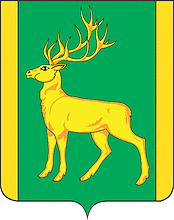 Санкт-Петербург2024АВТОРСКИЙ КОЛЛЕКТИВСОСТАВ ПРОЕКТНЫХ МАТЕРИАЛОВСОДЕРЖАНИЕВВЕДЕНИЕГенеральный план Панагинского муниципального образования Куйтунского района Иркутской области производится на основании постановления администрации муниципального образования Куйтунский район от 29.12.2021 № 1773-п «О подготовке проектов по актуализации документов территориального планирования (внесение изменений в генеральные планы) Алкинского муниципального образования, Большекашелакского муниципального образования, Иркутского муниципального образования, Каразейского муниципального образования, Кундуйского муниципального образования, Лермонтовского муниципального образования, Мингатуйского муниципального образования, Новотельбинского муниципального образования, Панагинского муниципального образования, Тулюшского муниципального образования, Уховского муниципального образования, Харикского муниципального образования, Чеботарихинского муниципального образования муниципального образования Куйтунский район». Настоящий документ разработан Обществом с ограниченной ответственностью Научно-проектный институт пространственного планирования «ЭНКО» в 2022 г. на основании муниципального контракта от 25.10.2022 № 9МК-09/22 на выполнение работ по актуализации документов территориального планирования (внесения изменений в генеральные планы).Действующий на дату заключения указанного муниципального контракта Генеральный план Панагинского муниципального образования Куйтунского района Иркутской области (далее – генеральный план) утвержден решением Думы Панагинского муниципального образования от 28.11.2013 № 39 (УИН в системе ФГИС ТП — 256224620201032014082753). Внесение изменений в генеральные планы ранее не осуществлялось.Границы Панагинского муниципального образования утверждены областным законом от 16.12.2004 № 92-оз «О статусе и границах муниципальных образований Куйтунского района Иркутской области». Этим же законом Панагинское муниципальное образование наделено статусом сельского поселения.Необходимость внесения изменений в генеральный план определяется многократными изменениями схем территориального планирования Российской Федерации и Иркутской области, изменением схемы территориального планирования Куйтунского муниципального района, внесение изменений в которую осуществлено в 2021 г.. Основанием для внесения изменений в генеральные планы поселений является размещение на территории поселения планируемых к размещению, планируемых к реконструкции объектов федерального значения, объектов регионального значения или объектов местного значения муниципального района, запланированных новыми действующими редакциями перечисленных документов территориального планирования. Кроме того, областным законом от 10.01.2022 № 15-ОЗ утверждена Стратегия социально-экономического развития Иркутской области на период до 2036 года, решением Думы муниципального образования Куйтунский район от 20.11.2018 № 302 утверждена Стратегия социально-экономического развития муниципального образования Куйтунский район на 2018 - 2030 годы. Приняты новые государственные и муниципальные программы, программы естественных монополий, в которых определены мероприятия по строительству и реконструкции объектов на территории муниципального образования.В соответствии с Техническим заданием выполняется новая редакция генерального плана. Расчетный срок новой редакции генерального плана – 2043 г.Для разработки новой редакции генерального плана использована нормативная правовая база, включающая следующие законы, постановления и приказы с последующими изменениями по состоянию на день утверждения генерального плана:Водный кодекс Российской Федерации;Воздушный кодекс Российской Федерации;Градостроительный кодекс Российской Федерации;Земельный кодекс Российской Федерации;Лесной кодекс Российской Федерации;Федеральный закон от 21.12.1994 № 68-ФЗ «О защите населения и территорий от чрезвычайных ситуаций природного и техногенного характера»;Федеральный закон от 14.03.1995 № 33-ФЗ «Об особо охраняемых природных территориях»;Федеральный закон от 30.03.1999 № 52-ФЗ «О санитарно-эпидемиологическом благополучии населения»;Федеральный закон от 31.03.1999 № 69-ФЗ «О газоснабжении в Российской Федерации»;Федеральный закон от 10.01.2002 № 7-ФЗ «Об охране окружающей среды»;Федеральный закон от 25.06.2002 № 73-ФЗ «Об объектах культурного наследия (памятниках истории и культуры) народов Российской Федерации»; Федеральный закон от 06.10.2003 № 131-ФЗ «Об общих принципах организации местного самоуправления в Российской Федерации»;Федеральный закон от 08.11.2007 № 257-ФЗ «Об автомобильных дорогах и о дорожной деятельности в Российской Федерации и о внесении изменений в отдельные законодательные акты Российской Федерации»;Федеральный закон от 22.07.2008 № 123-ФЗ «Технический регламент о требованиях пожарной безопасности»;Федеральный закон от 28.06.2014 № 172-ФЗ «О стратегическом планировании в Российской Федерации»;Федеральный закон от 30.12.2015 № 431-ФЗ «О геодезии, картографии и пространственных данных и о внесении изменений в отдельные законодательные акты Российской Федерации»;постановление Правительства Российской Федерации от 18.04.2014 № 360 «Об определении границ зон затопления, подтопления;приказы Минэкономразвития России в области территориального планирования и разработки генеральных планов поселений и городских округов;областной закон от 21.06.2010 № 49-ОЗ «Об административно-территориальном устройстве Иркутской области»;областной закон от 16.12.2004 № 92-оз «О статусе и границах муниципальных образований Куйтунского района Иркутской области»;областной закон от 03.11.2016 № 96-ОЗ «О закреплении за сельскими поселениями Иркутской области вопросов местного значения»;Региональные нормативы градостроительного проектирования Иркутской области, утвержденные постановлением Правительства Иркутской области от 30.12.2014 № 712-пп;СП 42.13330.2016 «Свод правил. Градостроительство. Планировка и застройка городских и сельских поселений. Актуализированная редакция СНиП 2.07.01-89*» и другие своды правил, применяемые в территориальном планировании и градостроительном проектировании.РАЗДЕЛ 1. СВЕДЕНИЯ ОБ УТВЕРЖДЕННЫХ ДОКУМЕНТАХ СТРАТЕГИЧЕСКОГО ПЛАНИРОВАНИЯ, О НАЦИОНАЛЬНЫХ ПРОЕКТАХ, ОБ ИНВЕСТИЦИОННЫХ ПРОГРАММАХ СУБЪЕКТОВ ЕСТЕСТВЕННЫХ МОНОПОЛИЙ, ОРГАНИЗАЦИЙ КОММУНАЛЬНОГО КОМПЛЕКСА, О РЕШЕНИЯХ ОРГАНОВ МЕСТНОГО САМОУПРАВЛЕНИЯ, ИНЫХ ГЛАВНЫХ РАСПОРЯДИТЕЛЕЙ СРЕДСТВ СООТВЕТСТВУЮЩИХ БЮДЖЕТОВ, ПРЕДУСМАТРИВАЮЩИХ СОЗДАНИЕ ОБЪЕКТОВ МЕСТНОГО ЗНАЧЕНИЯ В иных утвержденных документах стратегического планирования Российской Федерации, Иркутской области, Куйтунского муниципального района, национальных проектах, инвестиционных программах субъектов естественных монополий, организаций коммунального комплекса создание объектов местного значения на территории Панагинского муниципального образования не предусмотрено.РАЗДЕЛ 2. ОБОСНОВАНИЕ ВЫБРАННОГО ВАРИАНТА РАЗМЕЩЕНИЯ ОБЪЕКТОВ МЕСТНОГО ЗНАЧЕНИЯ ПОСЕЛЕНИЯ НА ОСНОВЕ АНАЛИЗА ИСПОЛЬЗОВАНИЯ СООТВЕТСТВУЮЩЕЙ ТЕРРИТОРИИ ПОСЕЛЕНИЯ, ВОЗМОЖНЫХ НАПРАВЛЕНИЙ ЕЕ РАЗВИТИЯ И ПРОГНОЗИРУЕМЫХ ОГРАНИЧЕНИЙ ЕЕ ИСПОЛЬЗОВАНИЯ1. ОБЩИЕ СВЕДЕНИЯ О МУНИЦИПАЛЬНОМ ОБРАЗОВАНИИПанагинское муниципальное образование расположено в северо-восточной части Куйтунского района Иркутской области. Территория Панагинского муниципального образования составляет 136 тыс. га. На севере оно граничит с Братским районом Иркутской области, на востоке – с Балаганским районом Иркутской области, на юге – с Усть-Кадинским муниципальным образованием, на юго-западе - с Бурлукским муниципальным образованием, на западе – с Новотельбинским муниципальным образованием. В состав Панагинского муниципального образования входит один населенный пункт – п. Панагино. Численность населения, по данным Росстата, на начало 2022 г. составила 180 человек. Дорожная сеть в Панагинском муниципальном образовании образована дорогой общего пользования местного значения «с. Усть-Када – п. Панагино».К вопросам местного значения сельского поселения относятся вопросы, предусмотренные пунктом 3 статьи 14 Федерального закона от 06.10.2003 № 131-ФЗ «Об общих принципах организации местного самоуправления в Российской Федерации». Областным законом от 03.11.2016 № 96-ОЗ «О закреплении за сельскими поселениями Иркутской области вопросов местного значения» за Панагинским муниципальным образованием также закреплены полномочия по пунктам 4, 5, 11, 18 и 22 статьи 14 Федерального закона от 06.10.2003 № 131-ФЗ «Об общих принципах организации местного самоуправления в Российской Федерации», а именно:пункт 4 — организация в границах поселения электро-, тепло-, газо- и водоснабжения населения, водоотведения, снабжения населения топливом в пределах полномочий, установленных законодательством Российской Федерации;пункт 5 — дорожная деятельность в отношении автомобильных дорог местного значения в границах населенных пунктов поселения и обеспечение безопасности дорожного движения на них, включая создание и обеспечение функционирования парковок (парковочных мест), осуществление муниципального контроля на автомобильном транспорте, городском наземном электрическом транспорте и в дорожном хозяйстве в границах населенных пунктов поселения, организация дорожного движения, а также осуществление иных полномочий в области использования автомобильных дорог и осуществления дорожной деятельности в соответствии с законодательством Российской Федерации;пункт 11 — организация библиотечного обслуживания населения, комплектование и обеспечение сохранности библиотечных фондов библиотек поселения;пункт 18 — участие в организации деятельности по накоплению (в том числе раздельному накоплению) и транспортированию твердых коммунальных отходов;пункт 22 — организация ритуальных услуг и содержание мест захоронения.2. ПРИРОДНО-КЛИМАТИЧЕСКИЕ УСЛОВИЯ ТЕРРИТОРИИ И РЕСУРСЫ РАЗВИТИЯ МУНИЦИПАЛЬНОГО ОБРАЗОВАНИЯ2.1. КлиматСогласно схематической карте климатического районирования территории Российской Федерации для строительства СП 131.13330.2020 Строительная климатология, территория Панагинского муниципального образования входит в I строительно-климатический район, подрайон I-В.Ближайшие метеостанции расположены в г. Зима и в г. Култук за пределами территории. Ближайший метеорологический пост расположен в пгт Куйтун в 60 км к юго-востоку от с. Панагино. Ранее также действовал метеорологический пост в с. Тулюшка в 75 км от с. Панагино.Климат района резко континентальный с продолжительной, суровой зимой и коротким жарким летом. Среднегодовая температура воздуха отрицательная, и составляет -3,2 °С. По данным за 2021 г., наиболее жаркий месяц - июль со средней температурой воздуха 25,5  ̊С, наиболее холодный месяц – январь, со средней температурой -15,7  ̊С. Максимальная температура воздуха летом достигает +35 ̊С, минимальная зимой -45  ̊С. Вегетационный период продолжается 157 дня. Период со среднесуточной температурой выше 10 °С составляет 122 дня. Амплитуда годовых колебаний достигает 80  ̊С. Заморозки являются весьма распространенными на протяжении всего лета. Глубина сезонного промерзания почвы составляет 1-3 м. Мощность промерзающего слоя достигает 0,4-0,5 м. Отрицательная среднегодовая температура способствует сохранению сезонной мерзлоты до конца лета и локальному развитию многолетней мерзлоты. Наиболее дождливым месяцем является июль с максимальными осадками в 44 мм, наиболее сухим месяцем является февраль с 7 мм осадков. Так называемое начало сезона дождей для территории муниципального образования наступает в мае, на который в среднем приходится 11 дождливых дней и 22,8 мм осадков. Максимальное количество дней с осадками за год наблюдается в июле (14 дней). Конец сезона дождей отмечается в августе, когда заканчиваются сильные осадки с нормой 31,3 мм. Осенний и зимний сезон преимущественно сухие. Этим обусловлено незначительное количество снегового покрова от 0,3 до 0,5 м. Среднегодовая величина атмосферных осадков варьирует от 190,0 до 450,2 мм. Из них в период вегетации выпадает в среднем 247,2 мм осадков. По розе ветров преобладает северо-западное, западное и юго-восточное направления ветра. Усредненная скорость ветра зимой 1 м/с (3,6 км/ч), летом 2 м/с (7,2 км/ч).2.2. Гидрографические и гидрогеологические условия Панагинское муниципальное образование расположено на правом берегу крупного водоема – Братского водохранилища (Окский Залив), заполнившего долину реки Ока. Меньшие по категории водотоки представлены её правыми притоками: реками Панагина, Зама, Корма, Колесай, Топороки др.Река Ока, левый приток реки Ангара, имеет общую протяжённость около 630 км с площадью водосбора около 34 000 км2. С учетом её течения в пределах Братского водохранилища – 953 км с площадью водосборного бассейна 72 900 км2. В пределах территории представлена своим устьем, условно выделяющимся близ юго-западной границы площади. Питание смешанное, преимущественно дождевое. Максимальные уровни бывают летом, в период обильного выпадения осадков и таяния снега в горах Восточного Саяна. С сентября начинается заметное падение уровней. При ледоставе бывает небольшой подъем уровней, обусловленный зажорными явлениями. Наименьшие уровни бывают в марте, так как к этому времени истощаются запасы подземного питания, а также воды от таяния снегов и снежников, скапливающихся в горах. С апреля начинается заметное повышение уровней воды. Ока – река многоводная, ее средний многолетний расход 274 м3/с, а с учётом площади Братского водохранилища, 464 м3/с. Это составляет 15,5% от многолетнего расхода Ангары в створе Падуна. Максимальный расход летом достигает 4820 м3/с, минимальный расход бывает в марте и составляет 55 м3/с воды. Глубина воды в Окском заливе варьирует от 13 м в южной части площади, до 39-38 м в её северо-западной части площади, ниже устья р. Малый Топорок. Протяженность реки в пределах муниципального образования 115.93 км при общей площади 11 269.45 га. Для реки характерны летние дождевые паводки в июле, августе. Во время весеннего половодья и летних паводков уровень воды резко повышается на 2-3 метра. Известны случаи в 1983, 1987 и 2002 гг. повышения уровня реки на 6-7 м.Прочие реки территории представлены мелкими водотоками, берущими начало на залесенном водоразделе Ангары и Оки. На юге поселения, у с. Панагино расположена устьевая часть рек Панагина и Идосор протяженность которых в пределах муниципального образования составляет 3.27 и 4.6 км соответственно.Севернее протекает р. Замасор. Учитывается государственным водным реестром. Имеет протяженность 15 км с незначительной площадью водосбора. На площади муниципального образования представлена своим нижним течением, имя протяженность 6.01 км.Наиболее крупная из притоков, р. Зама протекает в северной части муниципального образования. Учтена государственным водным реестром. Имеет протяженность (учтенную) 22 км, из которых на территорию поселения приходится (с учётом заболоченных разветвлённых истоков) 29.45 км. Полностью протекает в пределах муниципального образования. Также включает свои малый притоки р. Артемьева, р. Ключ, р. Феклистова и 2 безымянных ручья, протяженностью менее 3-4 км.К северу от р. Зама протекают реки Колесай (24.26 км) и Карма (14.83 км). Наконец, в северной части площади протекают в северо-западном направлении реки Топорок (29.05 км) и Мал. Топорок (10.8 км), с своими притоками (р. Сухой) с сложной разветвленной и густой гидросетью малых ручьев в истоках. Также на северо-западе территории, на водоразделе рек Малый Топорук и Колесай имеются незначительные ручьи Малый Артуб, Большой Артуб, Киринки. Все они являются типичными таежными малыми водотоками с незначительными превышениями, низкой скоростью течение, как правило заболоченной долиной с слабо извилистым руслом. В верхнем течении, в летний сезон, реки зачастую безводны или имеют подземный сток. Дно илисто-глинистое, песчано-глинистое, реже галечно-песчаное. Питание рек преимущественно смешанное, с преобладанием снегового над дождевым и грунтовым, при доле последних не менее 10 %. Минимальные расходы рек наблюдаются в период с ноября по март. Большинство рек и ручьев замерзают в октябре и раскрываются в апреле-мае. Информации о расходах воды нет.2.3. Рельеф и инженерно-геологические условияТерритория Панагинского муниципального образования области расположена в южной части Сибирского плоскогорья, Средне-Сибирской возвышенности в междуречье рек Ока и Ангара, характеризуется умеренно расчлененным рельефом, обилием заболоченных выположеных участков. Территория представляет собой всхолмленную равнину с осложняющими ее строение положительными и отрицательными морфоструктурами (так называемы Тулунски вал, Ангарской мелкосводовой системы, протягивающийся в северо-восточном направлении через территорию муниципального образования). Рельеф имеет в основном эрозионное происхождение, аккумулятивные формы рельефа представлены в районе широкими современными речными долинами с выровненными профилями с остатками древних высоких террас. В целом, водораздел рек Ока и Ангара характеризуется приподнятым равнинным рельефом, на фоне которого проявлены столбообразные, конусовидные возвышенности и узкие гряды, сформированные останцами магматических образований триасового возраста. Максимальные абсолютные отметки в пределах территории достигают 630-732 м с максимальным перепадом высот до 330 м. Уровень воды в Окском заливе Братского водохранилища составляет 403-401 м, при усредненных значениях в тальвегах водотоков 450-470 м, а вершины водораздельных поверхностей характеризуются высотам 560-600 м.Зона холмисто-увалистого рельефа с вертикальным расчленением от 100 до 150 м, распространена в северной части поселения, где в междуречье рек Малый Топорок и Колисай выделяются в рельефе три сопки: Ближняя (732 м), Средняя Сопка (732 м) и Дальняя Сопка (732 м), а также на левобережье р. КолисайПолого-холмистый рельеф распространен на большей части территории, представляющей собой относительно низкую орографическую ступень с полого-холмистыми положительными формами, включая речные долины. Превышения изогипс водораздельных поверхностей над руслами долин варьирует от 50 до 100 мАккумулятивный тип рельефа распространен в речных долинах, наиболее крупной из которых является долина р. Зама. В ней, в том числе в зоне впадения р. Замасор, в нижнем течении, выделяются пойменная, низкая надпойменная, комплекс средних надпойменных террас и комплекс высоких террас, суммарной мощностью отложений от 2-5 до 15 м. Современные физико-геологические явления не имеют широкого развития на площади муниципального образования. Эрозионные процессы развиты по берегам р. Ока и её притоков и выражены размывом коренных берегов и аллювиальных террасовых образований. Оползневые процессы локально наблюдаются в северной части муниципального образования и связаны с оползанием раннепалеозойских песчано-глинистых образований в пределах незначительно возвышенной территории в юго-восточной части площади. Многолетняя мерзлота отмечена фрагментарно, развита на глубинах от 2 до 7 м. На водораздельных поверхностях правых притоков р. Ока наблюдаются локальные просадки на лессовидных грунтах в виде одиночных западин или участками их развития диаметрами не более 6-10 м, при относительной глубине 0.5-1.5 м. Также в нижнем течении р. Панагина отмечаются поверхностные проявления карста в виде ям и просадок неустановленной мощности. В целом, большая площадь северной и восточной части муниципального образования интенсивно заболочена, в особенности в верховьях малых притоков р. Ока, из-за чего сокращаются посевные площади под приусадебными участками. Процессы заболачивания развиты по долинам р. Зама, и её притоков, а также цоколях многих мелких падей и балок. Наиболее заболоченной является северная часть территории муниципального образования Почвенный покров Панагинского муниципального образования довольно разнообразен. На территории поселения почвы представлены дерново-подзолистыми и дерновыми лесными, формирующиеся под разреженными хвойно-мелколиственными травянистыми лесами. Их мощность может достигать 40 см, а содержание гумуса до 3 %. В границах поселения преобладают серые и темно-серые лесные почвы, которые сформировались на продуктах выветривания юрских песчаников и аргиллитов под травянистыми светлохвойными лесами. По механическому составу они супесчаные или суглинистые с содержанием гумуса от 2.5 до 7.0 %; высокие показатели содержания гумуса характерны для темно-серых лесных почв, мощность которых также повышенная (до 45-50 см). Серые лесные и темно-серые лесные почвы составляют своеобразную основу пахотных угодий.Согласно СП 14.13330.2018 «Строительство в сейсмических районах», Актуализированная редакция СНиП II-7-81 «Карты общего сейсмического районирования территории Российской Федерации – ОСР-2015», территория Панагинского муниципального образования Куйтунского района Иркутской области входит в границы зоны фоновой сейсмической интенсивности (для средних грунтовых условий):А (10 % в течение 50 лет) – 6 баллов;В (5 % в течение 50 лет) – 7 баллов;С (1 % в течение 50 лет) – 7 баллов.2.4. Геологическая характеристикаТерритория Панагинского муниципального образования приурочена к юго-восточной части Восточно-Сибирской платформы, к центральной части Прибайкальской моноклизы и характеризуется простым геологическим строением. В нем принимают участие терригенно-карбонатные и карбонатно-глинистые стратифицированные отложения раннего палеозоя, магматические образования раннего триаса, несогласно перекрывающие их среднеюрские терригенные и прибрежно-морские отложения, а также разнообразные по составу четвертичные отложения. Наиболее древними в пределах территории являются верхнекембрийские отложения верхоленской и илгинской объединенных свит, вскрываемые скважинами в юго-западной части площади, локально обнажающиеся в 40 км к востоку от с. Панагино в долине р Большой Куй. Породы представлены существенно карбонатными аргиллитами с прослоями алевролитов, песчаников, мергелей с прослоями гипса и ангидрита, мощностью в пределах территории до 60 м. На большей части территории, распространены отложения раннего ордовика, представленные породами усть-кутской и ийской свит, в меньшей степени раннекембрийской частью разреза бадарановской свиты. Общая мощность отложений составляет от 250 до 550 м.Усть-кутская свита представлена в пределах территории песчаниками и известняками, доломитами с прослоями аргиллитов и алевролитов выходящие на дневную поверхность при мощности от 350 до 400 м. Распространена на всей территории муниципального образования, в коренном виде обнажается в её южной части, в предустьевой части долин рек Зама, Карма и др. Отложения свиты могут использоваться в качестве строительных материалов.Раннеордовикские отложения ийской свиты широко распространены в северной и центральной частях территории и представлены песчаниками зеленовато-серыми, известняками, доломитами и песчанистыми доломитами с прослоями аргиллитов и алевролитов, мощностью в пределах территории 30-150 м. Отложения свиты могут использоваться в качестве строительных материалов.Отложения бадаранской свиты локально распространены на севере территории, на левобережье р. Малый Топорок, где обнажаются в наиболее возвышенных участках территории, на склонах сопок Ближняя, Средняя и Дальняя. Породы представлены песчаниками с прослоями аргиллитов и алевролитов мощностью не более 40 метров. Породы могут быть использованы в качестве строительных материалов.Триасовые магматические образования представлены преимущественно силлами габбро-долеритов, в том числе оливиновых, троктолитовых долеритов ангаро-тасеевского комплекса, локализованных в отложениях раннего ордовика на севере территории, слагая вершины сопок Ближняя, Средняя и Дальняя на левобережье р. Малый Топорок. Локально эрозионные останцы данных пород встречены на водоразделе рек Топорок и Колесай, а также на правобережье р. Ока, выше устья р. Колисай. Они формируют выраженные уступы в рельефе, на наиболее возвышенных его участках. Породы могут быть использованы в качестве строительных материалов и облицовочного камняЮрские отложения спорадически картируются в пределах площади муниципального образования в виде эрозионных останцов в верхних частях водоразделах рек Панагина, Зама, Карма и Колесай, Севернее р. Колесай данные породы не наблюдаются. Они представлены нижней и средней подсвитами черемховской свиты ранней юры. В её составе преобладают песчаники с прослоями алевролитистых песчаников, алевролитов и аргиллитов, в нижней части конгломератов, гравелитов с каолиновыми и высокоглиноземистыми аргиллитами. Суммарная мощность свиты достигает 440 м, в пределах территории не превышает первых десятков метров (максимально 20-25 м). Породы могут быть использованы в качестве строительных материалов, слабо перспективны на выявление оруденения железа и марганца. Четвертичные отложения представлены в основном нерасчленёнными современными образованиями, голоценовым аллювием рек Топорок, Зама и плейстоцен-голоценовыми террасовыми отложениями р. Ока.Древние аллювиальные образования среднего-верхнего звена четвертичной системы, относятся к 1-3-й надпойменной террасы реки Ока распространены на аккумулятивных наносах долины реки в внутренних частях её меандров. Они сложены галечниками, песками, супесями, суглинками глинами и илами, суммарной мощностью до 40 м. Голоценовые отложения представлены аллювием низкой и высокой поймы: валунно-галечными отложениями, валунниками, галечниками, песчаниками, супесью, суглинками и илами, мощностью от 1-2 до 10 м. распространены в долине реки Ока, а также в нижней части течения рек Зама и Топорок.Делювиальные и солифлюкционные отложения развиты преимущественно на заболоченных склоновых отложениях притоков реки Ока, с крутизной 8-10 и представлены несортированными суглинками с дресвой и щебнем более древних фанерозойских отложений, мощностью до 10 м. Делювиальные образования развиты на пологих склонах, крутизной от 2-4 до 8 градусов Представлены щебнем, дресвой, супесями, суглинками, глиной с дресвой и щебнем мощностью 1-5 до 10 м. Элювиальный образования развиты в верхних частях водоразделов на выположеных поверхностях и представлены глыбово-щебнистыми отложениями, супеси с дресвой, щебнем и желто-бурыми суглинками, супесями, реже коричневато-бурыми глинами мощностью 3 м. Породы могут быть использованы в качестве строительных материалов. В особенности это касается хорошо сортированных аллювиальных образований долины реки Ока.2.5. Гидрогеологические условияПо данным объяснительной записки к Государственной геологической карте Российской Федерации масштаба 1: 200 000 листов N-47-XVIII, -XI 1-го поколения и объяснительной записки к Государственной геологической карте Российской Федерации масштаба 1:1 000 000 листа N-47 3-го поколения площадь Панагинского муниципального образования относится к территории Иркутского артезианского бассейна II порядка. Северная часть территории слабо изучена гидрогеологически. В пределах территории установлены следующие типы подземных вод: 1. Пластово-трещинные воды ордовикских отложений;2. Грунтовые воды четвертичных отложений.Триасовые магматические образования, а также юрские отложения в пределах территории в основном безводные, пластово-трещинные воды кембрийских отложений распространены на значительных глубинах и слабо изучены. Пластово-трещинные воды ордовикских отложений имеют значительное распространение в пределах территории, ввиду широкого развития водоносных отложений в пределах территории. В составе усть-кутской свиты зафиксировано два водосносных горизонта, приуроченные к трещиноватым известковистым песчаникам и доломитизированным известнякам. Второй водосносный горизонт приурочен к верхней части усть-кутской свиты. В отложениях ийской свиты фикрсируется 1 водоносный горизонт в нижней части её разреза.Воды данных горизонтов характеризуются схожим составом и характеристиками. В районе с. Панагино они изучены по данным 1 скважины, вскрывающей 2 водоносных горизонта, а также по множеству родников и пластовых выходов вод в долине р. Панагина, Зама и др. Для вод характерен дебит в интервале 0.4-2.0 г/л, однако на источнике в 2 км к востоку от с. Панагино дебит составляет 13.2 г/л, а в 2 км южнее села даже 35.0 г/л. Понижение вод в скважине у с.Панагино составляет 2.3 м, с устанавливающимся уровнем воды 1.0 м. Минерализация вод варьирует от 0.22 до 0.9 г/л и увеличивается с глубиной. По составу воды гидрокарбонатно-кальциевые, а у с. Панагино гидрокарбонатно-сульфатные. Воды безнапорные, питание вод как из атмосферных осадков (инфильтрационное), так и перетекающее, для водоснабжения территории не используются. Грунтовые воды территории представлены аллювиальными водоносными комплексами, распространенными в большинстве притоков рек Ока, её притоков и мелких падях. Обводненными выступают преимущественно отложения поймы и средних надпойменных террас. Характер водоносности четвертичных отложений изучен слабо. Глубины залегания подземных вод колеблется от 0.5-1.0 м до 25.0 м. Водоносны как правило наиболее грубозернистые отложения (пески, галечники). Водопроницаемость пород варьирует от 1-10 м/с. По химическому составу грунтовые воды разнообразны, преимущественно гидрокарбонатно-кальциевые и магниево-кальциевые с минерализацией от 0.1-0.2 до 0.8 г/л. Воды безнапорные, питание вод как из атмосферных осадков (инфильтрационное), так и перетекающее, для водоснабжения территории не используются.Для хозяйственных и бытовых нужд используются преимущественно грунтовые воды, централизованной добычи вод в пределах муниципального образования не производится.2.6. Минерально-сырьевые ресурсыПолезные ископаемые территории Панагинского муниципального образования представлены в основном строительными материалами. Они относятся к категории непромышленных малых месторождений, не учтенных государственным балансом запасов и кадастром участков недр ФГБУ «РОСГЕОЛФОНД» или к категории проявления полезных ископаемых. Они не отмечены на «Карте ограничений Панагинского муниципального образования».Юго-западный край территории муниципального образования пространственно приурочен к контурам Иркутского угольного бассейна, Куйтунского буроугольного района. Его продуктивность связана с угленосностью юрских отложений черемховской свиты, локально обнажающейся в южной части территории. Учитывая значительный эрозионный срез данных пород и локальное их распространение, перспективы угленосности в пределах Панагинского муниципального образования отсутствуют. Проявления основных магматических пород приурочены к участкам развития силлов триасового возраста на берегу реки Ока в северо-западной части муниципального образования. представлены долеритами черного или темно-серого цвета зеленоватым оттенком. Отдельность их глыбовая, столбчатая, в выветрелых разностях скорлуповато-шаровая. Траппы пригодны для производства минеральной ваты и каменного литья. На правом берегу р. Панагина в отложениях нижней части разреза усть-кутской свиты выявлено проявление песчаника, представленное продуктивным пластом мощностью 8-12 м при протяженности более сотни метров. Песчаники кварцевые, полевошпат-кварцевые. Технические испытания пород не проводились. Породы пригодны для производства облицовочного и дорожного камня, силикатного кирпича, точильного камня и даже низкосортного стекла. Проявление глин и суглинков кирпичных Юхновское расположено на юго-западе площади в долине ручья Катенька, севернее бывшего пос. Юхново, близ дороги Панагино-Усть-Када. Глины приурочены к отложениям раннеюрского возраста, формируют пласт мощностью 1.5-3.0 м, с мощностью вскрыши 0.3-1.0 м. Глины серые, коричневто- и буровато-серые, слабопластичные. Детально не изучалось, технических испытаний не проводилось. В перспективе может быть использовано для производства кирпича. Имеются сведения, что глины данного стратиграфического уровня ранее разрабатывались кустарно в пределах Куйтунского района.В северной части муниципального образования, в аллювиальных отложениях реки Ока, в ходе геолого-поисковых работах на алмазы в центральной части Ангаро-Окинского междуречья в 1959 г были обнаружены два кристалла алмаза небольшого размера. В данный момент место их находки погребено под водами Окинского залива. Коренные их источники найдены не были. Стоит отметить, что шлиховые потоки минералов-спутников алмаза (пиропы, пикроильмениты, хромшпинелиды) распространены в русловых отложениях рек Топорок и Колисай. Также в русловых отложениях фиксируются шлиховые аномалии барита, циркония, реже галенита, титано-магнетита, ильменита и рутила. Перспектива выявления промышленно-значимых концентраций металлических полезных ископаемых в пределах территории муниципального образования незначительная. Кроме того, имеются неясные перспективы промышленно-значимых скоплений нефти и горючего газа в кембрийских отложениях территории. Так в 50 км южнее с. Панагино у с. Волокитина (относится к Зиминскому району Иркутской области) на глубине 600 м из кавернозных доломитов ангарской свиты (в пределах площади скважинами не вскрыта) был получен нефтенасыщенный керн. Нефть жидкая, выполняла поры и капилляры в кавернозных доломитах. Южная часть территории муниципального образования, включая с. Панагино входит в контуры Заславского участка недр (лицензия ИРК02372НР), выданного в пользование для геологического изучения, разведки и добычи углеводородного сырья. Недропользователь – ООО «Када-НефтеГаз». Срок действия лицензии истекает 15.01.2032. Кроме того, северо-западная часть муниципального образования, в 10 км западнее устья р. Топорок входит в контуры Усть-Кадинского участка недр (лицензия ИРК03441НП), выданного в пользование для Геологическое изучение недр, включающее поиски и оценку месторождений полезных ископаемых, а также геологическое изучение и оценку пригодности участков недр для строительства и эксплуатации подземных сооружений, не связанных с добычей полезных ископаемых. Недропользователь – ООО "СибНедроПоиск". Срок действия лицензии истекает 16.10.2024.2.7. Лесные ресурсыВ соответствии с Приказом Министерства природных ресурсов и экологии РФ от 18.08.2014 № 367 «Об утверждении Перечня лесорастительных зон РФ и Перечня лесных районов РФ» (с изменениями и дополнениями) территория муниципального образования относится таежной лесорастительной зоне, Среднеарганскому таежному району, Усть-Удинскому лесозащитному району, зоне лесосеменного районирования Сосна – 16; Ель – 9; Лиственница – 10; Кедр – 6.Таблица 2.7.1Распределение видов-индикаторов по ключевым биотопам и объектам в муниципальных лесничества Панагинского муниципального образованияЛесной фонд в границах Панагинского муниципального образования находится в ведении Куйтунского лесничества, Барлукского участкового лесничества, представленное в пределах территории 1-й дачей. Тельбинская дача полностью располагается в пределах площади муниципального образования. Её границы в целом полностью соответствуют границам муниципального образования, за исключением части кварталов 147 и 156 в юго-восточной части муниципального образования, общей площадью 123 413.0 га. В соответствии с приложением 19 к Приказу министерства лесного комплекса Иркутской области от 28.01.2022 № 91-7-мпр; Приказом министерства лесного комплекса Иркутской области от 11.10.2018 № 78-мпр» лесные ресурсы территории Барлукского участкового лесничества в пределах Панагинского муниципального образования по целевому назначению и категориям защитных лесов относятся к следующим типам:I. Защитные леса: ценные леса в том числе 1. Леса, расположенные в водоохранных зонах: Тельбинская дача: части кварталов: 1, 3-10, 13, 14, 22-24, 26-31, 36, 37, 40, 41,47-52, 63-66, 79-82, 93, 105-107, 117-119, 127, 128, 138-145, 150-154, 158, 159, суммарной площадью 16 267.8 га2. Нерестоохранные полосы лесов: Тельбинская дача – части кварталов – 1, 3-10, 13, 26-31, 40, 51, 52, 63-65, 79-82, 93, 94, 105, 106, 117-119, 127, 128, 138-145, 150-154, общей площадью 3907.6 га.II Экспулатационные леса: Тельбинская дача – кварталы 2, 11, 12, 15-21, 25, 32-35, 38, 39, 42-46, 53-62, 67-78, 83-92, 95-104, 108-116, 120-126, 129-137, 146-149, 155-157, 160-167; части кварталов: 3-5, 7-10, 14, 22-24, 27- 31, 36, 37, 40, 41, 47-50, 52, 66, 80-82, 94, 106, 107, 119, 127, 128, 138-145, 150-154, 158, 159 общей площадью в пределах муниципального образования в 103 206 га.Наименование категорий защитных лесов приведено в соответствии с приказом Рослесхоза от 29.06.2021 № 543-з «Об отнесении лесов на территории 17 лесничеств Иркутской области к защитным лесам и установлении их границ и о внесении изменений в приложения 1, 4, 5, 8, 11-13, 15 к приказу Федерального агентства лесного хозяйства от 16.09.2009 № 372, приложения 1, 3-6 к приказу Федерального агентства лесного хозяйства от 12.11.2009 № 485, приложения 1, 3, 4 к приказу Федерального агентства лесного хозяйства от 03.12.2009 № 497, приложение 3 к приказу Федерального агентства лесного хозяйства от 28.12.2009 № 546, приложения №№ 1, 3, 4 к приказу Федерального агентства лесного хозяйства от 25.05.2020 № 492» (далее - Приказ Рослесхоза от 29.06.2021 № 543);Для территории лесных дач и технических участков территории Куйтунского лесничества, Барлукского участкового лесничества установлен следующий перечень видов использования лесов в соответствии со статьей 25 Лесного кодекса Российской Федерации: 1. Заготовка древесины (Покрытые лесной в том числе: растительностью земли): Барлукское участковое лесничество: Тельбинская дача: Части кварталов 1, 3-10, 13, 26-31, 40, 51, 52, 63-65, 79-82, 93, 94, 105, 106, 117-119, 127, 128, 138-145, 150-154.2. Заготовка живицы (Площадь спелых и перестойных сосновых насаждений эксплуатационных лесов, включённые в расчёт пользования по сплошнолесосечным рубкам ):Барлукское участковое лесничество: Тельбинская дача: Части кварталов: 2, 3-5, 7-10, 11, 12, 14, 15-21, 22-24, 25, 27-31, 32-35, 36, 37, 38, 39, 40, 41, 42-46, 47-50, 52, 53-62, 66, 67-78, 80-82, 83-92, 94-104, 106,107, 108-116, 119, 120-126, 127, 128, 129-137, 138-145, 146-149, 150-154, 155-157, 158, 159, 160-167.3. Заготовка и сбор недревесных лесных ресурсов (Покрытые лесной растительностью земли + вырубки + болота): Барлукское участковое лесничество: Тельбинская дача: части кварталов: 1-167.4. Заготовка пищевых лесных ресурсов и сбор лекарственных растений (Лесные земли+болота):Барлукское участковое лесничество: Тельбинская дача: части кварталов: 1-167.5. Осуществление видов деятельности в сфере охотничьего хозяйства:Барлукское участковое лесничество: Тельбинская дача: кварталы: 1-167.6. Ведение сельского хозяйства: Барлукское участковое лесничество: Тельбинская дача: кварталы 2, 11, 12, 14-25, 32-39, 41-50, 53-62, 66- 78, 83-92, 95-104, 107-116, 120-126, 129-137, 146- 149, 155-167; части кварталов 1, 3-10, 13, 26-31, 40, 51, 52, 63- 65, 79-82, 93, 94, 105, 106, 117-119, 127, 128, 138- 145, 150-154.7. Осуществление рыболовства, за исключением любительского рыболовства (Данные уточняются при возникновении потребности):Барлукское участковое лесничество: Тельбинская дача: части кварталов: 1-167. 8. Осуществление научно-исследовательской деятельности, образовательной деятельности: Барлукское участковое лесничество: Тельбинская дача: части кварталов: 1-167. 9. Осуществление рекреационной деятельности:Барлукское участковое лесничество: Тельбинская дача: части кварталов: 1-167. 10. Создание лесных плантаций, их эксплуатация (Непокрытые лесной растительностью земли в эксплуатационных лесах (за исключением несомкнувшихся лесных культур, естественных редин):Барлукское участковое лесничество: Тельбинская дача: кварталы: 2, 11, 12, 15-21, 25, 32-35, 38, 39, 42-46, 53-62, 67-78, 83-92, 95-104, 108-116, 120-126, 129-137, 146-149, 155-157, 160-167; части кварталов 3-5, 7-10, 14, 22-24, 27-31, 36, 37, 40, 41, 47-50, 52, 66, 80-82, 94, 106,107, 119, 127, 128, 138-145, 150-154, 158, 159.11. Выращивание лесных плодовых, ягодных, декоративных растений, лекарственных растений (Непокрытые лесной растительностью земли в эксплуатационных лесах (за исключением несомкнувшихся лесных культур, естественных редин):Барлукское участковое лесничество: Тельбинская дача: кварталы 1-167.12. Создание лесных питомников и их эксплуатация (Лесные питомники, плантации + фонд лесовосстановления):Барлукское участковое лесничество: Тельбинская дача: части кварталов: 1-167. 13. Осуществление геологического изучения недр, разведка и добыча полезных ископаемых:Барлукское участковое лесничество: Тельбинская дача: части кварталов: 1-167. 14. Строительство и эксплуатация водохранилищ и иных искусственных водных объектов, создание и расширение территорий морских и речных портов, строительство, реконструкция и эксплуатация гидротехнических сооружений (данные уточняются при возникновении потребности):Барлукское участковое лесничество: Тельбинская дача: части кварталов: 1-167. 15. Строительство, реконструкция, эксплуатация линейных объектов (данные уточняются при возникновении потребности):Барлукское участковое лесничество: Тельбинская дача: кварталы 1-167.16. Создание и эксплуатация объектов лесоперерабатывающей инфраструктуры:Барлукское участковое лесничество: Тельбинская дача: кварталы 2, 11, 12, 15-21, 25, 32-35, 38, 39, 42-46, 53-62, 67-78, 83-92, 95-104, 108-116, 120-126, 129- 137, 146-149, 155-157, 160-167; части кварталов 3-5, 7-10, 14, 22-24, 27-31, 36, 37, 40, 41, 47-50, 52, 66, 80-82, 94, 106, 107, 119, 127, 128, 138-145, 150-154, 158, 159.17. Осуществление религиозной деятельности:Барлукское участковое лесничество: Тельбинская дача: части кварталов: 1-167. В соответствии с ч. 2 ст. 16 ЛК РФ заготовка древесины осуществляется не только в спелых и перестойных лесных насаждениях, но и в насаждениях других возрастных групп. В этих случаях заготовка древесины осуществляется в порядке рубок ухода, проведения санитарно-оздоровительных мероприятий, при рубках насаждений на лесных участках, предназначенных для строительства, реконструкции и эксплуатации объектов, предусмотренных ст. 13, 14, 21 ЛК РФ. Таким образом, отнесение лесных кварталов к участкам, в которых разрешена заготовка древесины, не означает, что там автоматически допускается рубка спелых и перестойных лесных насаждений. 3. ЭКОНОМИЧЕСКАЯ БАЗА3.1. Современное состояниеВ Панагинском муниципальном образовании есть ресурсные возможности для развития производства. Это в первую очередь, лесные ресурсы, которые в настоящее время используются недостаточно рационально. Древесина заготавливается и вывозится с территории поселения в необработанном или слабо обработанном виде по автомобильной дороге и сплавляется по реке. Сельское хозяйство на территории Панагинского муниципального образования развито слабо, оно представлено личными подсобными хозяйствами населения.Население также работает в бюджетных организациях, расположенных на территории муниципального образования.В стратегии социально-экономического развития муниципального образования Куйтунский район на 2018 – 2030 годы, на основе комплексной оценки экономического развития, муниципальные образования района были разделены на 3 группы. Панагинское муниципальное образование было отнесено к 3 группе территории, которые требуют переориентации экономического развития и имеются предприятия, которые из-за недостатка собственных оборотных средств работают не на полную мощность. Основу экономики этих муниципалитетов формируют малые предприятия и индивидуальные предприниматели. На территории Панагинского муниципального образования ведутся лесозаготовки. Занятость населения обеспечивается также бюджетной сферой и ведением населением личных подсобных хозяйств.3.2. Основные направления развития Стратегия социально-экономического развития Иркутской области на период до 2036 года, утвержденная областным законом от 10.01.2022 № 15-ОЗ представляет 2 наиболее вероятных сценария социально-экономического развития области:консервативный (индустриальный) сценарий, который основывается на консервации существующей модели развития, базирующейся на экстенсивном росте отраслей устаревших технологических укладов, преимущественно добывающей промышленности и металлургии;инновационный (постиндустриальный) сценарий, который предусматривает создание и приоритетное развитие высокотехнологичных и наукоемких отраслей новых технологических укладов - газохимии, фармацевтики, авиационной промышленности.Стратегия также выделяет перспективную экономическую специализацию территории Куйтунского района - обработка древесины и производство изделий из дерева (кроме мебели), производство изделий из соломки и материалов для плетения; деятельность в области спорта, отдыха и развлечений; сельское, лесное хозяйство, охота, рыболовство и рыбоводство.Территория Панагинского муниципального образования пригодна для дальнейшего развития лесного хозяйства, деревообработки. 4. НАСЕЛЕНИЕ. ЗАНЯТОСТЬ. ДЕМОГРАФИЧЕСКИЙ ПРОГНОЗ4.1. Современная демографическая ситуацияОценка текущей демографической ситуации муниципального образования и прогнозирование ее изменения проведены на основе данных Базы данных показателей муниципальных образований Росстата и информации, полученной от администрации Куйтунского муниципального района.	В состав Панагинского муниципального образования входит поселок Панагино.С 2014 по 2022 год население Панагинского муниципального образования сократилось на 30,5%, на 1 января 2022 года в нем проживало 180 человек (0,7% от населения всего Куйтунского муниципального района). Для сельского поселения, как и для всего района в целом, характерна естественная убыль населения. В 2021 году общий коэффициент рождаемости составил 21,4‰, коэффициент смертности – 42,8‰, а общий коэффициент естественного прироста -21,4‰ (таблица 4.1.1.).Изменение численности населения Панагинского муниципального образования за 2014-2022 гг. представлено на рисунке 4.1.1.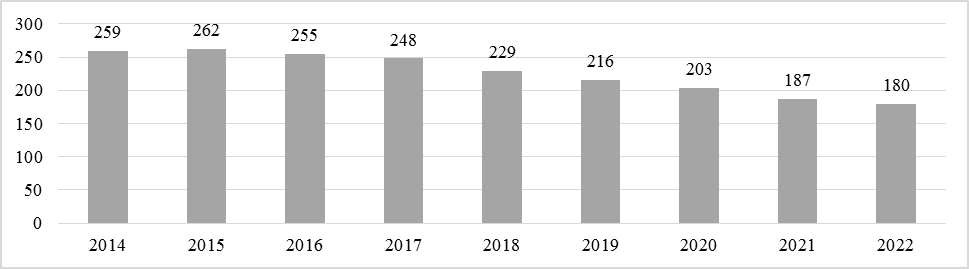 Рисунок 4.1.1. Динамика численности населения в Панагинском муниципальном образовании, 
2014-2022 гг.Таблица 4.1.1Динамика численности населения и естественное движение населения в Панагинском муниципальном образованииИсточник: База данных показателей муниципальных образованийДля Панагинского муниципального образования характерна миграционная убыль населения. Этот миграционный отток не компенсирован естественным приростом. В 2021 году число приехавших составило 3 человека, выехавших – 6 человек, миграционная убыль 3 человека. Существенный миграционный отток был зафиксирован в 2017 году, когда из поселения уехало 24 человека, а приехало 3, миграционная убыль составила 21 человек. Основной миграционный обмен осуществляется внутри региона. В 2021 году на долю внутрирегиональной миграции приходилось 100% прибывших и 83% выбывших. Более подробные данные по направлениям миграционного движения представлены в таблице 4.1.2.Таблица 4.1.2Основные направления миграционного движения в Панагинском муниципальном образованииИсточник: База данных показателей муниципальных образований Наибольшей активностью обладают мужчины и женщины в трудоспособном возрасте. Так суммарно за период с 2016 по 2021 год на долю трудоспособного населения приходилось 76,5% прибывших, 65% выбывших. Среди мужчин 82% прибывших, 72% выбывших относились к трудоспособному населению, а среди женщин 67% прибывших и 57,5% выбывших. Более подробная структура миграции по полу и возрасту представлена в таблице 4.1.3.Таблица 4.1.3Половозрастная структура миграционного движения в Панагинском муниципальном образованииИсточник: База данных показателей муниципальных образований На рисунке 4.1.2. видно, что показатели естественной и миграционной убыли неравномерны, не имеют выраженного тренда, но в большей степени на снижение численности населения сельского поселения влияет миграция.Рисунок 4.1.2. Динамика естественного и миграционного движения населения в Панагинском муниципальном образованииТаким образом, в муниципальном образовании наблюдается сокращение населения, связанное с миграционным оттоком, а также с отрицательным естественным приростом за последние годы. Происходит старение возрастной структуры населения, в результате чего возрастает демографическая нагрузка на трудоспособных жителей4.2. Демографический прогнозДля разработки проектных решений необходимо учитывать перспективную численность жителей муниципального образования. Исходя из численности населения, производится расчёт потребности в объектах образования, здравоохранения, культуры, спорта, определяется потребность в новом жилищном строительстве, инженерной и транспортной инфраструктуре.Перспективная численность населения определяется с учетом таких факторов, как сложившийся уровень рождаемости и смертности, величина миграционного сальдо и ожидаемые тренды изменения этих параметров. Кроме демографических тенденций последнего времени, учитывается также совокупность факторов, оказывающих влияние на уровень перспективного социально-экономического развития территории. Сформировавшиеся тенденции в области естественного и миграционного движения населения предопределяют дальнейшее сокращение численности населения Панагинского муниципального образования.Демографический прогноз для Панагинского муниципального образования основан на прогнозе, представленном в Схеме территориального планирования муниципального образования Куйтунский район (в редакции от 2019 года) на период с 2019 по 2039 год, в котором прогнозируется уменьшение численности населения района с 27,8 тысяч человек до 23,4 тысяч человек (в том числе в сельских поселениях с 18,4 тысяч человек до 14,9 тысяч человек) за период с 2019 по 2039 год, в том числе ожидается уменьшение численности населения Панагинского муниципального образования с 0,2 тысяч человек до 0,1 тысячи человек в период с 2019 по 2039 год. В таблице 4.2.1 представлена проектная численность населения Панагинского муниципального образования на 2033 и 2043 годы. Расчет проведен с учетом естественного и миграционного движения населения и путем интерполяции тенденций, определенных прогнозом схемы территориального планирования, на последующие годы до 2043 года.Таблица 4.2.1 Проектная численность населения Панагинского муниципального образования Таким образом, к расчетному сроку генерального плана предполагается сокращение численности населения Панагинского муниципального образования ввиду миграционной убыли. Для улучшения существующей и прогнозируемой демографической ситуации необходимо проведение мероприятий, направленных на создание новых рабочих мест для лиц всех возрастов, повышение рождаемости и улучшение демографической обстановки.5. ЖИЛИЩНАЯ СФЕРА5.1. Современное состояниеПо данным формы № 1-жилфонд на 31.12.2021 общая площадь жилого фонда в муниципальном образовании составила 5,7 тыс. кв. м.Жилищный фонд представлен малоэтажной застройкой – индивидуальными жилыми домами. Общее число жилых домов на территории Панагинского муниципального образования – 110 ед. Все жилые дома построены в 1971-1995 гг. Для жилых домов Панагинского муниципального образования характерен износ от 66 до 70 %.Средний показатель современной жилищной обеспеченности муниципального образования составляет 31,67 кв. м/чел.Жилищное строительство в муниципальном образовании осуществляется преимущественно за счет индивидуальных застройщиков.5.2. Перспективы развития Дальнейшее развитие жилищной сферы Панагинского муниципального образования будет в большей степени направлено на улучшение жилищных условий. Предлагается увеличение средней жилищной обеспеченности населения площадью жилищного фонда. Ожидается, что часть жилищного фонда будет обновлена (реконструирована) ввиду высокого износа зданий. Обеспеченность в расчете на душу населения поднимется до 56,0 кв. м на человека. Таблица 5.2.1Движение жилищного фонда в Панагинском муниципальном образовании на расчетный срок до 2043 г.6. ПЛАНИРОВОЧНАЯ ОРГАНИЗАЦИЯ ТЕРРИТОРИИ И ФУНКЦИОНАЛЬНОЕ ЗОНИРОВАНИЕ6.1. Перечень функциональных зон и их параметрыГенеральным планом в границах Панагинского муниципального образования предусматривается упорядочение функционального зонирования в целях эффективного развития каждой зоны и улучшения проживания, основываясь на фактическом использовании территории.Предложения генерального плана выполнены с учётом сложившихся земельно-имущественных отношений, синхронизации с правилами землепользования и застройки, предложений заинтересованных физических и юридических лиц. В целях оптимизации классификации зонирования, с учётом требований приказа Министерства экономического развития Российской Федерации от 09.01.2018 № 10 «Об утверждении требований к описанию и отображению в документах территориального планирования объектов федерального значения, объектов регионального значения, объектов местного значения и о признании утратившим силу приказа Минэкономразвития России от 7 декабря 2016 года № 793», корректируются наименования и перечень функциональных зон. В таблице 6.1.1 представлены функциональные зоны, установленные настоящим генеральным планом, и их характеристики.Таблица 6.1.1Характеристика функциональных зон6.2. Земельный фонд. Перечень земельных участков, которые включаются в границы населенных пунктов, входящих в состав поселения, или исключаются из их границСуществующие границы территории Панагинского муниципального образования установлены Законом Иркутской области от 16.12.2004 № 92-оз «О статусе и границах муниципальных образований Куйтунского района Иркутской области».Сведения о границе Панагинского муниципального образования содержатся в Едином государственном реестре недвижимости под реестровым номером 38:10-3.13. Таким образом, общая площадь земель в границах муниципального образования составляет 138710,53 га.Сведения о существующих границах п. Панагино в ЕГРН отсутствуют и учитываются в соответствии с утверждённым ранее генеральным планом. Генеральным планом уточняются границы населённых пунктов в связи с: их пересечением с землями лесного фонда.Граница п. Панагино устанавливается по границам выдела 6ч, квартала 153, Тельбинской дачи, Барлукского участкового лесничества, Куйтунского лесничества. Границы населенного пункта п. Панагино (площадь лесного участка 44,1481 га) были рассмотрены на заседании межведомственной комиссии в соответствии с ч.20 ст.24 ГрК РФ по вопросу определения границ населенных пунктов, образуемых из лесных поселков, в целях их перевода из земель лесного фонда в земли населенных пунктов при подготовке проекта Генерального плана Панагинского поселения. В рамках комиссии 10 из 11 членов комиссии проголосовали «ЗА» включение лесных участков в границы населенного пункта п. Панагино в целях их перевода из земель лесного фонда в земли населенных пунктов в качестве образуемых из лесных поселков. 1 член комиссии воздержался и приложил особое мнение к протоколу. В особом мнении члена межведомственной комиссии – временно замещающего должность начальника отдела земельных отношений Министерства лесного комплекса Иркутской области указано: «Министерство считает возможным принять предложения относительно определения местоположения границ населенного пункта п. Панагино в целях их перевода из земель лесного фонда в земли населенных пунктов согласно схеме, приложенной к настоящему протоколу. При этом окончательное решение о переводе земель лесного фонда в земли населенного пункта в представленных границах в соответствии с действующим законодательством будет принято Федеральным агентством лесного хозяйства.» Все материалы приложены в Приложении 1 настоящего Тома.Земли водного фонда представлены акваторией залива реки Оки.Распределение земель муниципального образования по категориям представлено в таблице 6.2.1. Таблица 6.2.1Распределение земельного фонда Панагинского муниципального образования по категориямПеречень земельных участков, которые включаются или исключаются из границ населённых пунктов, представлен в таблице 6.2.2.Таблица 6.2.2Перечень участков, которые включаются в границы населенных пунктов, входящих в состав муниципального образования, с указанием категорий земель, к которым планируется отнести эти земельные участки, и целей их планируемого использования7. ОБЪЕКТЫ СОЦИАЛЬНО-БЫТОВОГО ОБСЛУЖИВАНИЯ, КОММУНАЛЬНЫЕ ОБЪЕКТЫ И ОБЪЕКТЫ СПЕЦИАЛЬНОГО НАЗНАЧЕНИЯК объектам местного значения, которые подлежат отображению на генеральном плане, областным законом от 23.07.2008 № 59-оз «О градостроительной деятельности в Иркутской области», в числе прочих объектов и территорий отнесены:объекты физической культуры и массового спорта, в том числе: а) спортивные комплексы; б) плавательные бассейны; в) стадионы;объекты образования, в том числе объекты капитального строительства муниципальных образовательных организаций;объекты культуры, в том числе: а) муниципальные архивы; б) муниципальные библиотеки; в) муниципальные музеи;объекты, включая земельные участки, предназначенные для организации ритуальных услуг и содержания мест захоронения;места массового отдыха населения.7.1. Расчет обеспеченности учреждениями обслуживанияОценка социальной сферы Панагинского муниципального образования приведена в разрезе социально значимых объектов образования, здравоохранения, социального обеспечения, культуры и спорта.Для расчета использованы региональные нормативы градостроительного проектирования Иркутской области, утвержденные постановлением Правительства Иркутской области от 30.12.2014 № 712, местные нормативы градостроительного проектирования муниципального образования Куйтунский район, утвержденные решением Думы муниципального образования Куйтунский район от 23.05.2017 № 181 и местные нормативы градостроительного проектирования Панагинского муниципального образования, утвержденные решением Думы Панагинского муниципального образования от 26.09.2017 №196. Показатели нормативов представлены в таблицах 7.1.1, 7.1.2, 7.1.3.Таблица 7.1.1Расчетные показатели, устанавливаемые региональными нормативами градостроительного проектирования Иркутской области для сельских поселений Таблица 7.1.2Расчетные показатели, устанавливаемые местными нормативами градостроительного проектирования муниципального образования Куйтунский районТаблица 7.1.3Расчетные показатели, устанавливаемые местными нормативами градостроительного проектирования Панагинского муниципального образованияСовременная потребность и обеспеченность населения социально-значимыми объектами рассчитана в соответствии с нормативами градостроительного проектирования в таблице 7.1.4.  Таблица 7.1.4Результаты расчета обеспеченности социально значимыми объектами для Панагинского муниципального образования*обслуживание населения производится на территории других муниципальных образований Куйтунского района7.2. Образовательные организацииСуществующее состояниеОрганизации основного и дошкольного образования в Панагинском муниципальном образовании отсутствуют. Учеников возят в Усть-Кадинскую школу за 25 км.Ближайшие центры дополнительного образования детей расположены в поселке Куйтун (МКУ ДО «Межпоселенческая детская школа искусств», МУ ДО «Дом детского творчества – Город мастеров» и МБУ ДО «Куйтунская районная детская юношеская спортивная школа») и в поселке Кундуй (МКОУ ДО «Детский ОООЛ «Орленок»). Программы дополнительного образования реализуют образовательные организации Новотельбинского муниципального образования на базе кружков.Проектные решенияНа территории Куйтунского района действует муниципальная программа «Образование» на 2019 – 2023 годы», утвержденная постановлением администрации муниципального образования Куйтунский район от 15.06.2018 №329-п. Основной целью программы является повышение доступности качественного образования в муниципальном образовании Куйтунский район.В соответствии с Федеральным законом от 06.10.2003 № 131-ФЗ «Об общих принципах организации местного самоуправления в Российской Федерации» объекты дошкольного образования и общего образования не являются объектами местного значения сельского поселения и должны планироваться к размещению или реконструкции в схеме территориального планирования муниципального образования «Куйтунский район». Рекомендуется внесение мероприятий по строительству детского сада в п. Панагино в схему территориального планирования муниципального образования «Куйтунский район» ввиду недостаточной нормативной обеспеченности дошкольными учреждениями. В случае невозможности обеспечения нормативной доступности дошкольной образовательной организации может быть предусмотрено формирование семейных групп (до 7 воспитанников включительно), организационно являющихся филиалами существующих детских садов, что не требует мероприятий по размещению новых объектов.7.3. Организация здравоохраненияСуществующее состояниеНа территории Панагинского муниципального образования расположен один фельдшерско-акушерский пункт в п. Панагино, относящийся к Областному государственному бюджетному учреждению здравоохранения «Куйтунская районная больница». Более подробная информация об учреждениях здравоохранения представлена в таблице 7.3.1. Таблица 7.3.1Характеристика учреждения здравоохранения Панагинского муниципального образованияПроектные решенияОбъекты здравоохранения являются объектами регионального (областного) значения, вопросы их развития рассматриваются в схеме территориального планирования Иркутской области и региональных программах в соответствии с Федеральным законом от 06.10.2003 № 131-ФЗ «Об общих принципах организации местного самоуправления в Российской Федерации».На территории Иркутской области действует региональная программа «Модернизация первичного звена здравоохранения» на 2021 – 2025 годы», утвержденная постановлением Правительства Иркутской области от 15.12.2020 №1053-пп. Целями данной программы являются:обеспечение доступности и качества первичной медико-санитарной помощи и медицинской помощи, оказываемой в сельской местности, рабочих поселках, поселках городского типа и малых городах с численностью населения до 50 тыс. человек;обеспечение приоритета интересов пациента при оказании первичной медико-санитарной помощи;обеспечение соблюдения прав граждан при оказании первичной медико-санитарной помощи и обеспечение связанных с этими правами государственных гарантий;обеспечение приоритета профилактики при оказании первичной медико-санитарной помощи.Схемой территориального планирования Иркутской области предусмотрено строительство нового фельдшерско-акушерского пункта в п. Панагино (20 посещений в смену) на расчетный срок (2035 год).7.4. Объекты физической культуры и массового спортаСуществующее состояниеВ Панагинском муниципальном образовании отсутствуют спортивные объекты.Проектные решенияВ соответствии с Федеральным законом от 06.10.2003 № 131-ФЗ «Об общих принципах организации местного самоуправления в Российской Федерации» к вопросам местного значения сельского поселения относится обеспечение условий для развития на территории поселения физической культуры, школьного спорта и массового спорта, организация проведения официальных физкультурно-оздоровительных и спортивных мероприятий поселения. Согласно местным нормативам градостроительного проектирования в Панагинском муниципальном образовании необходимо наличие спортивного зала и плоскостных спортивных сооружений. Предлагается строительство спортивной площадки в п. Панагино.7.5. Объекты культуры и досугаСуществующее состояниеНа территории Панагинского муниципального образования функционирует Муниципальное казенное учреждение культуры «Панагинский социально-культурный центр», расположенный по адресу п. Панагино, ул. Лесная, д.3. В доме культуры поселения созданы взрослые и детские коллективы, работают кружки для взрослых и детей различных направлений. В него также входит Панагинская сельская библиотека, площадью 66 кв. м, которая по состоянию на 2022 год не работает.Проектные решенияНа территории Куйтунского района действует муниципальная программа «Развитие культуры муниципального образования Куйтунский район» на 2022-2024 годы, целью которой является создание условий для организации досуга и обеспечения жителей услугами культуры, поддержка и развитие творческой деятельности населения.На расчетный срок предлагается капитальный ремонт МКУК «Панагинский социально-культурный центр», но мероприятие не будет включено в положение о территориальном планировании генерального плана, так как не относится к реконструкции объектов и не предполагает изменений параметров существующего объекта.Согласно местным нормативам градостроительного проектирования в Панагинском муниципальном образовании требуется сельская библиотека. Предлагается возобновить работу библиотеки на 1,5 тысячи единиц в составе Панагинского социально-культурного центра.7.6. Социальная защита населенияСуществующее состояниеНа территории Панагинского муниципального образования нет объектов социальной защиты населения.Проектные решенияСтроительство учреждений социальной защиты населения в Панагинском муниципальном образовании не планируется.7.7. Предприятия сферы услуг и объекты розничной торговли и общественного питания, некоммерческие организацииСуществующее состояниеВ п. Панагино расположен магазин «Лесной» общей площадью 60 кв. м., расположенный по адресу ул. Центральная, д. 4.Из учреждений предприятий и организаций связи на территории муниципального образования функционирует одно отделение почтовой связи – структурное подразделение ФГУП «Почта России» по адресу п. Панагино, ул. Центральная, д. 24 (временно закрыто). На территории также работают такие операторы сотовой связи и телевидения, как ПАО «МТС», ПАО «Мегафон», ПАО «Ростелеком», ФГУП «Российская телевизионная и радиовещательная сеть».Здание администрации Панагинского муниципального образования размещается по адресу п. Панагино, ул. Лесная, д. 3.На территории Панагинского муниципального образования отсутствуют предприятия по бытовому обслуживанию населения (парикмахерская, ателье по ремонту и пошиву одежды и обуви, мастерская по ремонту бытовой техники и автотранспорта), а также предприятия общественного питания.Проектные решенияОсновная задача органов местного самоуправления — обеспечить благоприятные условия для создания и развития предприятий сферы услуг посредством градостроительного регулирования и предоставления земельных участков и аренды муниципального имущества для размещения предприятий торговли, общественного питания, бытового обслуживания и др.С учетом обеспеченности учреждениями обслуживания рекомендуется размещение предприятия бытового обслуживания. Таким образом, в муниципальном образовании будет не только обеспечена нормативная потребность в данных услугах, но и увеличено количество рабочих мест в сфере бытового обслуживания.7.8. Объекты ритуальных услугСуществующее состояниеВ настоящее время на территории Панагинского муниципального образования располагается одно кладбище, в п. Панагино, площадью – 600 кв. м.Проектные решенияСоздание новых объектов ритуальных услуг, расширение или реконструкция существующих объектов не предусматривается, так как так как показатель обеспеченности кладбищами соответствует местным нормативам градостроительного проектирования, а существующего резерва достаточно на расчетный срок.8. ТРАНСПОРТНОЕ ОБСЛУЖИВАНИЕ И УЛИЧНО-ДОРОЖНАЯ СЕТЬ8.1. Внешний транспортСуществующее состояниеВнешние транспортные связи муниципального образования осуществляются автомобильным и водным транспортом.Автомобильный транспортДорожная сеть в Панагинском муниципальном образовании образована дорогой общего пользования местного значения: с. Усть-Када – п. Панагино, протяженностью в границах муниципального образования 23 км. Дорога имеет V техническую категорию.В настоящие время автостанции и автовокзалы на территории Панагинского муниципального образования отсутствуют.Транспортное сообщение с соседними территориями и районным центром производится автотранспортом частного сектора. Хранение личного транспорта на территории Панагинского муниципального образования осуществляется на территории усадебной застройки. На территории Панагинского муниципального образования отсутствуют объекты дорожного сервиса: автозаправочные станции, станции технического обслуживания, стоянки транспортных средств.Водный транспортНа территории муниципального образования расположен причал через реку Ока в п. Панагино.Общественный пассажирский транспортАвтостанции и автовокзалы на территории Панагинского муниципального образования отсутствуют. Транспортное сообщение с соседними территориями и районным центром производится муниципальным и частным автотранспортом. Проектные решенияВнесениями изменений в схему территориального планирования муниципального образования Куйтунского района, утвержденной постановлением Правительства Иркутской области от 24.02.2021 № 109 планируется проведение реконструкции на автомобильной дороге «с. Усть-Када – п. Панагино».8.2. Улично-дорожная сеть Существующее состояниеПеречень улиц и автомобильных дорог в разрезе населенных пунктов приведен в таблице 8.2.Таблица 8.2Перечень автомобильных дорог общего пользования местного значения 
 в границах Панагинского муниципального образованияУлично-дорожная сеть Панагинского муниципального образования представлена дорогами с грунтовым и гравийным покрытием протяженностью 5,2 км.Проектные решенияВ соответствии с нормативами для обеспечения легкового автотранспорта жителей населенных пунктов Панагинского муниципального образования в новой редакции генерального плана предусматривается возможность использование АЗС и СТО, расположенных на территории соседних муниципальных образований.9. ИНЖЕНЕРНАЯ ИНФРАСТРУКТУРА9.1. ВодоснабжениеСуществующее состояниеВ Панагинском муниципальном образовании централизованная система водоснабжения отсутствует.Источником водоснабжения муниципального образования являются подземные воды. Водоснабжение п. Панагино осуществляется от водонапорной башни.Зоны санитарной охраны источников хозяйственно-питьевого водоснабжения не установлены. Очистка и обеззараживание воды не производится, система водоподготовки отсутствует.Проектные решенияРасчетные расходы водыУдельная среднесуточная норма хозяйственно-питьевого водопотребления на одного жителя принята в соответствии с СП 31.13330.2021 «Водоснабжение. Наружные сети и сооружения» и на расчетный срок составит 150 л/сут. на человека для индивидуальной жилой застройки. Норма водопотребления выбрана для застройки зданиями, оборудованными внутренним водопроводом и канализацией, с ванными и местными водонагревателями. Данный расчет прогнозного водопотребления является укрупненным на основании нормативным требований. Расходы воды на хозяйственно-питьевые нужды населения определены на основании демографического прогноза (раздел 4.3). Коэффициент суточной неравномерности для определения расходов воды в сутки наибольшего водопотребления принят 1,2; неучтенные расходы воды – 10%.Удельное среднесуточное за поливочный сезон потребление воды на поливку в расчете на одного жителя принято в соответствии с СП 31.13330.2021 и составит 60 л/сут.Расчетные расходы воды:среднесуточный расход на хозяйственно-питьевые нужды – 22,50 м3/сут.;максимальный расход на хозяйственно-питьевые нужды – 27,0 м3/сут.;неучтенные расходы воды – 2,70 м3/сут.;расход воды на полив территории – 9,0 м3/сут.;суммарный расход воды на хозяйственно-питьевые нужды – 38,70 м3/сут.Пожарные расходы водыРасход воды на пожаротушение принимается в соответствии с СП 8.13130.2020 «Системы противопожарной защиты. Источники наружного противопожарного водоснабжения. Требования пожарной безопасности», СП 10.13130.2020 «Системы противопожарной защиты. Внутренний противопожарный водопровод. Нормы и правила проектирования».Расход воды на пожаротушение п. Панагино:расчетное количество одновременных наружных пожаров – 1;расход воды на наружное пожаротушение - 5 л/с;расчетное количество одновременных внутренних пожаров – 1;расход воды на внутреннее пожаротушение – 2,5 л/с;продолжительность тушения пожара – 3 ч;пожарный запас воды: (1*5+1*2,5)*3,6*3 = 81 м3.Максимальный срок восстановления пожарного объема воды - не более 24 ч.Пополнение пожарного запаса осуществляется за счет сокращения расхода воды на другие нужды.Пожаротушение предусматривается из пожарных резервуаров и пожарных гидрантов, устанавливаемых на водопроводных сетях. Схема водоснабженияВодоснабжение муниципального образования будет и дальше базироваться на использовании подземных вод. В целях обеспечения санитарно-эпидемиологической надежности водозаборов хозяйственно-питьевого назначения в соответствии с требованиями СанПиН 2.1.4.1110-02 «Зоны санитарной охраны источников водоснабжения и водопроводов питьевого назначения», необходимо обустройство зон санитарной охраны источников водоснабжения в составе трех поясов и соблюдение на их территории всех нормативных регламентов хозяйственной деятельности.Генеральным планом предусматривается реконструкция водонапорной башни п. Панагино.Мероприятия по развитию системы водоснабжения:обустройство зон санитарной охраны источников водоснабжения в составе трех поясов и соблюдение на их территории всех нормативных регламентов хозяйственной деятельности;реконструкция водонапорной башни п. Панагино.9.2. ВодоотведениеСуществующее состояниеНа территории Панагинского муниципального образования централизованная система водоотведения отсутствуют. Отвод стоков осуществляется в септики, выгребные ямы, надворные туалеты.Проектные решенияРасчетные расходы сточных водНа основании СП 32.13330.2018 «Канализация. Наружные сети и сооружения» удельное среднесуточное водоотведение хозяйственно-бытовых сточных вод от жилых зданий следует принимать равным удельному среднесуточному водопотреблению без учета расходов на полив территорий и зеленых насаждений.  Коэффициент суточной неравномерности для определения расходов сточных вод в сутки наибольшего водопотребления принят 1,2; неучтенные расходы воды – 5 %.Расчетные расходы сточных вод:среднесуточный расход – 22,5 м3/сут.;максимальный расход – 27,0 м3/сут.;неучтенные расходы воды – 1,35 м3/сут.;суммарный суточный расход сточных вод – 28,35 м3/сут.Схема водоотведенияВ целях соблюдения норм действующего природоохранного законодательства генеральным планом предлагается строительство канализационных очистных сооружениях южнее п. Панагино, за границами поселка. Проектная производительность планируемых канализационных очистных сооружений составит 0,03 тыс. м3/сут.Очистку хозяйственно-бытовых сточных вод предполагается осуществлять путем вывоза стоков на планируемые очистные сооружения. Ввиду сокращения численности населения на расчетный срок генерального плана, а также отсутствия многоквартирного жилого фонда, организация централизованной систем водоотведения (строительство канализационных сетей и канализационных насосных станций) нецелесообразна. Мероприятия по развитию системы водоотведения:строительство канализационных очистных сооружений южнее п. Панагино, за границами поселка, проектной производительностью 0,03 тыс. м3/сут.9.3. ТеплоснабжениеСуществующее состояниеНа территории Панагинского муниципального образования источники централизованного теплоснабжения отсутствуют.В индивидуальных жилых домах и нежилых зданиях муниципального образования источниками тепла являются электроустановки и печи, работающие на твёрдом топливе (в основном, на дровах).Проектные решения Программой Комплексного развития систем коммунальной инфраструктуры на территории Панагинского муниципального образования предлагался ряд мероприятий по благоустройству систем теплоснабжения поселения:капитальный ремонт системы отопления МКУК Социально-культурный центр; капитальный ремонт системы отопления администрации Панагинского муниципального образования.Теплоснабжение существующей и планируемой жилой застройки будет осуществляться от индивидуальных котлов на твердом топливе. Строительство новых источников теплоснабжения на расчетный срок генеральным планом не предусматривается.9.4. ГазоснабжениеСуществующее состояниеВ настоящее время газоснабжение Панагинского муниципального образования природным сетевым газом не осуществляется. Объекты газоснабжения и газопроводы на территории отсутствуют.Для нужд населения используется сжиженный газ в баллонах, доставляемы в Панагинское муниципальное образование автомобильным транспортом.Проектные решенияСхемой территориального планирования Иркутской области (в актуальной редакции) планируется прокладка магистрального газопровода регионального значения «Тайшет – Саянск – Ангарск – Иркутск». Генеральной схемой газоснабжения и газификации Иркутской области, скорректированной в 2014 году ОАО «Газпром промгаз» и согласованной 26 декабря 2015 года губернатором Иркутской области С.Г. Левченко, потребителям муниципального образования Куйтунский район планируется подача природного сетевого газа от Чиканского и Ковыктинского газоконденсатных месторождений, расположенных на севере Иркутской области на территории Жигаловского и Казачинско - Ленского районов. Газоснабжение посёлков муниципального образования Куйтунский район предусматривается от планируемого магистрального газопровода «Тайшет – Саянск – Ангарск – Иркутск».Магистральный газопровод проходит по территории Куйтунского района. Источниками газоснабжения населённых пунктов Куйтунского района являются планируемые ГРС «Куйтун» и ГРС «Тулюшка».Генеральной схемой газоснабжения и газификации Иркутской области, разработанной на период до 2030 года, планируется газифицировать 53 посёлка Куйтунского района.Перспективные объёмы потребления газа, планируемые в схеме, составляют 20700,0 м3/час, в том числе: от ГРС «Куйтун»-13500,0 м3/час; от ГРС «Тулюшка»- 7200,0 м3/час. Годовое потребление газа составит 51,85 млн м3/год, в том числе от ГРС «Куйтун»- 34,05 млн м3/год; от ГРС «Тулюшка» - 17,8 млн м3/год. Расчетная потребность в природном газе в Генеральной схеме газоснабжения и газификации Иркутской области определена:на индивидуально - бытовые и коммунальные нужды, исходя из количества квартир и укрупнённых норм расхода газа на эти нужды;на отопление и вентиляцию жилых и общественных зданий исходя из количества газифицируемых квартир, величины отапливаемой площади и укрупнённого расчета объёмов газа на нужды отопления и вентиляции;на модульные газовые котельные, предлагаемые взамен мелких угольных котельных с низким КПД использования угля;для перевода на газ отопительных котельных коммунально-бытовых и промышленных предприятий;на производственные нужды сельского хозяйства.Для передачи газа от ГРС до поселений района планируется строительство межпоселковых газопроводов высокого давления I категории Рр=1,2 МПа. Общая протяжённость межпоселковых газопроводов диаметрами от 225 до 110 мм составит 382,6 км, в том числе от ГРС «Куйтун» – 193,1 км, от ГРС «Тулюшка» – 189,5 км.Кроме того, для газификации поселений Куйтунского района необходимо строительство магистральных газопроводов регионального значения и планируемых ГРС Куйтунского района. Перспективные объёмы потребления газа, диаметры газопроводов и их протяжённость, планируемые в схеме, будут уточняться при разработке схем газификации поселений.На территории Панагинского муниципального образования Схемой территориального планирования Куйтунского района запланировано строительство межпоселкового газопровода. Газопроводы d=110, протяжённостью 22,1 км.Генеральным планом предусматривается размещение пунктов редуцирования газа в Панагинском муниципальном образовании.9.5. ЭлектроснабжениеСуществующее состояниеЭлектрические сети на территории муниципального образования обслуживаются Иркутским открытым акционерным обществом энергетики и электрификации (ОАО «Иркутскэнерго»). Электроснабжение обеспечивается от понизительной подстанции «Усть-Када» 35/10 кВ. На территории муниципального образования проходят воздушные линии 10 кВ, 0,4 кВ.В муниципальном образовании расположены 3 трансформаторные подстанции. От ТП 10/0,4 кВ осуществляется передача электрической энергии по распределительным сетям напряжением 0,4 кВ различным потребителям. Основными потребителями электроэнергии на рассматриваемой территории являются объекты социального, культурного и бытового назначения, жилищный сектор. По степени обеспечения надежности электроснабжения данные электроприемники относятся к третьей категории.Расчет электрических нагрузокРасчет электрических нагрузок потребителей жилищно-коммунального сектора следует выполнять в соответствии с РД.34.20.185-94 «Инструкция по проектированию электрических сетей» и местных нормативов градостроительного проектирования.Укрупненный показатель расхода электроэнергии составляет 1350 кВт⋅ч / человека в год. Годовое число часов использования максимума электрической нагрузки на расчетный срок – 4400 ч.Таким образом, прогнозируемая на расчетный срок электрическая нагрузка по муниципальному образованию составит 0,14 МВт, электропотребление 616 тыс. кВт⋅ч. Для покрытия, проектируемого на расчетный срок роста электрических нагрузок в Каразейском муниципальном образовании, строительства новых и реконструкции существующих источников электроснабжения не потребуется, поскольку источник электроснабжения обладают достаточным резервом мощности для подключения новых потребителей электроэнергии.Проектные решенияДля покрытия планируемого уровня электрических нагрузок в Панагинском муниципальном образовании, строительства новых и реконструкции существующих источников электроснабжения не потребуется, поскольку источники электроснабжения обладают достаточным резервом мощности для подключения новых потребителей электроэнергии.9.6. Связь и информацияСуществующее состояниеОсновным оператором, предоставляющим услуги фиксированной телефонной связи в Панагинском муниципальном образовании, является ОАО «Ростелеком».В муниципальном образовании также есть устойчивая сотовая связь. Услуги сотовой связи и беспроводного интернета в цифровом и аналоговом стандартах предоставляют крупнейшие операторы сотовой связи «МТС», «Мегафон».На территории поселения установлен таксофон в п. Панагино в здании администрации.Из учреждений предприятий и организаций связи на территории муниципального образования функционирует одно отделение почтовой связи – структурного подразделения ФГУП «Почта России» в п. Панагино.В настоящее время населению и организациям поселения представляется большой перечень новых услуг связи – доступ к сети Интернет, работа на компьютере, получение доступа к порталам «Госуслуги» и «Регистратура 44», услуги электронной почты.Телевидение на территории муниципального образования представляет Федеральное государственное унитарное предприятие «Российская телевизионная и радиовещательная сеть».Проектные решенияСхемой территориального планирования Иркутской области определены основные направления развития систем связи. Основными направлениями дальнейшего развития телефонной связи являются:развитие сетей 3G, 4G сетей, с расширением предоставления услуг связи конечным абонентам;телефонизация удаленных и малонаселенных районов с помощью системы малых цифровых АТС, а также с помощью технологий спутниковой связи;развитие и модернизация линий связи; для телефонизации удаленных населенных пунктов в качестве систем передачи использовать цифровые станцииразвитие отрасли радиофикации связано с постепенным переходом на цифровое радиовещание в ДВ-, СВ- и КВ-диапазонах. Основными перспективами развития эфирного радиовещания является постепенный переход на цифровые стандарты DAB и DRM.Основным направлением развития проводного вещания предлагается модернизация и сохранение проводного для своевременного оповещения населения в случае чрезвычайных ситуаций и полный переход на УКВ ЧМ вещания в селах и небольших городах.Основными перспективами развития телевидения является постепенный переход на цифровое вещание, расширение абонентской базы и спектра предоставляемых услуг.Стратегией социально-экономического развития Иркутской области на период до 2036 года, утвержденной Законом Иркутской области от 10.01.2022 №15-03, предложены мероприятия направленные на повышение доступности и качества предоставляемых услуг связи и телерадиовещания:внедрение цифрового телерадиовещания, сохранение и поддержка существующей сети распространения телевизионных и радиовещательных программ, обеспечение широкой доступности телевидения с учетом новых технических возможностей, постепенный перевод проводного радиовещания в сельской местности на эфирное;развитие мобильного широкополосного доступа к сети «Интернет», услуг высокоскоростной передачи данных;совершенствование качества предоставления почтовых услуг путем развития системы логистики, модернизации почтовых отделений, расширения почтовой инфраструктуры, повышения эффективности работы сети почтовой связи, внедрения новых, в том числе, высокотехнологичных услуг;повышение доступности для населения услуг связи, в том числе в сельской местности;подключение социально значимых объектов Иркутской Области к сети передачи данных, обеспечивающей доступ к единой сети передачи данных и (или) к сети «Интернет».9.7. Инженерная подготовка и защита территорииДля дальнейшего развития населенных пунктов проектом не предусматривается освоение особо неблагоприятных по инженерно-строительным условиям территорий.Основные мероприятия инженерной подготовки направлены на улучшение обстановки по зонам затопления, подтопления и организацию отвода поверхностных вод.Инженерная подготовка территории представляет собой комплекс инженерных мероприятий для обеспечения пригодности территории для строительства, создания оптимальных санитарно-гигиенических условий и улучшения природной среды.В целях создания благоприятных условий необходимо выполнение следующих мероприятий по инженерной подготовке территории:комплекс мероприятий на территориях, подверженных подтоплению;организация отвода поверхностных вод.Сооружения и мероприятия для защиты от затопления и подтопленияДля защиты населенных пунктов от затопления предусматривается обвалование защищаемой территории путем ограждения ее защитными дамбами и сплошная подсыпка территорий нового строительства до незатапливаемых отметок в паводок редкой обеспеченности с учетом запаса 0,5 м, расчетной высоты волны и ее нагона. В целях защиты населенных пунктов с обвалованной территорией от подтопления предусматривается придамбовый дренаж.Характеристики сооружений (объем земляных работ, протяженность дамб обвалования, тип крепления откосов дамб и др.) уточняются в ходе проектирования, в том числе при разработке проектов планировки территории.Рекомендуемые предложения по защите от затопления и подтопления:самотечная открытая сеть канав, кюветов, которые могут обеспечить водоотведение и значительное регулирование поверхностного стока,локальные подсыпки на новых площадках застройки и размещения объектов капитального строительства.Рекомендуется внесение мероприятий по планируемому размещению сооружения для защиты от затопления и подтопления (дамб) в схему территориального планирования Куйтунского района.Организация поверхностного стока В процессе застройки и благоустройства территории естественная система водоотвода нарушается. Взамен ее создают организованную закрытую систему водоотвода. Для отвода поверхностного стока с боковых склонов в соответствии с планировкой улиц проектируют боковою сеть водостоков. Проектные предложения по организации водоотведения поверхностного стока будут предусматривать организацию сети самотечных открытых лотков (как вариант – трапецеидального сечения с шириной по дну 0,6 - 0,8 м, глубиной заложения до 1 м) вдоль основных проездов.Для населенных пунктов с площадью застройки более 10 га рекомендуются локальные очистные сооружения (ЛОС) типа прудов-отстойников.Размещение ЛОС предусмотрено с возможностью выпуска в естественные водоприемники и организацией санитарно-защитных зон размером 50 м.При правильной организации самотечной сети водоотведения поверхностного стока и обеспечения беспрепятственного их сброса возможно обеспечить и нормативный уровень осушения территории населенного пункта, что будет препятствовать подтоплению территории, а также опосредованно затоплению при высоких уровнях паводковых вод.10. ОБЪЕКТЫ КУЛЬТУРНОГО НАСЛЕДИЯПо состоянию на 01.11.2022 года на учете государственного органа по охране объектов культурного наследия Иркутской области на территории Панагинского муниципального образования состоят 19 объектов культурного (археологического) наследия, из них:1 объект археологического наследия федерального значения «Писаница фигурная, нарисованная краской (фигуры людей и различных животных)» («Писаница на р. Заме»)», приказом Министерства культуры Российской объект включен в единый государственный реестр объектов культурного наследия (памятников истории и культуры) народов Российской Федерации в качестве объекта культурного наследия федерального значения;18 выявленных объектов археологического наследия. Выявленные объекты археологического наследия включены в «Перечень выявленных объектов культурного наследия, расположенных на территории Иркутской области» (утвержден приказом службы 14.02.2017 №18-спр).Характеристики объектов представлены в таблицах 10.1 и 10.2.Объекты культурного наследия (памятники истории и архитектуры) на территории Панагинского муниципального образования на учете в службе не состоят.Таблица 10.1Характеристика объекта археологического наследия федерального значения, включенного в Единый государственный реестр объектов культурного наследия (памятников истории и культуры) народов Российской Федерации (ЕГРОКН) на территории Панагинского муниципального образованияТаблица 10.2Объекты культурного наследия, являющиеся объектами археологического наследия 
(за исключением достопримечательных мест) на территории Новотельбинского муниципального образованияГраницы территорий объектов культурного наследияПлановое археологическое обследование территории Куйтунского района в целом не производилось. Границы территории объекта культурного (археологического) наследия не устанавливалась.Охрана объектов культурного наследияВ соответствии со ст. 33 Федерального закона от 25.06.2002 № 73-ФЗ «Об объектах культурного наследия (памятниках истории и культуры) народов Российской Федерации» объекты культурного, включенные в реестр, выявленные объекты культурного наследия подлежат государственной охране в целях предотвращения их повреждения, разрушения или уничтожения, изменения облика и интерьера (в случае, если интерьер объекта культурного наследия относится к его предмету охраны), нарушения установленного порядка их использования, незаконного перемещения и предотвращения других действий, могущих причинить вред объектам культурного наследия, а также в целях их защиты от неблагоприятного воздействия окружающей среды и от иных негативных воздействий. На основании ст. 5.1 Федерального закона от 25.06.2002 № 73-ФЗ на территории памятника или ансамбля запрещаются строительство объектов капитального строительства и увеличение объемно-пространственных характеристик существующих на территории памятника или ансамбля объектов капитального строительства, а также проведение земляных, строительных, мелиоративных и других видов работ, за исключением работ по сохранению объектов культурного наследия, либо вышеназванные работы могут проводиться при условии обеспечения сохранности объектов культурного наследия. На территории памятника, ансамбля разрешается ведение хозяйственной деятельности, не противоречащей требованиям обеспечения сохранности объекта культурного наследия и позволяющей обеспечить функционирование объекта культурного наследия в современных условиях. Строительные и иные работы на земельном участке, непосредственно связанном с земельным участком в границах территории объекта культурного наследия, проводятся при наличии в проектной документации разделов об обеспечении сохранности указанного объекта культурного наследия или о проведении спасательных археологических полевых работ или проекта обеспечения сохранности указанного объекта культурного наследия либо плана проведения спасательных археологических полевых работ, включающих оценку воздействия проводимых работ на указанный объект культурного наследия, согласованных с региональным органом охраны объектов культурного наследия.На основании ст.36 Федерального закона от 25.06.2002 № 73-ФЗ проектирование и проведение земляных, строительных, мелиоративных, хозяйственных работ, указанных в ст. 30 Федерального закона № 73-ФЗ работ по использованию лесов и иных работ осуществляются при отсутствии на территории объектов культурного наследия, включенных в реестр, выявленных объектов культурного наследия или объектов, обладающих признаками объекта культурного наследия.Для определения наличия либо отсутствия объектов культурного наследия либо объектов, обладающих признаками объекта культурного наследия п.3 ст.31 Федерального закона №73-ФЗ предусмотрено проведение историко-культурной экспертизы на земельных участках, участках лесного фонда либо водных объектах или их частях, подлежащих воздействию земляных, строительных, мелиоративных, хозяйственных работ, указанных в ст. 30 Федерального закона №73-ФЗ работ по использованию лесов и иных работ, путем археологической разведки, в порядке, определенном ст. 45.1 Федерального закона №73-ФЗ.11. ОСОБО ОХРАНЯЕМЫЕ ПРИРОДНЫЕ ТЕРРИТОРИИ. ОХРАНА ОКРУЖАЮЩЕЙ СРЕДЫ11.1. Особо охраняемые природные территорииНа территории Панагинского муниципального образования отсутствуют существующие особо охраняемые природные территории (ООПТ).Развитие сети особо охраняемых территорий регионального значенияСхемой территориального планирования Иркутской области, схемой территориального планирования Куйтунского муниципального района Иркутской области не предусмотрены мероприятия по организации ООПТ регионального значения, ООПТ местного значения.11.2. Охрана окружающей средыРаздел составлен на основании государственных докладов «О состоянии санитарно-эпидемиологического благополучия населения в Иркутской области в 2021 году», «О состоянии и об охране окружающей среды в Иркутской области в 2021 году».Состояние атмосферного воздухаАтмосферный воздух является одним из основных факторов среды обитания человека, оказывающим влияние на состояние здоровья населения. Проблема его загрязнения продолжает оставаться актуальной, т.к. является важнейшим приоритетным фактором, связанным с риском для здоровья населения.На территории Иркутской области контроль за загрязнением атмосферного воздуха осуществляется ФГБУ «Иркутское УГМС». Основными загрязнителями атмосферного воздуха Иркутской области в 2021 году являлись: азота диоксид, сера диоксид, взвешенные вещества, фтористые газообразные соединения, фториды неорганические хорошо растворимые формальдегид, углерода оксид, гидроксибензол.Воздействие на уровень загрязнения атмосферного воздуха на территории Панагинского муниципального образования оказывает автомобильный транспорт, выбросы источников тепловой энергии.Численность автомобильного транспорта за последние 5 лет имеет стойкую тенденцию к увеличению. При этом проблема надлежащего содержания автомобильных дорог на территории муниципального образования остается актуальной, что в свою очередь косвенно влияет на увеличение негативного воздействия транспорта на среду обитания человека. Наряду с химическим воздействием на атмосферный воздух, посредством выбросов отработанных газов двигателей внутреннего сгорания, автомобильный транспорт является источником шумового воздействия на окружающую среду. На территории Панагинского муниципального образования источники централизованного теплоснабжения отсутствуют. Источниками тепла являются электроустановки и печи, работающие на твёрдом топливе (в основном, на дровах). В процессе сжигания твердого топлива в атмосферу выделяется дым, содержащий продукты полного (диоксид углерода и пары воды) и неполного (оксиды углерода, серы, азота, углеводороды и др.) сгорания.Состояние водных ресурсовИсточниками загрязнения поверхностных и подземных вод на рассматриваемой территории являются неочищенные дождевые и хозяйственно-бытовые стоки, поступающие как с территории муниципального образования, так и за ее пределами.Панагинское муниципальное образование расположено на правом берегу Братского водохранилища (Окский Залив), заполнившего долину реки Ока. Меньшие по категории водотоки представлены её правыми притоками: реками Панагина, Зама, Корма, Колесай, Топороки др.ФГБУ «Иркутское УГМС» в 2021 году гидрохимические наблюдения на р. Ока проводились в пяти створах: в 1 км выше; в 1,5; 7; 49 км ниже г. Зима; в черте с. Усть-Када. В створе реки, расположенном в районе с. Усть-Када, превышений среднегодовых концентраций загрязняющих веществ не обнаружено. По комплексу показателей вода реки в створе наблюдений, расположенном в районе с. Усть-Када, оценивалась 2 классом, характеризовалась как «слабо загрязненная».Водоснабжение Панагинского муниципального образования, в основном, осуществляется от подземных источников водоснабжения, централизованное водоснабжение отсутствует. Объектами водоснабжения является скважина в п. Панагино. В целом по качеству подземные воды защищенных водоносных горизонтов удовлетворяют санитарным требованиям и нормам и являются кондиционными. Так как скважинами механического бурения вскрываются подземные воды глубоких горизонтов, они наиболее защищены от загрязнения в отличие от мелких выработок.Централизованная канализация в Панагинском муниципальном образовании отсутствует. Население использует ёмкости-накопители, что создает опасность загрязнения подземных вод.Мероприятия по охране окружающей средыНа территории Иркутской области реализуется государственная программа Иркутской области «Охрана окружающей среды», утвержденная постановлением Правительства Иркутской области от 29.10.2018 № 776-п (с последующими изменениями и дополнениями). Целью указанной программы является сохранение и защита окружающей среды. Задачи государственной программы:Повышение уровня экологической безопасности и сохранение природных экосистем.Предотвращение вредного воздействия отходов на здоровье человека и окружающую среду на территории Иркутской области.Обеспечение защищенности населения и объектов экономики от наводнений и иного негативного воздействия вод и восстановление водных объектов до состояния, обеспечивающего экологически благоприятные условия жизни населения.Обеспечение сохранения и использования объектов животного мира, в том числе в сфере охоты, сохранения охотничьих ресурсов и среды их обитания в Иркутской области.Повышение эффективности государственного управления в сфере охраны окружающей среды.Организация охраны атмосферного воздуха.Мероприятия по охране атмосферного воздухаГенеральным планом предусматривается комплекс мероприятий по охране атмосферного воздуха.размещение объектов жилищного и промышленного строительства с учетом господствующих направлений ветров;озеленение производственных территорий, территорий коммунально-складских объектов и их санитарно-защитных зон пыле-, газоустойчивыми породами зелёных насаждений;реконструкция, капитальный ремонт дорог;создание зелёных защитных полос из пыле- и газоустойчивых зелёных насаждений вдоль транспортных магистралей и улично-дорожной сети;организация и обеспечение выполнения режима санитарно-защитных зон.В соответствии с Федеральным законом «О санитарно-эпидемиологическом благополучии населения» от 30.03.1999 № 52-ФЗ при планировке и застройке городских и сельских поселений должно предусматриваться создание благоприятных условий для жизни и здоровья населения путём комплексного благоустройства городских и сельских поселений и реализации иных мер по предупреждению и устранению вредного воздействия на человека факторов среды обитания. В целях обеспечения безопасности населения вокруг объектов и производств, являющихся источниками воздействия на среду обитания и здоровье человека, устанавливается санитарно-защитная зона (СЗЗ), размер которой обеспечивает уменьшение воздействия загрязнения на атмосферный воздух (химического, биологического, физического) как до значений, установленных гигиеническими нормативами, так и до величин приемлемого риска для здоровья населения. Размер санитарно-защитной зоны должен обеспечивать снижение загрязнения атмосферного воздуха до уровня не выше предельно допустимых концентраций и уровней физического воздействия (ПДУ) на границе СЗЗ и за ее пределами; отсутствие негативного воздействия объекта на состояние здоровья населения, проживающего за пределами СЗЗ, устанавливаемого современными методами исследований.В соответствии с Правилами установления санитарно-защитных зон и использования земельных участков, расположенных в границах санитарно-защитных зон, утверждёнными постановлением Правительства Российской Федерации № 222 от 03.03.2018, санитарно-защитные зоны устанавливаются в отношении действующих, планируемых к строительству, реконструируемых объектов капитального строительства, являющихся источниками химического, физического, биологического воздействия на среду обитания человека, в случае формирования за контурами объектов химического, физического и (или) биологического воздействия, превышающего санитарно-эпидемиологические требования.С 1 января 2025 года СанПиН 2.2.1/2.1.1.1200-03 «Санитарно-защитные зоны и санитарная классификация предприятий, сооружений и иных объектов», регламентирующий установление санитарно-защитных зон, утрачивает свое действие. Согласно п. 13 ст. 26 Федерального закона 342-ФЗ «О внесении изменений в Градостроительный кодекс Российской Федерации и отдельные законодательные акты Российской Федерации» с 1 января 2025 года определенные в соответствии с требованиями законодательства в области обеспечения санитарно-эпидемиологического благополучия населения ориентировочные, расчетные (предварительные) санитарно-защитные зоны прекращают существование, а ограничения использования земельных участков в них не действуют. Собственники зданий, сооружений, в отношении которых были определены ориентировочные, расчетные (предварительные) санитарно-защитные зоны, до 1 октября 2024 года обязаны обратиться в органы государственной власти, уполномоченные на принятие решений об установлении санитарно-защитных зон, с заявлениями об установлении санитарно-защитных зон или о прекращении существования ориентировочных, расчетных (предварительных) санитарно-защитных зон с приложением документов, предусмотренных положением о санитарно-защитной зоне. Сведения о создании санитарно-защитной зоны вносятся в Единый государственной реестр недвижимости (ЕГРН), а сама санитарно-защитная зона считается установленной со дня внесения соответствующих сведений в ЕГРН.В настоящее время в ЕГРН сведения об установленных санитарно-защитных зонах в границах Панагинского муниципального образования отсутствуют. До момента установления размеров окончательных санитарно-защитных зон, в границах нормативных санитарно-защитных зон рекомендуется соблюдать режимы использования территорий, установленные СанПиН 2.2.1/2.1.1.1200–03 «Санитарно-защитные зоны и санитарная классификация предприятий, сооружений и иных объектов».Расположенные в настоящее время на территории муниципального образования объекты, требующие организации санитарно-защитных зон в соответствии с СанПиН 2.2.1/2.1.1.1200-03, представлены в таблице 11.2.1.Таблица 11.2.1Размеры санитарно-защитных зон на территории 
Панагинского муниципального образования Мероприятия по охране поверхностных и подземных водАктуальность проблемы охраны водных ресурсов продиктована техногенной нагрузкой, как на поверхностные водные источники, так и на подземные водоносные горизонты, являющиеся источником питьевого водоснабжения, и включает следующие аспекты:обеспечение населения качественной водой в необходимых количествах;рациональное использование водных ресурсов;предотвращение загрязнения поверхностных и подземных вод.С целью улучшения качества поверхностных и подземных вод настоящим проектом предусматривается выполнение следующих природоохранных мероприятий:установление границ водоохранных зон, прибрежных защитных полос и закрепление их на местности специальными информационными знаками;благоустройство территорий вдоль водоемов и водотоков, расположенных на территории муниципального образования, расчистка русел и водоохранных зон;недопущение образования участков несанкционированного размещения отходов;обустройство зон санитарной охраны источников водоснабжения в составе трех поясов и соблюдение на их территории всех нормативных регламентов хозяйственной деятельности;реконструкция водозаборных сооружений в п. Панагино;строительство канализационных очистных сооружений в п. Панагино с целью приема хозяйственно-бытовых сточных вод.Санитарная очистка территорииОсновное количество отходов, образованных на территории муниципального образования, составляют твёрдые коммунальные отходы (ТКО). Постановлением Правительства Иркутской области от 12.12.2016 № 780-пп утвержден «Порядок накопления твердых коммунальных отходов (в том числе их раздельного накопления) на территории Иркутской области». В населенных пунктах муниципального образования применяется бестарный способ сбора ТКО по утвержденному графику. Раздельный сбор ТКО отсутствует. В целях актуализации Территориальной схемы по обращению с отходами, в том числе с твердыми коммунальными отходами, в соответствии с требованиями постановления Правительства Российской Федерации от 22.09.2018 № 1130 «О разработке, общественном обсуждении, утверждении, корректировке территориальных схем в области обращения с отходами производства и потребления, в том числе с твердыми коммунальными отходами, а также о требованиях к составу и содержанию таких схем» приказом министерства природных ресурсов и экологии Иркутской области от 07.12.2021 № 77-мпр территориальная схема обращения с отходами в Иркутской области, утвержденная приказом министерства природных ресурсов и экологии Иркутской области от 29.12.2017 № 43-мпр, изложена в новой редакции.В соответствии с Территориальной схемой обращения с отходами в Иркутской области территория области поделена на 2 зоны деятельности регионального оператора по обращению с твердыми коммунальными отходами. Панагинское муниципальное образование входит в Зону 2 (Юг). Региональным оператором на рассматриваемой территории является ООО «РТ - НЭО Иркутск».Согласно Территориальной схеме обращения с отходами в Иркутской области вывоз отходов, образованных на территории Панагинского муниципального образования, предусмотрен на площадку накопления отходов, расположенную юго-восточнее р.п. Куйтун с дальнейшей транспортировкой на полигон ТКО, расположенный в 3 км юго-восточнее р.п. Залари. При вводе в эксплуатацию планируемых объектов по обращению с отходами на территории Иркутской области (2023-2025 гг) – вывоз отходов с площадки накопления отходов в р.п. Куйтун предусмотрен на объекты размещения отходов с мусоросортировочными комплексами в г. Тулун, г. Саянск, с. Услон Зиминского района. Муниципальная программа муниципального образования Куйтунский район «Охрана окружающей среды», утвержденная постановлением администрации муниципального образования Куйтунский район от 13.07.2018 года № 377-п (с последующими изменениями и дополнениями), нацелена на улучшение экологической обстановки и размещение отходов экологически и санитарно-эпидемиологически безопасным способом. Поставленную цель планируется осуществить посредством реализации следующих задач: ликвидация несанкционированных свалок на территории Куйтунского района;организация площадок временного накопления отходов; разработка проекта рекультивация несанкционированного объекта размещения отходов;прохождение государственной экологической экспертизы по объекту «Разработка проекта рекультивации несанкционированного объекта размещения отходов»;разработка проектно- сметной документации в целях реализации мероприятий, направленных на рекультивацию объектов размещения отходов и прохождения государственной экспертизы в отношении сметной стоимости;рекультивация несанкционированного объекта размещения отходов;проведение работы по пропаганде защиты окружающей среды путем проведения тематических акций среди населения, издание статей в средствах массовой информации.Некоторыми из основных мероприятий в рамках реализации указанной муниципальной программы являются:ликвидация несанкционированных свалок на территории Куйтунского района;организация площадок временного накопления отходов на территории Куйтунского района;разработка проектно-сметной документации в целях реализации мероприятий, направленных на рекультивацию объектов размещения отходов и прохождения государственной экспертизы в отношении сметной стоимости;проведение работы по пропаганде защиты окружающей среды путем проведения тематических акций среди населения, издание статей в средствах массовой информации.Обращение с биологическими отходами регулируется Ветеринарными правилами перемещения, хранения, переработки и утилизации биологических отходов, утвержденными приказом Минсельхоза России от 26.10.2020 № 626.Правила обращения с отходами производства и потребления в части осветительных устройств, электрических ламп, ненадлежащие сбор, накопление, использование, обезвреживание, транспортирование и размещение которых может повлечь причинение вреда жизни, здоровью граждан, вреда животным, растениям и окружающей среде утверждены постановлением Правительства Российской Федерации от 28.12.2020 № 2314.12. ПЛАНИРОВОЧНЫЕ ОГРАНИЧЕНИЯ ИСПОЛЬЗОВАНИЯ ТЕРРИТОРИИ. ЗОНЫ С ОСОБЫМИ УСЛОВИЯМИ ИСПОЛЬЗОВАНИЯ ТЕРРИТОРИИОдним из основных мероприятий по охране окружающей среды и поддержанию благоприятной санитарно-эпидемиологической обстановки планируемой территории является установление зон с особыми условиями использования территории. Наличие тех или иных зон определяет систему градостроительных ограничений территории, от которых зависит планировочная структура и условия развития жилых территорий.Установление зон с особыми условиями использования территории осуществляется в целях:обеспечения устойчивого развития территории;сбалансированного учёта экологических, экономических, социальных и иных факторов при осуществлении градостроительной деятельности;соблюдения требований безопасности территорий, инженерно-технических требований, требований гражданской обороны, обеспечения предупреждения чрезвычайных ситуаций природного и техногенного характера, принятия мер по противодействию террористическим актам.В соответствии со ст. 105 Земельного кодекса Российской Федерации, а также Приказом Минэкономразвития России от 09.01.2018 № 10 «Об утверждении Требований к описанию и отображению в документах территориального планирования объектов федерального значения, объектов регионального значения, объектов местного значения и о признании утратившим силу приказа Минэкономразвития России от 07.12.2016 № 793» к зонам с особыми условиями использования территорий, определяющим ограничения использования территории в границах Панагинского муниципального образования, относятся следующие:охранная зона объектов электроэнергетики (объектов электросетевого хозяйства и объектов по производству электрической энергии); придорожные полосы автомобильных дорог;охранная зона трубопроводов (газопроводов, нефтепроводов и нефтепродуктопроводов, аммиакопроводов);охранная зона линий и сооружений связи;водоохранная зона;прибрежная защитная полоса;зона санитарной охраны источников питьевого и хозяйственно-бытового водоснабжения;охранные зоны пунктов государственной геодезической сети, государственной нивелирной сети и государственной гравиметрической сети;охранные зоны стационарных пунктов наблюдений за состоянием окружающей природной среды, ее загрязнением;санитарно-защитная зона.В пределах рассматриваемых зон хозяйственная деятельность ограничена или запрещена.Охранные зоны объектов электроэнергетики (объектов 
электросетевого хозяйства и объектов по производству электрической энергии)Охранные зоны объектов электросетевого хозяйства устанавливаются согласно Приложению к постановлению Правительства Российской Федерации от 24.02.2009 № 160 «О порядке установления охранных зон объектов электросетевого хозяйства и особых условий использования земельных участков, расположенных в границах таких зон»:а) вдоль воздушных линий электропередачи – в виде части поверхности участка земли и воздушного пространства (на высоту, соответствующую высоте опор воздушных линий электропередачи), ограниченной параллельными вертикальными плоскостями, отстоящими по обе стороны линии электропередачи от крайних проводов при неотклоненном их положении на следующем расстоянии:10 м – для линий электропередачи 1-20 кВ;15 м – для линий электропередачи 35 кВ;20 м – для линий электропередачи 110 кВ;б) вдоль подземных кабельных линий – в виде части поверхности участка земли, расположенного под ней участка недр (на глубину, соответствующую глубине прокладки кабельных линий электропередачи), ограниченного параллельными вертикальными плоскостями, отстоящими по обе стороны линии электропередачи от крайних кабелей на расстоянии 1 м (при прохождении кабельных линий напряжением до 1 кВ в городах под тротуарами – на 0,6 м в сторону зданий и сооружений и на 1 м в сторону проезжей части улицы);в) вдоль переходов воздушных линий электропередачи через водоемы (реки, каналы, озера и др.) – в виде воздушного пространства над водной поверхностью водоемов (на высоту, соответствующую высоте опор воздушных линий электропередачи), ограниченного вертикальными плоскостями, отстоящими по обе стороны линии электропередачи от крайних проводов при неотклоненном их положении для судоходных водоемов на расстоянии 100 м, для несудоходных водоемов – на расстоянии, предусмотренном для установления охранных зон вдоль воздушных линий электропередачи;г) охранные зоны вокруг подстанций устанавливаются в виде части поверхности участка земли и воздушного пространства (на высоту, соответствующую высоте наивысшей точки подстанции), ограниченной вертикальными плоскостями, отстоящими от всех сторон ограждения подстанции по периметру на расстоянии, применительно к высшему классу напряжения подстанции.Ограничения использования земельных участков и объектов капитального строительства на территории охранных зон объектов электроэнергетики устанавливаются в целях обеспечения безопасных условий эксплуатации и исключения возможности повреждения линий электропередачи и иных объектов электросетевого хозяйства.На территории охранных зон объектов электросетевого хозяйства:Запрещается осуществлять любые действия, которые могут нарушить безопасную работу объектов электросетевого хозяйства, в том числе привести к их повреждению или уничтожению, и (или) повлечь причинение вреда жизни, здоровью граждан и имуществу физических или юридических лиц, а также повлечь нанесение экологического ущерба и возникновение пожаров, в том числе:набрасывать на провода и опоры воздушных линий электропередачи посторонние предметы, а также подниматься на опоры воздушных линий электропередачи;размещать любые объекты и предметы (материалы) в пределах созданных в соответствии с требованиями нормативно-технических документов проходов и подъездов для доступа к объектам электросетевого хозяйства, а также проводить любые работы и возводить сооружения, которые могут препятствовать доступу к объектам электросетевого хозяйства, без создания необходимых для такого доступа проходов и подъездов;находиться в пределах огороженной территории и помещениях распределительных устройств и подстанций, открывать двери и люки распределительных устройств и подстанций, производить переключения и подключения в электрических сетях (указанное требование не распространяется на работников, занятых выполнением разрешенных в установленном порядке работ), разводить огонь в пределах охранных зон вводных и распределительных устройств, подстанций, воздушных линий электропередачи, а также в охранных зонах кабельных линий электропередачи;устраивать объекты размещения отходов;производить работы ударными механизмами, сбрасывать тяжести массой свыше 5 тонн, производить сброс и слив едких и коррозионных веществ и горюче-смазочных материалов (в охранных зонах подземных кабельных линий электропередачи).б) Без письменного решения о согласовании сетевых организаций юридическим и физическим лицам запрещаются:строительство, капитальный ремонт, реконструкция или снос зданий и сооружений;горные, взрывные, мелиоративные работы, в том числе связанные с временным затоплением земель;посадка и вырубка деревьев и кустарников;дноуглубительные, землечерпальные и погрузочно-разгрузочные работы, добыча рыбы, других водных животных и растений придонными орудиями лова, устройство водопоев, колка и заготовка льда (в охранных зонах подводных кабельных линий электропередачи);проезд машин и механизмов, имеющих общую высоту с грузом или без груза от поверхности дороги более 4,5 м (в охранных зонах воздушных линий электропередачи);земляные работы на глубине более 0,3 м (на вспахиваемых землях на глубине более 0,45 м), а также планировка грунта (в охранных зонах подземных кабельных линий электропередачи);полив сельскохозяйственных культур в случае, если высота струи воды может составить свыше 3 м (в охранных зонах воздушных линий электропередачи);полевые сельскохозяйственные работы с применением сельскохозяйственных машин и оборудования высотой более 4 м (в охранных зонах воздушных линий электропередачи) или полевые сельскохозяйственные работы, связанные с вспашкой земли (в охранных зонах кабельных линий электропередачи).В таблице 12.1 приведена информация об охранных зонах объектов электроэнергетики, сведения о которых внесены в Единый государственный реестр недвижимости.Таблица 12.1Охранные зоны объектов электроэнергетики (объектов электросетевого хозяйства и объектов по производству электрической энергии) на территории Панагинского муниципального образования, сведения о которых внесены в Единый 
государственный реестр недвижимостиПридорожные полосы автомобильных дорогДля автомобильных дорог, за исключением автомобильных дорог, расположенных в границах населенных пунктов, устанавливаются придорожные полосы. Решение об установлении границ придорожных полос автомобильных дорог федерального, регионального или муниципального, местного значения или об изменении границ придорожных полос принимается соответственно федеральным органом исполнительной власти, осуществляющим функции по оказанию государственных услуг и управлению государственным имуществом в сфере дорожного хозяйства, уполномоченным органом исполнительной власти субъекта.Ограничения использования земельных участков и объектов капитального строительства на территории придорожных полос устанавливаются в целях обеспечения требований безопасности дорожного движения, а также нормальных условий реконструкции, капитального ремонта, ремонта, содержания автомобильной дороги, ее сохранности с учетом перспектив развития автомобильной дороги.Придорожные полосы устанавливаются в соответствии с Федеральным законом от 08.11.2007 № 257-ФЗ «Об автомобильных дорогах и о дорожной деятельности в Российской Федерации и о внесении изменений в отдельные законодательные акты Российской Федерации» и приказом Министерства транспорта Российской Федерации от 13.01.2010 № 4 «Об установлении и использовании придорожных полос автомобильных дорог федерального значения».В границах придорожных полос автомобильной дороги допускается строительство, реконструкция объектов капитального строительства, объектов, предназначенных для осуществления дорожной деятельности, объектов дорожного сервиса, установка рекламных конструкций, информационных щитов и указателей при наличии согласия в письменной форме владельца автомобильной дороги. Это согласие должно содержать технические требования и условия, подлежащие обязательному исполнению лицами, осуществляющими строительство, реконструкцию в границах придорожных полос автомобильной дороги таких объектов, установку рекламных конструкций, информационных щитов и указателей.В зависимости от класса и (или) категории автомобильных дорог с учетом перспектив их развития ширина каждой придорожной полосы устанавливается в размере:75 м – для автомобильных дорог I и II категорий;50 м – для автомобильных дорог III и IV категорий;25 м – для автомобильных дорог V категорий.В Иркутской области, в том числе в Панагинском муниципальном образовании, действует постановление администрации Иркутской области от 05.06.2008 № 145-па «Об утверждении положения о порядке установления и использования придорожных полос автомобильных дорог регионального или межмуниципального значения».Размеры придорожных полос для автомобильных дорог, расположенных в пределах Панагинского муниципального образования приведены в таблице 12.2.Таблица 12.2Охранная зона трубопроводов (газопроводов, нефтепроводов и нефтепродуктопроводов, аммиакопроводов)Охранные зоны систем газоснабженияДля обеспечения сохранности, создания нормальных условий эксплуатации систем газоснабжения устанавливаются охранные зоны. В соответствии с Правилами охраны газораспределительных сетей, утвержденными постановлением Правительства Российской Федерации от 20.11.2000 № 878, устанавливаются следующие размеры охранных зон:вдоль трасс наружных газопроводов – в виде территории, ограниченной условными линиями, проходящими на расстоянии 2 м с каждой стороны газопровода;вдоль трасс подземных газопроводов из полиэтиленовых труб при использовании медного провода для обозначения трассы газопровода – в виде территории, ограниченной условными линиями, проходящими на расстоянии 3 м от газопровода со стороны провода и 2 м – с противоположной стороны;вокруг отдельно стоящих газорегуляторных пунктов – в виде территории, ограниченной замкнутой линией, проведенной на расстоянии 10 м от границ этих объектов. Для газорегуляторных пунктов, пристроенных к зданиям, охранная зона не регламентируется.Отсчет расстояний при определении охранных зон газопроводов производится от оси газопровода для однониточных газопроводов и от осей крайних ниток газопроводов – для многониточных.На земельные участки, расположенные в охранных зонах газораспределительных сетей, в целях предупреждения их повреждения или нарушения условий их нормальной эксплуатации налагаются ограничения, которыми запрещается:строить объекты жилищно-гражданского и производственного назначения;сносить и реконструировать мосты, коллекторы, автомобильные и железные дороги с расположенными на них газораспределительными сетями без предварительного выноса этих газопроводов по согласованию с эксплуатационными организациями;разрушать берегоукрепительные сооружения, водопропускные устройства, земляные и иные сооружения, предохраняющие газораспределительные сети от разрушений;перемещать, повреждать, засыпать и уничтожать опознавательные знаки, контрольно-измерительные пункты и другие устройства газораспределительных сетей;устраивать свалки и склады, разливать растворы кислот, солей, щелочей и других химически активных веществ;огораживать и перегораживать охранные зоны, препятствовать доступу персонала эксплуатационных организаций к газораспределительным сетям, проведению обслуживания и устранению повреждений газораспределительных сетей;разводить огонь и размещать источники огня;рыть погреба, копать и обрабатывать почву сельскохозяйственными и мелиоративными орудиями и механизмами на глубину более 0,3 м;открывать калитки и двери газорегуляторных пунктов, станций катодной и дренажной защиты, люки подземных колодцев, включать или отключать электроснабжение средств связи, освещения и систем телемеханики;набрасывать, приставлять и привязывать к опорам и надземным газопроводам, ограждениям и зданиям газораспределительных сетей посторонние предметы, лестницы, влезать на них;самовольно подключаться к газораспределительным сетям.Лесохозяйственные, сельскохозяйственные и другие работы, не подпадающие под ограничения, и не связанные с нарушением земельного горизонта и обработкой почвы на глубину более 0,3 м, производятся собственниками, владельцами или пользователями земельных участков в охранной зоне газораспределительной сети при условии предварительного письменного уведомления эксплуатационной организации не менее чем за 3 рабочих дня до начала работ.Хозяйственная деятельность в охранных зонах газораспределительных сетей, не подпадающая под ограничения, при которой производится нарушение поверхности земельного участка и обработка почвы на глубину более 0,3 м, осуществляется на основании письменного разрешения эксплуатационной организации газораспределительных сетей.Зоны санитарной охраны источников питьевого и хозяйственно-бытового водоснабженияЗоны санитарной охраны (ЗСО) – территории, прилегающие к водопроводам хозяйственно-питьевого назначения, включая источник водоснабжения, водозаборные, водопроводные сооружения и водоводы в целях их санитарно-эпидемиологической надежности.Зоны санитарной охраны организуются в составе трех поясов. Назначение первого пояса (пояс строгого режима) – защита места водозабора от загрязнения и повреждения. Второй и третий пояса (пояса ограничений) включают территорию, предназначенную для предупреждения загрязнения источников водоснабжения.Санитарная охрана водоводов обеспечивается санитарно-защитной полосой.Размеры и режимы использования зон санитарной охраны источников водоснабжения устанавливаются СанПиН 2.1.4.1110-02 «Зоны санитарной охраны источников водоснабжения и водопроводов питьевого назначения».Подземные источники водоснабженияГраницы первого пояса зоны санитарной охраны подземного источника водоснабжения устанавливаются на расстояниях:30 м при использовании защищенных подземных вод;50 м при использовании недостаточно защищенных подземных вод.Границы второго пояса зоны санитарной охраны подземного источника водоснабжения устанавливаются гидродинамическим расчетом, учитывающим время продвижения микробного загрязнения воды до водозабора, принимаемое в зависимости от климатических районов и защищенности подземных вод от 100 до 400 сут.Граница третьего пояса зоны санитарной охраны подземного источника водоснабжения определяется гидродинамическим расчетом, учитывающим время продвижения химического загрязнения воды до водозабора, которое должно быть больше принятой продолжительности эксплуатации водозабора, но не менее 25 лет.На территории первого пояса ЗСО (строгого режима):1. Предусматривается планировка, ограждение и озеленение территории, отвод поверхностного стока за ее пределы, ограждение, сторожевая сигнализация. Дорожки к сооружениям должны иметь твердое покрытие;2. Запрещаются все виды строительства, не имеющие непосредственного отношения к эксплуатации, реконструкции и расширению водопровода, в том числе прокладка трубопроводов различного назначения, размещение жилых и хозяйственно-бытовых зданий, проживание людей, применение ядохимикатов и удобрений, посадка высокоствольных деревьев;3. Здания должны быть оборудованы канализацией с отведением сточных вод в ближайшую систему либо на местные станции очистных сооружений, располагаемые за пределами первого пояса ЗСО с учетом санитарного режима на территории второго пояса. При отсутствии канализации должны устраиваться водонепроницаемые приемники нечистот и хозяйственно-бытовых сточных вод, расположенные в местах, исключающих загрязнение территории первого пояса ЗСО при их вывозе.4. Водопроводные сооружения, расположенные в первом поясе зоны санитарной охраны, должны быть оборудованы с учетом предотвращения возможности загрязнения питьевой воды через оголовки и устья скважин, люки и переливные трубы резервуаров и устройства заливки насосов.На территории второго и третьего пояса ЗСО:1. Необходимо выявление, тампонирование или восстановление всех старых, бездействующих, дефектных или неправильно эксплуатируемых скважин, представляющих опасность в части возможности загрязнения водоносных горизонтов; 2. Бурение новых скважин и новое строительство, связанное с нарушением почвенного покрова, производится при обязательном согласовании с центром государственного санитарно-эпидемиологического надзора;3. Запрещается закачка отработанных вод в подземные горизонты, подземного складирования твердых отходов и разработки недр земли;4. Запрещается размещения складов горюче-смазочных материалов, ядохимикатов и минеральных удобрений, накопителей промстоков, шламохранилищ и других объектов, обусловливающих опасность химического загрязнения подземных вод.Размещение таких объектов допускается в пределах третьего пояса ЗСО только при использовании защищенных подземных вод, при условии выполнения специальных мероприятий по защите водоносного горизонта от загрязнения при наличии санитарно-эпидемиологического заключения центра государственного санитарно-эпидемиологического надзора, выданного с учетом заключения органов геологического контроля.Помимо указанных выше требований на территории второго пояса ЗСО:5.Не допускается размещение кладбищ, скотомогильников, полей ассенизации, полей фильтрации, навозохранилищ, силосных траншей, животноводческих и птицеводческих предприятий и других объектов, обусловливающих опасность микробного загрязнения подземных вод, рубка леса главного пользования и реконструкции.6. Необходимо проведение мероприятий по санитарному благоустройству территории населенных пунктов и других объектов (оборудование канализацией, устройство водонепроницаемых выгребов, организация отвода поверхностного стока и др.). В пределах санитарно-защитной полосы водоводов не допускается:1. Наличие источников загрязнения почвы и грунтовых вод;2. Прокладка водоводов по территории объектов размещения отходов, полей ассенизации, полей фильтрации, полей орошения, кладбищ, скотомогильников, а также прокладка магистральных водоводов по территории промышленных и сельскохозяйственных предприятий.Зоны санитарной охраны, сведения о которых внесены в Единый государственный реестр недвижимости, отсутствуют. Водопроводные сооружения и водоводыЗона санитарной охраны водопроводных сооружений, расположенных вне территории водозабора, представлена первым поясом (строгого режима), водоводов - санитарно-защитной полосой. Граница первого пояса ЗСО водопроводных сооружений принимается на расстоянии: от стен запасных и регулирующих емкостей, фильтров и контактных осветлителей — не менее 30 м; от водонапорных башен — не менее 10 м; от остальных помещений (отстойники, реагентное хозяйство, склад хлора, насосные станции и др.) — не менее 15 м. По согласованию с центром государственного санитарно-эпидемиологического надзора первый пояс ЗСО для отдельно стоящих водонапорных башен, в зависимости от их конструктивных особенностей, может не устанавливаться. При расположении водопроводных сооружений на территории объекта указанные расстояния допускается сокращать по согласованию с центром государственного санитарно-эпидемиологического надзора, но не менее чем до 10 м. Ширину санитарно-защитной полосы следует принимать по обе стороны от крайних линий водопровода: а) при отсутствии грунтовых вод - не менее 10 м при диаметре водоводов до 1 000 мм и не менее 20 м при диаметре водоводов более 1 000 мм; б) при наличии грунтовых вод - не менее 50 м вне зависимости от диаметра водоводов. В случае необходимости допускается сокращение ширины санитарно-защитной полосы для водоводов, проходящих по застроенной территории, по согласованию с центром государственного санитарно-эпидемиологического надзора. При наличии расходного склада хлора на территории расположения водопроводных сооружений размеры санитарно-защитной зоны до жилых и общественных зданий устанавливаются с учетом правил безопасности при производстве, хранении, транспортировании и применении хлора.Санитарно-защитные зоныВ соответствии с Федеральным законом «О санитарно-эпидемиологическом благополучии населения» от 30.03.1999 № 52-ФЗ при планировке и застройке городских и сельских поселений должно предусматриваться создание благоприятных условий для жизни и здоровья населения путём комплексного благоустройства городских и сельских поселений и реализации иных мер по предупреждению и устранению вредного воздействия на человека факторов среды обитания. В целях обеспечения безопасности населения вокруг объектов и производств, являющихся источниками воздействия на среду обитания и здоровье человека, устанавливается санитарно-защитная зона (СЗЗ), размер которой обеспечивает уменьшение воздействия загрязнения на атмосферный воздух (химического, биологического, физического) как до значений, установленных гигиеническими нормативами, так и до величин приемлемого риска для здоровья населения. Размер санитарно-защитной зоны должен обеспечивать снижение загрязнения атмосферного воздуха до уровня не выше предельно допустимых концентраций и уровней физического воздействия (ПДУ) на границе СЗЗ и за ее пределами; отсутствие негативного воздействия объекта на состояние здоровья населения, проживающего за пределами СЗЗ, устанавливаемого современными методами исследований.Ограничения использования земельных участков и объектов капитального строительства на территории санитарно-защитных зон определяются режимами использования земельных участков и объектов капитального строительства, устанавливаемыми в соответствии с СанПиН 2.2.1/2.1.1.1200-03 «Санитарно-защитные зоны и санитарная классификация предприятий, сооружений и иных объектов».С 1 января 2025 года СанПиН 2.2.1/2.1.1.1200-03 «Санитарно-защитные зоны и санитарная классификация предприятий, сооружений и иных объектов», регламентирующий установление санитарно-защитных зон, утрачивает свое действие. Согласно п. 13 ст. 26 Федерального закона 342-ФЗ «О внесении изменений в Градостроительный кодекс Российской Федерации и отдельные законодательные акты Российской Федерации» с 1 января 2025 года определенные в соответствии с требованиями законодательства в области обеспечения санитарно-эпидемиологического благополучия населения ориентировочные, расчетные (предварительные) санитарно-защитные зоны прекращают существование, а ограничения использования земельных участков в них не действуют. Собственники зданий, сооружений, в отношении которых были определены ориентировочные, расчетные (предварительные) санитарно-защитные зоны, до 1 октября 2024 года обязаны обратиться в органы государственной власти, уполномоченные на принятие решений об установлении санитарно-защитных зон, с заявлениями об установлении санитарно-защитных зон или о прекращении существования ориентировочных, расчетных (предварительных) санитарно-защитных зон с приложением документов, предусмотренных положением о санитарно-защитной зоне. В соответствии с Правилами установления санитарно-защитных зон и использования земельных участков, расположенных в границах санитарно-защитных зон, утверждёнными постановлением Правительства Российской Федерации от 03.03.2018 № 222 санитарно-защитные зоны устанавливаются в отношении действующих, планируемых к строительству, реконструируемых объектов капитального строительства, являющихся источниками химического, физического, биологического воздействия на среду обитания человека, в случае формирования за контурами объектов химического, физического и (или) биологического воздействия, превышающего санитарно-эпидемиологические требования.Согласно указанному выше постановлению Правительства Российской Федерации от 03.03.2018 № 222 решение об установлении (изменении, прекращении существования) санитарно-защитной зоны принимается в зависимости от санитарной классификации объекта Федеральной службой по надзору в сфере защиты прав потребителей и благополучия человека (Роспотребнадзором) или ее территориальными органами. В соответствии со ст. 12 Федерального закона от 30.03.1999 № 52-ФЗ «О санитарно-эпидемиологическом благополучии населения» санитарно-защитные зоны устанавливаются федеральным органом исполнительной власти, осуществляющим федеральный государственный санитарно-эпидемиологический надзор. В решении об установлении (изменении) санитарно-защитной зоны указываются сведения о границах зоны, сведения об ограничениях использования земельных участков, расположенных в границах санитарно-защитной зоны. В решении о прекращении существования санитарно-защитной зоны указываются сведения о прекращении существования такой зоны и прекращении действия ограничений использования земельных участков, расположенных в границах санитарно-защитной зоны.Сведения о создании санитарно-защитной зоны вносятся в Единый государственной реестр недвижимости, а сама санитарно-защитная зона считается установленной со дня внесения соответствующих сведений в ЕГРН. По состоянию на 2022 год сведения о санитарно-защитных зонах на территории Панагинского муниципального образования в ЕГРН отсутствуют. До момента установления размеров окончательных санитарно-защитных зон, в границах нормативных санитарно-защитных зон необходимо соблюдать режимы использования территорий, установленные СанПиН 2.2.1/2.1.1.1200–03 «Санитарно-защитные зоны и санитарная классификация предприятий, сооружений и иных объектов». Размеры санитарно-защитных зон в соответствии с СанПиН 2.2.1/2.1.1.1200-03 «Санитарно-защитные зоны и санитарная классификация предприятий, сооружений и иных объектов» на территории муниципального образования приведены в разделе «Мероприятия по охране атмосферного воздуха», отображены на карте современного использования территории.Режим санитарно-защитных зон определяется в соответствии с п. 5 постановления Правительства Российской Федерации от 03.03.2018 № 222 «Об утверждении Правил установления санитарно-защитных зон и использования земельных участков, расположенных в границах санитарно-защитных зон», СанПиН 2.2.1/2.1.1.1200-03 «Санитарно-защитные зоны и санитарная классификация предприятий, сооружений и иных объектов». Ограничения использования территории санитарно-защитных зон представлены в таблице 12.3.Таблица 12.3Ограничения использования территории санитарно-защитных зонОхранная зона линий и сооружений связиУстанавливаются в соответствии с Правилами охраны линий и сооружений связи Российской Федерации, утвержденными постановлением Правительства Российской Федерации от 09.06.1995 № 578.На трассах кабельных и воздушных связи и линий радиофикации:а) устанавливаются охранные зоны с особыми условиями использования:для подземных кабельных и для воздушных линий связи и линий радиофикации, расположенных вне населенных пунктов на безлесных участках, – в виде участков земли вдоль этих линий, определяемых параллельными прямыми, отстоящими от трассы подземного кабеля связи или от крайних проводов воздушных линий связи и линий радиофикации не менее чем на 2 м с каждой стороны;для кабельных линий связи при переходах через р. Волга – в виде участков водного пространства по всей глубине от водной поверхности до дна, определяемых параллельными плоскостями, отстоящими от трассы кабеля при переходах через реку на 100 м с каждой стороны;б) создаются просеки в лесных массивах и зеленых насаждениях:при высоте насаждений не менее 4 м – шириной не менее расстояния между крайними проводами воздушных линий связи и линий радиофикации плюс 4 м (по 2 м с каждой стороны от крайних проводов до ветвей деревьев);при высоте насаждений более 4 м – шириной не менее расстояния между крайними проводами воздушных линий связи и линий радиофикации плюс 6 м (по 3 м с каждой стороны от крайних проводов до ветвей деревьев);вдоль трассы кабеля связи – шириной не менее 6 м (по 3 м с каждой стороны от кабеля связи);в) все работы в охранных зонах линий и сооружений связи, линий и сооружений радиофикации выполняются с соблюдением действующих нормативных документов по правилам производства и приемки работ.В пределах охранных зон без письменного согласия и присутствия представителей предприятий, эксплуатирующих линии связи и линии радиофикации, юридическим и физическим лицам запрещается:осуществлять всякого рода строительные, монтажные и взрывные работы, планировку грунта землеройными механизмами (за исключением зон песчаных барханов) и земляные работы (за исключением вспашки на глубину не более 0,3 м);производить геолого-съемочные, поисковые, геодезические и другие изыскательские работы, которые связаны с бурением скважин, шурфованием, взятием проб грунта, осуществлением взрывных работ;производить посадку деревьев, располагать полевые станы, содержать скот, складировать материалы, корма и удобрения, жечь костры, устраивать стрельбища;устраивать проезды и стоянки автотранспорта, тракторов и механизмов, провозить негабаритные грузы под проводами воздушных линий связи и линий радиофикации, строить каналы (арыки), устраивать заграждения и другие препятствия;устраивать причалы для стоянки судов, барж и плавучих кранов, производить погрузочно-разгрузочные, подводно-технические, дноуглубительные и землечерпательные работы, выделять рыбопромысловые участки, производить добычу рыбы, других водных животных, а также водных растений придонными орудиями лова, устраивать водопои, производить колку и заготовку льда. Судам и другим плавучим средствам запрещается бросать якоря, проходить с отданными якорями, цепями, лотами, волокушами и тралами;производить строительство и реконструкцию линий электропередач, радиостанций и других объектов, излучающих электромагнитную энергию и оказывающих опасное воздействие на линии связи и линии радиофикации;производить защиту подземных коммуникаций от коррозии без учета проходящих подземных кабельных линий связи.Юридическим и физическим лицам запрещается производить всякого рода действия, которые могут нарушить нормальную работу линий связи и линий радиофикации, в частности:производить снос и реконструкцию зданий и мостов, осуществлять переустройство коллекторов, туннелей метрополитена и железных дорог, где проложены кабели связи, установлены столбы воздушных линий связи и линий радиофикации, размещены технические сооружения радиорелейных станций, кабельные ящики и распределительные коробки, без предварительного выноса заказчиками (застройщиками) линий и сооружений связи, линий и сооружений радиофикации по согласованию с предприятиями, в ведении которых находятся эти линии и сооружения;производить засыпку трасс подземных кабельных линий связи, устраивать на этих трассах временные склады, стоки химически активных веществ и объекты размещения отходов, ломать замерные, сигнальные, предупредительные знаки и телефонные колодцы;открывать двери и люки необслуживаемых усилительных и регенерационных пунктов (наземных и подземных) и радиорелейных станций, кабельных колодцев телефонной канализации, распределительных шкафов и кабельных ящиков, а также подключаться к линиям связи (за исключением лиц, обслуживающих эти линии);огораживать трассы линий связи, препятствуя свободному доступу к ним технического персонала;самовольно подключаться к абонентской телефонной линии и линии радиофикации в целях пользования услугами связи;совершать иные действия, которые могут причинить повреждения сооружениям связи и радиофикации (повреждать опоры и арматуру воздушных линий связи, обрывать провода, набрасывать на них посторонние предметы и другое).Предприятиям, в ведении которых находятся линии связи и линии радиофикации, в охранных зонах разрешается:устройство за свой счёт дорог, подъездов, мостов и других сооружений, необходимых для эксплуатационного обслуживания линий связи и линий радиофикации на условиях, согласованных с собственниками земли (землевладельцами, землепользователями, арендаторами), которые не вправе отказать этим предприятиям в обеспечении условий для эксплуатационного обслуживания сооружений связи;разрытие ям, траншей и котлованов для ремонта линий связи и линий радиофикации с последующей их засыпкой;вырубка отдельных деревьев при авариях на линиях связи и линиях радиофикации, проходящих через лесные массивы, в местах, прилегающих к трассам этих линий, с последующей выдачей в установленном порядке лесорубочных билетов (ордеров) и очисткой мест рубки от порубочных остатков.В Единый государственный реестр недвижимости на территории Панагинского муниципального образования внесены сведения об охранной зоне волоконно-оптической линии связи (ВОЛС) Уян - Красный Яр - Усть-Када - Панагино, расположенной по адресу: Иркутская область, Куйтунский район, с. Уян, д. Красный Яр, с. Усть-Када, п. Панагино, реестровый номер зоны 38:10-6.540.Водоохранные зоны, прибрежные защитные полосы, береговые полосыВ целях предотвращения загрязнения, засорения, заиления водных объектов и истощения их вод, а также сохранения среды обитания водных биологических ресурсов и других объектов животного и растительного мира Водным кодексом Российской Федерации» от 03.03.2006 № 74-ФЗ устанавливаются водоохранные зоны – территории, примыкающие к береговой линии (границам водного объекта) морей, рек, ручьев, каналов, озер, водохранилищ, имеющие особый режим хозяйственной и иной деятельности. Ширина водоохранной зоны рек или ручьев устанавливается от их истока для рек или ручьев протяженностью:до 10 км – в размере 50 м; от 10 до 50 км – в размере 100 м; от 50 км и более – в размере 200 м. для реки, ручья протяженностью менее 10 км от истока до устья водоохранная зона совпадает с прибрежной защитной полосой. Радиус водоохранной зоны для истоков реки, ручья устанавливается в размере пятидесяти метров.Ширина водоохранной зоны озера, водохранилища, за исключением озера, расположенного внутри болота, или озера, водохранилища с акваторией менее 0,5 км2, устанавливается в размере 50 м. Ширина водоохранной зоны водохранилища, расположенного на водотоке, устанавливается равной ширине водоохранной зоны этого водотока.В границах водоохранных зон устанавливаются прибрежные защитные полосы, на территориях которых вводятся дополнительные ограничения хозяйственной и иной деятельности. Ширина прибрежной защитной полосы устанавливается в зависимости от уклона берега водного объекта и составляет 30 м для обратного или нулевого уклона, 40 м для уклона до трех градусов и 50 м для уклона три и более градуса. Ширина прибрежной защитной полосы реки, озера, водохранилища, являющихся средой обитания, местами воспроизводства, нереста, нагула, миграционными путями особо ценных водных биологических ресурсов (при наличии одного из показателей) и (или) используемых для добычи (вылова), сохранения таких видов водных биологических ресурсов и среды их обитания, устанавливается в размере 200 м независимо от уклона берега. На территориях населенных пунктов при наличии централизованных ливневых систем водоотведения и набережных границы прибрежных защитных полос совпадают с парапетами набережных. Ширина водоохранной зоны на таких территориях устанавливается от парапета набережной. При отсутствии набережной ширина водоохранной зоны, прибрежной защитной полосы измеряется от местоположения береговой линии (границы водного объекта).Закрепление на местности границ водоохранных зон и границ прибрежных защитных полос специальными информационными знаками осуществляется в соответствии с Правилами установления на местности границ водоохранных зон и границ прибрежных защитных полос водных объектов, утвержденными постановлением Правительства РФ от 10.01.2009 № 17. В границах водоохранных зон запрещается: использование сточных вод в целях повышения почвенного плодородия; размещение кладбищ, скотомогильников, объектов размещения отходов производства и потребления, химических, взрывчатых, токсичных, отравляющих и ядовитых веществ, пунктов захоронения радиоактивных отходов, а также загрязнение территории загрязняющими веществами, предельно допустимые концентрации которых в водах водных объектов рыбохозяйственного значения не установлены; осуществление авиационных мер по борьбе с вредными организмами; движение и стоянка транспортных средств (кроме специальных транспортных средств), за исключением их движения по дорогам и стоянки на дорогах и в специально оборудованных местах, имеющих твердое покрытие; строительство и реконструкция автозаправочных станций, складов горюче-смазочных материалов (за исключением случаев, если автозаправочные станции, склады горюче-смазочных материалов размещены на территориях портов, инфраструктуры внутренних водных путей, в том числе баз (сооружений) для стоянки маломерных судов, объектов органов федеральной службы безопасности), станций технического обслуживания, используемых для технического осмотра и ремонта транспортных средств, осуществление мойки транспортных средств; хранение пестицидов и агрохимикатов (за исключением хранения агрохимикатов в специализированных хранилищах на территориях морских портов за пределами границ прибрежных защитных полос), применение пестицидов и агрохимикатов; сброс сточных, в том числе дренажных, вод; разведка и добыча общераспространенных полезных ископаемых (за исключением случаев, если разведка и добыча общераспространенных полезных ископаемых осуществляются пользователями недр, осуществляющими разведку и добычу иных видов полезных ископаемых, в границах предоставленных им в соответствии с законодательством Российской Федерации о недрах горных отводов и (или) геологических отводов на основании утвержденного технического проекта в соответствии со статьей 19_1 Закона Российской Федерации от 21.02.1992 № 2395-I «О недрах»).В пределах защитных прибрежных полос дополнительно к ограничениям, перечисленным выше, запрещается: распашка земель; размещение отвалов размываемых грунтов; выпас сельскохозяйственных животных и организация для них летних лагерей, ванн.В границах водоохранных зон допускаются проектирование, строительство, реконструкция, ввод в эксплуатацию, эксплуатация хозяйственных и иных объектов при условии оборудования таких объектов сооружениями, обеспечивающими охрану водных объектов от загрязнения, засорения, заиления и истощения вод в соответствии с водным законодательством и законодательством в области охраны окружающей среды. Выбор типа сооружения, обеспечивающего охрану водного объекта от загрязнения, засорения, заиления и истощения вод, осуществляется с учетом необходимости соблюдения установленных в соответствии с законодательством в области охраны окружающей среды нормативов допустимых сбросов загрязняющих веществ, иных веществ и микроорганизмов. Под сооружениями, обеспечивающими охрану водных объектов от загрязнения, засорения, заиления и истощения вод, понимаются:1) централизованные системы водоотведения (канализации), централизованные ливневые системы водоотведения;2) сооружения и системы для отведения (сброса) сточных вод в централизованные системы водоотведения (в том числе дождевых, талых, инфильтрационных, поливомоечных и дренажных вод), если они предназначены для приема таких вод;3) локальные очистные сооружения для очистки сточных вод (в том числе дождевых, талых, инфильтрационных, поливомоечных и дренажных вод), обеспечивающие их очистку исходя из нормативов, установленных в соответствии с требованиями законодательства в области охраны окружающей среды и настоящего Кодекса;4) сооружения для сбора отходов производства и потребления, а также сооружения и системы для отведения (сброса) сточных вод (в том числе дождевых, талых, инфильтрационных, поливомоечных и дренажных вод) в приемники, изготовленные из водонепроницаемых материалов.5) сооружения, обеспечивающие защиту водных объектов и прилегающих к ним территорий от разливов нефти и нефтепродуктов и иного негативного воздействия на окружающую среду.В отношении территорий ведения гражданами садоводства или огородничества для собственных нужд, размещенных в границах водоохранных зон и не оборудованных сооружениями для очистки сточных вод, до момента их оборудования такими сооружениями и (или) подключения к системам, указанным выше, допускается применение приемников, изготовленных из водонепроницаемых материалов, предотвращающих поступление загрязняющих веществ, иных веществ и микроорганизмов в окружающую среду. На территориях, расположенных в границах водоохранных зон и занятых защитными лесами, особо защитными участками лесов, наряду с ограничениями, описанными выше, действуют ограничения, предусмотренные установленными лесным законодательством правовым режимом защитных лесов, правовым режимом особо защитных участков лесов.Строительство, реконструкция и эксплуатация специализированных хранилищ агрохимикатов допускаются при условии оборудования таких хранилищ сооружениями и системами, предотвращающими загрязнение водных объектов.В Единый государственный реестр недвижимости на территории Панагинского муниципального образования внесены сведения о части водоохранной зоны Братского водохранилища (реестровые номера зон 38:00-6.507, 38:00-6.521), части прибрежной защитной полосы Братского водохранилища (реестровый номер зоны 38:00-6.516).В соответствии с ч. 6 ст. 6 Водного кодекса Российской Федерации» от 03.03.2006 № 74-ФЗ ширина береговой полосы водотоков общего пользования составляет 20 метров, за исключением береговой полосы каналов, а также рек и ручьев, протяженность которых от истока до устья не более чем десять километров. Ширина береговой полосы каналов, а также рек и ручьев, протяженность которых от истока до устья не более чем десять километров, составляет пять метров. Береговая полоса болот, ледников, снежников, природных выходов подземных вод (родников, гейзеров) и иных предусмотренных федеральными законами водных объектов не определяется. Каждый гражданин вправе пользоваться (без использования механических транспортных средств) береговой полосой водных объектов общего пользования для передвижения и пребывания около них, в том числе для осуществления любительского и причаливания плавучих средств. Охранные зоны пунктов государственной геодезической сети, государственной нивелирной сети и государственной гравиметрической сетиУстанавливаются в соответствии с постановлением Правительства РФ от 21.08.2019 № 1080 «Об охранных зонах пунктов государственной геодезической сети, государственной нивелирной сети и государственной гравиметрической сети», Федеральным законом от 30.12.2015 № 431-ФЗ «О геодезии, картографии и пространственных данных и о внесении изменений в отдельные законодательные акты Российской Федерации» (с последующими изменениями). Охранной зоной геодезического пункта является земельный участок, на котором расположен геодезический пункт, и полоса земли шириной 1 м, примыкающая с внешней стороны к границе пункта В пределах охранной зоны геодезического пункта запрещается без разрешения территориальных органов Федеральной службы геодезии и картографии России осуществлять виды деятельности и производить работы, которые могут повлечь повреждение или уничтожение наружного знака, нарушить неизменность местоположения специального центра или создать затруднения для использования геодезического пункта по прямому назначению и свободного доступа к нему.В таблице 12.4 приведена информация об охранных зонах пунктов государственной геодезической сети, государственной нивелирной сети и государственной гравиметрической сети, сведения о которых внесены в Единый государственный реестр недвижимости.Таблица 12.4Охранные зоны пунктов государственной геодезической сети, государственной нивелирной сети и государственной гравиметрической сети на территории Панагинского муниципального образования, сведения о которых внесены
в Единый государственный реестр недвижимостиОхранные зоны стационарных пунктов наблюдений за состоянием окружающей природной среды, ее загрязнениемОхранные зоны стационарных пунктов наблюдений за состоянием окружающей природной среды, ее загрязнением устанавливаются согласно постановлению Правительства РФ от 17.03.2021 № 392 «Об утверждении Положения о создании охранных зон стационарных пунктов наблюдений за состоянием окружающей природной среды, ее загрязнением».Охранная зона устанавливается для стационарных пунктов наблюдений, расположенных на земельных участках, которые находятся в постоянном (бессрочном) пользовании организаций, подведомственных Федеральной службе по гидрометеорологии и мониторингу окружающей среды или на части акватории водного объекта.Охранная зона устанавливается на срок существования стационарного пункта наблюдений. Границы охранной зоны не изменяются после их установления.Предельные размеры охранной зоны составляют:100 метров во все стороны от места расположения приборов и оборудования стационарного пункта наблюдений - для стационарных пунктов наблюдений, на которых осуществляются гидрологические наблюдения или наблюдения за загрязнением атмосферного воздуха;200 метров - для стационарных пунктов наблюдений в случаях, не указанных в подпункте «а».В границах охранной зоны запрещается:строительство объектов капитального строительства, возведение некапитальных строений и сооружений, размещение предметов и материалов, посадка деревьев и кустарников (далее - препятствия) на расстоянии менее или равном 10-кратной высоте препятствия вокруг стационарного пункта наблюдений, а для препятствий, образующих непрерывную полосу с общей угловой шириной более 10 градусов, - на расстоянии менее или равном 20-кратной максимальной высоте препятствия вокруг стационарного пункта наблюдений;размещение источников искажения температурно-влажностного режима атмосферного воздуха (теплотрассы, котельные, трубопроводы, бетонные, асфальтовые и иные искусственные площадки, искусственные водные объекты, оросительные и осушительные системы, открытые источники огня, дыма);проведение горных, геологоразведочных и взрывных работ, а также земляных работ;организация стоянки автомобильного и (или) водного транспорта, других механизмов, сооружение причалов и пристаней;размещение источников электромагнитного и (или) иного излучения, создающего помехи для получения достоверной информации о состоянии окружающей среды, ее загрязнении, а также стационарные и передвижные источники загрязнения атмосферного воздуха;складирование удобрений, отходов производства и потребления.Решение об установлении охранной зоны принимается территориальным органом Федеральной службы по гидрометеорологии и мониторингу окружающей среды по месту нахождения стационарного пункта наблюдений, для которого устанавливается охранная зона.Охранная зона считается установленной или прекращенной со дня внесения соответствующих сведений о границах охранной зоны в Единый государственный реестр недвижимости.Принятие решения о прекращении деятельности стационарного пункта наблюдений является основанием для исключения сведений об охранной зоне, установленной в отношении такого стационарного пункта наблюдений, из Единого государственного реестра недвижимости.Местоположение стационарного пункта наблюдений, для размещения которого устанавливается охранная зона, обозначается на местности указателем, который устанавливается в границах охранной зоны.На территории Панагинского муниципального образования в Единый государственный реестр недвижимости внесены сведения об охранной зоне стационарного пункта наблюдений за состоянием окружающей природной среды, реестровый номер зоны 38:10-6.767.РАЗДЕЛ 3. ОЦЕНКА ВОЗМОЖНОГО ВЛИЯНИЯ ПЛАНИРУЕМЫХ ДЛЯ РАЗМЕЩЕНИЯ ОБЪЕКТОВ МЕСТНОГО ЗНАЧЕНИЯ ПОСЕЛЕНИЯ НА КОМПЛЕКСНОЕ РАЗВИТИЕ ТЕРРИТОРИИ ПОСЕЛЕНИЯРАЗДЕЛ 4. ПЕРЕЧЕНЬ И ХАРАКТЕРИСТИКИ ОСНОВНЫХ ФАКТОРОВ РИСКА ВОЗНИКНОВЕНИЯ ЧРЕЗВЫЧАЙНЫХ СИТУАЦИЙ ПРИРОДНОГО И ТЕХНОГЕННОГО ХАРАКТЕРАСогласно ГОСТ Р 22.0.02-2016 «Безопасность в чрезвычайных ситуациях. Термины и определения основных понятий», чрезвычайная ситуация (ЧС) — это обстановка на определенной территории или акватории, сложившаяся в результате аварии, опасного природного явления, катастрофы, стихийного или иного бедствия, которые могут повлечь или повлекли за собой человеческие жертвы, ущерб здоровью людей или окружающей природной среде, значительные материальные потери и нарушение условий жизнедеятельности людей.Различают чрезвычайные ситуации по характеру источника (природные, техногенные, биолого-социальные и военные) и по масштабам (локальные, местные, территориальные, региональные, федеральные и трансграничные).Источниками чрезвычайных ситуаций являются: опасное природное явление, авария или опасное техногенное происшествие, широко распространенная инфекционная болезнь людей, сельскохозяйственных животных и растений, а также применение современных средств поражения, в результате чего произошла или может возникнуть чрезвычайная ситуация.В соответствии с Федеральным законом от 21.12.1994 № 68-ФЗ «О защите населения и территорий от чрезвычайных ситуаций природного и техногенного характера» мероприятия, направленные на предупреждение чрезвычайных ситуаций, а также на максимально возможное снижение размеров ущерба и потерь в случае их возникновения, проводятся заблаговременно. Планирование и осуществление мероприятий по защите населения и территорий от чрезвычайных ситуаций проводятся с учетом экономических, природных и иных характеристик, особенностей территорий и степени реальной опасности возникновения чрезвычайных ситуаций.Меры по уменьшению риска могут носить технический и (или) организационный характер. В большинстве случаев первоочередными мерами обеспечения безопасности, как правило, являются меры предупреждения аварии.Оценка вероятности неблагоприятного события: вероятность воздействия внешних опасностей, таких как террористический акт, диверсия может быть порядка 1,0*10-6 - 1,0*10-5 в год. вероятность проявления природных явлений лежит в пределах 1,0*10-8 - 1,0*10-7 в год.Наибольшую опасность возникновения чрезвычайной ситуации создаёт изношенность технологического оборудования, зданий и сооружений, а также персонал организаций и учреждений нарушениями технологического процесса и правил техники безопасности1. ЧРЕЗВЫЧАЙНЫЕ СИТУАЦИИ ПРИРОДНОГО ХАРАКТЕРАНа территории муниципального образования наиболее вероятны такие чрезвычайные ситуации природного характера, как лесные пожары, опасные метеорологические явления.Таблица 1.1 Общая характеристика территорииС целью защиты населения от опасных метеорологических явлений и процессов предусматривается комплекс мероприятий по предотвращению развития гололедных явлений, воздействия молний, снежных заносов.Предотвращение развития гололедных явлений на дорожных покрытиях территории осуществляют дорожные организации (предприятия), занимающиеся зимним содержанием автомобильных дорог общего пользования.В соответствии с «Руководством по борьбе с зимней скользкостью на автомобильных дорогах», утвержденным распоряжением Минтранса России от 16.06.2003 № ОС-548-р для предупреждения образования или ликвидации зимней скользкости проводят следующие мероприятия:профилактическую обработку покрытий противогололедными материалами (ПГМ) до появления зимней скользкости или в начале снегопада, чтобы предотвратить образование снежного наката;ликвидацию снежно-ледяных отложений с помощью химических или комбинированных ПГМ;обработку снежно-ледяных отложений фрикционными материалами.Искусственные сооружения (мосты) на автомобильных дорогах являются одними из наиболее гололедоопасных участков. Поэтому работы по профилактической обработке, ликвидации зимней скользкости и снегоудалению на них должны проводиться в первую очередь.Для защиты зданий, сооружений и строительных коммуникаций от воздействия молний применяются различные способы: установка молниеприемников, токоотводов и заземлителей, экранирование и др.При выборе комплекса средств молниезащиты следует руководствоваться «Инструкцией по устройству молниезащиты зданий, сооружений и строительных коммуникаций», утвержденной приказом Минэнерго России от 30.06.2003 № 280, которая распространяется на все виды зданий, сооружений и промышленных коммуникаций независимо от ведомственной принадлежности и формы собственности.Тип и размещение устройств молниезащиты выбираются на стадии проектирования нового объекта, чтобы иметь возможность максимально использовать проводящие элементы последнего. Это облегчит разработку и исполнение устройств молниезащиты, совмещенных с самим зданием, позволит улучшить его эстетический вид, повысить эффективность молниезащиты, минимизировать ее стоимость и трудозатраты.Соблюдение норм при выборе молниезащиты существенно снижает риск ущерба от удара молнии.В целях защиты проектируемой территории от подтопления в соответствии с СП 104.13330.2016 «Инженерная защита территории от затопления и подтопления» необходимо осуществлять:Мероприятия для защиты от затопления и подтопленияДля защиты населенных пунктов предусматривается подсыпка территорий нового строительства.Характеристики сооружений уточняются в ходе проектирования, в том числе при разработке проектов планировки территории.Рекомендуемые предложения по защите от подтопления:самотечная открытая сеть канав, кюветов, которые могут обеспечить водоотведение и значительное регулирование поверхностного стока,локальные подсыпки на новых площадках застройки и размещения объектов капитального строительства.В соответствии с ГОСТ Р 22.0.06-95 «Безопасность в чрезвычайных ситуациях. Источники природных чрезвычайных ситуаций. Поражающие факторы Номенклатура параметров поражающих воздействий» на рассматриваемой территории возможны следующие чрезвычайные ситуации, представлены ниже (таблица 1.2).Таблица 1.2 Источники природных чрезвычайных ситуацийВ соответствии со СНиП 22-01-95 «Геофизика опасных природных воздействий» при выявлении опасных геофизических воздействий и их влияния на строительство зданий и сооружений следует учитывать категории оценки сложности природных условий. Для прогноза опасных природных воздействий следует применять структурно-геоморфологические, геологические, геофизические, сейсмологические, инженерно-геологические и гидрогеологические, инженерно-экологические, инженерно-гидрометеорологические и инженерно-геодезические методы исследования, а также их комплексирование с учетом сложности природной и природно-техногенной обстановки территории.Результаты оценки опасности природных, в том числе геофизических воздействий, должны быть учтены при разработке документации на строительство зданий и сооружений. Климатические условия способствуют возникновению на территории муниципального образования стихийных метеорологических явлений, и в совокупности с особенностями рельефа местности, возникновению опасных метеорологических явлений. Существует высокая вероятность возникновения природных пожаров (под лесами занято 83 тыс. км², или 74% от общей площади Куйтунского района) и потенциальный риск при переходе лесного пожара на населенный пункт охват которого составит 84 дома (338 человек)СейсмичностьДля сейсмически опасных районов нормативный уровень сейсмической опасности (исходная или фоновая сейсмичность) для целей проектирования и строительства принимается по официально действующим нормативным документам – СП 14.13330.2018 «Строительство в сейсмических районах», актуализированная редакция СНиП II-7-81*, и в соответствии с картами общего сейсмического районирования ОСР - 2015 - А, ОСР - 2015 - В, ОСР - 2015 — С для трех степеней сейсмической опасности — А (10 %), В (5 %), С (1 %).На территории в соответствии с картами ОСР - 2015 сейсмичность составляет 6, 7, 8 баллов соответственно. Сейсмичность конкретной площадки строительства, следует уточнять в соответствии с данными микросейсморайонирования и результатами инженерных изысканий, проводимых специализированными организациями – ПНИИС с привлечением территориальных изыскательных организаций.Мероприятия по предупреждению опасных природных явленийМероприятия по защите населения и производства от воздействия чрезвычайных природных ситуаций сводятся к своевременному оповещению населения, руководителей предприятий и соответствующих служб о надвигающейся угрозе и проведении заблаговременных и оперативных мер по снижению ущерба от опасных природных явлений.Выбор оптимальных вариантов защиты проводится на основе прогноза ожидаемых событий. Первоочередные мероприятия должны быть направлены на предотвращение тех последствий, которые могут привести к возникновению вторичных поражающих факторов (в хранилищах нефтепродуктов, газов и других), превышающих по тяжести последствий воздействие самого стихийного бедствия, а именно, на усиление устойчивости линий связи, сетей электроснабжения, городского и междугородного транспорта и так далее.2. ЧРЕЗВЫЧАЙНЫЕ СИТУАЦИИ ТЕХНОГЕННОГО ХАРАКТЕРАТехногенная чрезвычайная ситуация – состояние, при котором в результате возникновения источника техногенной чрезвычайной ситуации на объекте, определенной территории или акватории нарушаются нормальные условия жизни и деятельности людей, возникает угроза их жизни и здоровью, наносится ущерб имуществу населения, народному хозяйству и окружающей природной среде. Техногенные чрезвычайные ситуации могут возникать на основе событий техногенного характера вследствие конструктивных недостатков объекта (сооружения, комплекса, системы, агрегата и т.д.), изношенности оборудования, низкой квалификации персонала, нарушения техники безопасности в ходе эксплуатации объекта.Чрезвычайные ситуации техногенного характера на территории муниципального образования классифицируются в соответствии с ГОСТ Р 22.0.07-95 «Источники техногенных чрезвычайных ситуаций. Классификация и номенклатура поражающих факторов и их параметров», принятым и введенным в действие постановлением Госстандарта России от 02.11.1995 № 561.Поражающие факторы источников техногенных ЧС классифицируют по генезису (происхождению) и механизму воздействия.Поражающие факторы источников техногенных ЧС по генезису подразделяют на факторы: прямого действия или первичные; побочного действия или вторичные. Первичные поражающие факторы непосредственно вызываются возникновением источника техногенной ЧС. Вторичные поражающие факторы вызываются изменением объектов окружающей среды первичными поражающими факторами.Поражающие факторы источников техногенных ЧС по механизму действия подразделяют на факторы: физического действия; химического действия.К поражающим факторам физического действия относят: воздушную ударную волну, волну сжатия в грунте, сейсмовзрывную волну, волну прорыва гидротехнических сооружений, обломки или осколки; экстремальный нагрев среды, тепловое излучение, ионизирующее излучение.К поражающим факторам химического действия относят токсическое действие опасных химических веществ.На территории муниципального образования возможны следующие чрезвычайные ситуации техногенного характера:аварии на электроэнергетических системах;аварии на коммунальных системах жизнеобеспечения;аварии на автомобильном транспорте.Территория муниципального образования не относится к группе по ГО, также отсутствуют организации, отнесенные к категории по ГО.Взрывопожароопасные объектыК числу взрывопожароопасных объектов на территории муниципального образования относятся все виды транспорта, перевозящего взрывопожароопасные вещества. Аварии на взрывопожароопасных объектах сопровождаются выбросом в атмосферу, на грунт и в водоемы пожароопасных и токсических продуктов. Вторичными негативными факторами аварий являются пожар, взрыв. Для определения зон действия поражающих факторов на каждом ВПО рассматриваются аварии с максимальным участием опасного вещества, т.е. разрушение наибольшей емкости (технологического блока) с выбросом всего содержимого в окружающее пространство.Аварии на электроэнергетических системахАварии на электросистемах могут привести к перерывам электроснабжения потребителей, выходу из строя установок, обеспечивающих жизнедеятельность населенного пункта, создать пожароопасную ситуацию.Опасными стихийными бедствиями для объектов энергетики являются сильный порывистый ветер, гололед (снижается надежность работы энергосистемы в районах гололеда из-за «пляски» и обрыва проводов ЛЭП), продолжительные ливневые дожди.При снегопадах, сильных ветрах, обледенения и несанкционированных действий организаций и физических лиц могут произойти тяжелые аварии из-за выхода из строя трансформаторных и понизительных подстанций.Аварии на коммунальных системах жизнеобеспеченияОбъекты, на которых возможно возникновение аварий: водопроводные сети, канализационные сети, водоочистные сооружения, канализационные очистные сооружения, понизительная подстанция.Аварии на коммунальных системах жизнеобеспечения возможны по причине: износа основного и вспомогательного оборудования более чем на 60 %;ветхости коммунальных сетей (износ от 60 до 90 %);халатности персонала, обслуживающего коммунальные сети;недостаточного финансирования и низкого качества ремонтных работ.Выход из строя объектов жилищно-коммунального хозяйства может привести к сбою в системе водоснабжения, электроснабжения, что значительно ухудшает условия жизнедеятельности особенно в зимний период.Надежность водоснабжения населенного пункта обеспечивается при проведении следующих мероприятий:защита водоисточников и резервуаров чистой воды от радиационного, химического и бактериологического заражения;усиление охраны водоочистных сооружений, котельных и др. жизнеобеспечивающих объектов;наличие резервного электроснабжения;замена устаревшего оборудования на новое, применение новых технологий производства;обучение и повышение квалификации работников предприятий;создание аварийного запаса материалов.С целью предотвращения ЧС на канализационных сооружениях необходимо проведение следующих мероприятий:планово-предупредительные ремонты оборудования и сетей;замена и модернизация морально устаревшего технологического оборудования;установка дополнительной запорной арматуры.Аварии на автомобильном транспортеОсновными причинами возникновения аварий на автомобильных дорогах являются: нарушение правил дорожного движения, превышение скорости, неисправность транспортных средств, неудовлетворительное техническое состояние автомобильных дорог.К серьезным дорожно-транспортным происшествиям приводят невыполнение правил перевозки опасных грузов и несоблюдение при этом необходимых требований безопасности.Аварии на автомобильном транспорте сопровождаются повреждением автотранспортных средств и, как следствие, прекращением движения на участках. Данные аварии часто сопровождаются разливом на грунт и в водоемы опасных веществ (химических, пожароопасных).Мероприятия по спасению пострадавших в таких чрезвычайных ситуациях определяются характером поражения людей, размером повреждения технических средств, наличием вторичных поражающих факторов.Аварии на гидротехнических сооруженияхОпасность с нанесением материального ущерба, представляет разрушение плотин и дамб с образованием волны прорыва. Информация о наличии гидротехнических сооружений (ГТС) на территории Панагинского муниципального образования отсутствует. Строительство ГТС может требоваться для защиты населенных пунктов от затопления.Возможные аварии и повреждения на ГТУ:падение автомобилей и железнодорожных вагонов с автодорожного и железнодорожных мостов с повреждением трансформаторов и гидроагрегатов в машинном зале;пожар на трансформаторных блоках на трансформаторной площадке;пожар в галереях силовых кабелей;прорыв земляных плотин правого и левого берега в результате террористических актов.При расположении населенных пунктов в зонах возможного катастрофического затопления рекомендуется предусмотреть мероприятия по переселению жителей из таких зон. Мероприятия по переселению населения на территории муниципального образования государственными программами Иркутской области не предусмотрены.Для обеспечения нормального функционирования объектов жизнеобеспечения и предотвращения возникновения чрезвычайных ситуаций необходимо соблюдение специального режима в пределах охранных зон объектов инженерной и транспортной инфраструктуры.3. ЧРЕЗВЫЧАЙНЫЕ СИТУАЦИИ БИОЛОГО-СОЦИАЛЬНОГО ХАРАКТЕРАПредпосылками к возникновению биолого-социальных ЧС на территории муниципального образования могут являться эпизоотии, паразитарные и зоонозные заболевания животных, эпифитотии и вспышки массового размножения наиболее опасных болезней.На территории муниципального образования возможны единичные (малочисленные) заболевания людей клещевым энцефалитом, ОРВИ, гриппом. Для предотвращения биолого-социальных чрезвычайных ситуаций необходимо проведение мероприятий по следующим направлениям:внедрение комплексного подхода к реализации мер по предупреждению распространения инфекций, включающего надзор, профилактику и лечение инфекционных болезней;профилактика инфекционных болезней путем расширения программ иммунизации населения, проведения информационно-просветительской работы и социальной поддержки групп населения, наиболее уязвимых к инфекционным болезням.Мероприятия по профилактике бешенства животных и человека, мероприятия при заболевании животных бешенством, противоэпидемические мероприятия следует проводить в соответствии с Санитарными правилами СП 3.1.096-96. Ветеринарными правилами ВП 13.3.1103-96 «Профилактика и борьба с заразными болезнями, общими для человека и животных. Бешенство». В случае вспышки инфекции биологические отходы, зараженные или контаминированные возбудителями бешенства, сжигают на месте, а также в трупосжигательных печах или на специально отведенных площадках.4. ПЕРЕЧЕНЬ МЕРОПРИЯТИЙ ПО ОБЕСПЕЧЕНИЮ ПОЖАРНОЙ БЕЗОПАСНОСТИ. СИЛЫ И СРЕДСТВА ЛИКВИДАЦИИ ЧРЕЗВЫЧАЙНЫХ СИТУАЦИЙЧрезвычайные ситуации, связанные с возникновением пожаров на территории, чаще всего возникают на объектах социально-бытового назначения, причинами которых в основном являются нарушения правил пожарной безопасности, правил эксплуатации электрооборудования и неосторожное обращение с огнем.В соответствии с Федеральным законом от 22.07.2008 № 123-ФЗ «Технический регламент о требованиях пожарной безопасности» к опасным факторам пожара, воздействующим на людей и имущество, относятся:пламя и искры;тепловой поток;повышенная температура окружающей среды;повышенная концентрация токсичных продуктов горения и термического разложения;пониженная концентрация кислорода;снижение видимости в дыму.К сопутствующим проявлениям опасных факторов пожара относятся:осколки, части разрушившихся зданий, сооружений, строений, транспортных средств, технологических установок, оборудования, агрегатов, изделий и иного имущества;радиоактивные и токсичные вещества и материалы, попавшие в окружающую среду из разрушенных технологических установок, оборудования, агрегатов, изделий и иного имущества;вынос высокого напряжения на токопроводящие части технологических установок, оборудования, агрегатов, изделий и иного имущества;опасные факторы взрыва, происшедшего вследствие пожара;воздействие огнетушащих веществ.Основная часть территории муниципального образования занята таежными лесами, которые характеризуются высокой горимостью. Пожароопасный период начинается в начале мая и заканчивается в августе месяце. В отдельные, наиболее засушливые годы, лесные пожары возникают в сентябре. Высокая горимость лесов создает предпосылки для возникновения угрозы населенным пунктам, как непосредственно пожаром, так и высокой задымленностью.В соответствии с Федеральным законом от 22.07.2008 №123-ФЗ «Технический регламент о требованиях пожарной безопасности» защита людей и имущества от воздействия опасных факторов пожара и (или) ограничение последствий их воздействия обеспечиваются одним или несколькими из следующих способов:применение объемно-планировочных решений и средств, обеспечивающих ограничение распространения пожара за пределы очага;устройство эвакуационных путей, удовлетворяющих требованиям безопасной эвакуации людей при пожаре;устройство систем обнаружения пожара (установок и систем пожарной сигнализации), оповещения и управления эвакуацией людей при пожаре;применение систем коллективной защиты (в том числе противодымной) и средств индивидуальной защиты людей от воздействия опасных факторов пожара;применение основных строительных конструкций с пределами огнестойкости и классами пожарной опасности;устройство на технологическом оборудовании систем противовзрывной защиты;применение первичных средств пожаротушения;организация деятельности подразделений пожарной охраны.Здания, сооружения и строения должны быть обеспечены первичными средствами пожаротушения лицами, уполномоченными владеть, пользоваться или распоряжаться зданиями, сооружениями и строениями.В соответствии с правилами пожарной безопасности в лесах, утвержденными постановлением Правительства Российской Федерации от 07.10.2020 № 1614, меры пожарной безопасности в лесах включают в себя:предупреждение лесных пожаров (противопожарное обустройство лесов и обеспечение средствами предупреждения и тушения лесных пожаров);мониторинг пожарной опасности в лесах и лесных пожаров;разработку и утверждение планов тушения лесных пожаров;иные меры пожарной безопасности в лесах.В соответствии с Федеральным законом от 22.07.2008 № 123-ФЗ «Технический регламент о требованиях пожарной безопасности» планировка и застройка территорий поселений должны осуществляться в соответствии с генеральными планами поселений, учитывающими требования пожарной безопасности, установленные настоящим Федеральным законом. Дислокация подразделений пожарной охраны определяется исходя из условия, что время прибытия первого подразделения к месту вызова в сельских поселениях не должно превышать 20 минут. Подразделения пожарной охраны должны размещаться в зданиях пожарных депо.Оценка обеспеченности территории объектами пожарной охраны проводится в соответствии с НПБ 101-95 «Нормы проектирования объектов пожарной охраны», а так же с Федеральным законом от 22.07.2008 №123-ФЗ «Технический регламент о требованиях пожарной безопасности». Большинство населенных пунктов района расположены в пределах дальности зоны обслуживания пожарных частей, дислоцированных в селе Тулюшка. Сведения о ближайших к населенному пункту подразделениях пожарной охраны1. Подразделения пожарной охраны (наименование, вид), дислоцированные на территории населенного пункта, адрес: Администрация Мингатуйского сельского поселения, добровольная пожарная команда, с. Мингатуй, ул. Мира, 14.2. Ближайшее к населенному пункту подразделение пожарной охраны (наименование, вид), адрес: ПЧ-115 с. Тулюшка, ул. Ленина, 40 А ОГБУ «ППС Иркутской области» (областная противопожарная служба).РАЗДЕЛ 5. УТВЕРЖДЕННЫЕ ДОКУМЕНТАМИ ТЕРРИТОРИАЛЬНОГО ПЛАНИРОВАНИЯ РОССИЙСКОЙ ФЕДЕРАЦИИ, ДОКУМЕНТАМИ ТЕРРИТОРИАЛЬНОГО ПЛАНИРОВАНИЯ СУБЪЕКТА РОССИЙСКОЙ ФЕДЕРАЦИИ, ДОКУМЕНТАМИ ТЕРРИТОРИАЛЬНОГО ПЛАНИРОВАНИЯ МУНИЦИПАЛЬНОГО РАЙОНА СВЕДЕНИЯ О ВИДАХ, НАЗНАЧЕНИИ И НАИМЕНОВАНИЯХ, ПЛАНИРУЕМЫХ ДЛЯ РАЗМЕЩЕНИЯ ОБЪЕКТОВ ФЕДЕРАЛЬНОГО И РЕГИОНАЛЬНОГО ЗНАЧЕНИЯ, МЕСТНОГО ЗНАЧЕНИЯ МУНИЦИПАЛЬНОГО РАЙОНА1. Схемы территориального планирования Российской Федерации в области высшего образования (распоряжение Правительства Российской Федерации от 26.02.2013 № 247-р в ред. 30.07.2021 № 2105-р), в области здравоохранения (распоряжение Правительства Российской Федерации от 28.12.2012 № 2607-р), в области энергетики (распоряжение Правительства Российской Федерации от 26.08.2022 № 2441-р), в области федерального транспорта (в части трубопроводного транспорта) (распоряжение Правительства Российской Федерации от 24.08.2022 № 2418-р), в области федерального транспорта (железнодорожного, воздушного, морского, внутреннего водного транспорта) и автомобильных дорог федерального значения (распоряжение Правительства Российской Федерации от 19.03.2013 № 384-р), в области обороны страны и безопасности государства (указ Президента Российской Федерации от 10.12.2015 № 615сс)  не предусматривают мероприятий по размещению объектов или реконструкции объектов на территории Панагинского муниципального образования.2. Схемой территориального планирования Иркутской области предусмотрено мероприятие в отношении объектов капитального строительства регионального значения в области здравоохранения: строительство фельдшерско-акушерского пункта на расчетный срок (2035 г.) в п. Панагино, мощность – 20 посещений в смену.3. Схемой территориального планирования Куйтунского муниципального района на территории Панагинского муниципального образования предусмотрены на расчетный срок (2039 г.)1) реконструкция объекта капитального строительства в области автомобильного транспорта:- наименование планируемого объекта: автомобильная дорога общего пользования местного значения «с. Усть-Када – п. Панагино»,- вид объекта: линейный объект,- основные характеристики объекта: протяжённость 43,833 км,- местоположение: Усть-Кадинское муниципальное образование, Панагинское муниципальное образование,- характеристики зон с особыми условиями использования территории: придорожная полоса устанавливается в размере: 1) 50 метров - для автомобильных дорог третьей и четвертой категорий; 2) 25 метров - для автомобильных дорог пятой категории; (статья 26 Федерального закона от 08.11.2007 № 257-ФЗ (ред. от 02.08.2019);2) размещение (строительство) объекта капитального строительства в области газоснабжения:- наименование планируемого объекта: межпоселковый газопровод, - вид объекта: линейный объект,- основные характеристики объекта: газопровод d = 110, протяжённость 22,1 км,- местоположение: Панагинское муниципальное образование,- характеристики зон с особыми условиями использования территории: охранная зона 3 м с каждой стороны газопровода.РАЗДЕЛ 6. ОСНОВНЫЕ ТЕХНИКО-ЭКОНОМИЧЕСКИЕ ПОКАЗАТЕЛИ ПРОЕКТАПриложение 1. Протокол и материалы по обоснованию заседания межведомственной комиссии согласно ч. 20 ст. 24 ГрК РФ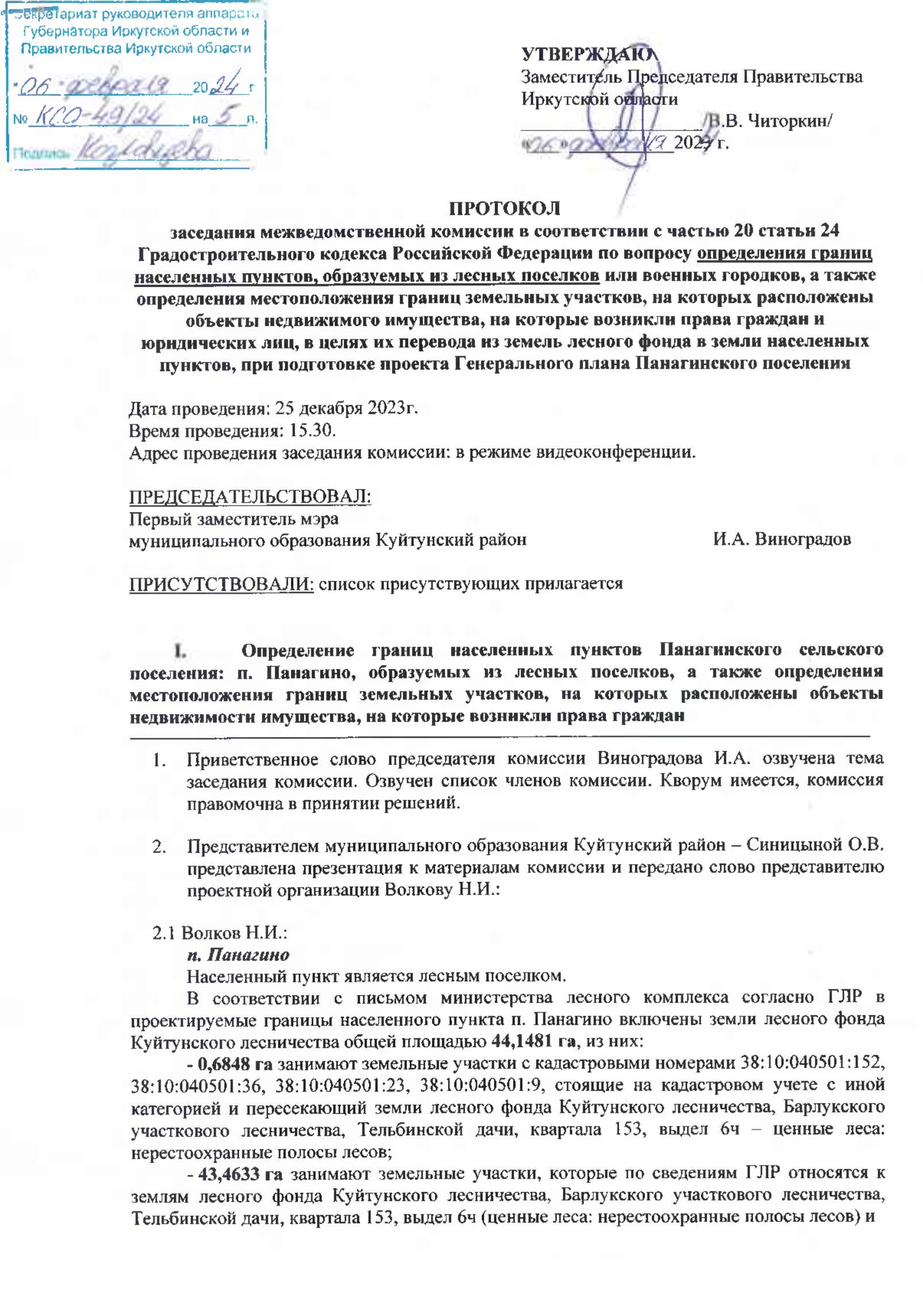 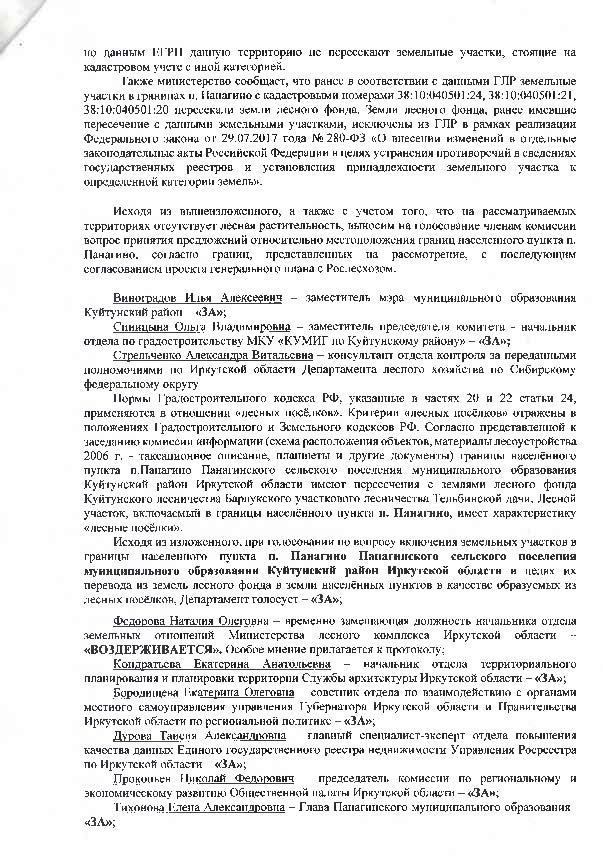 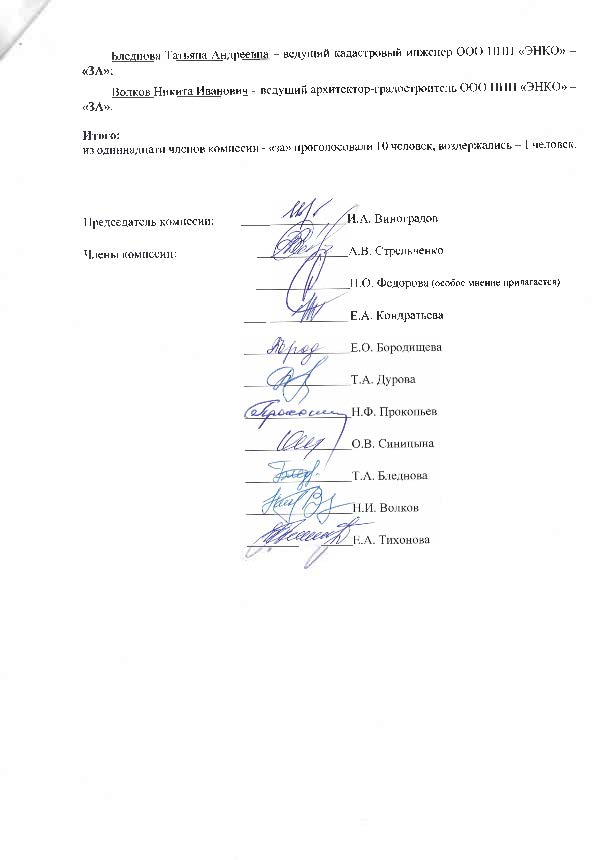 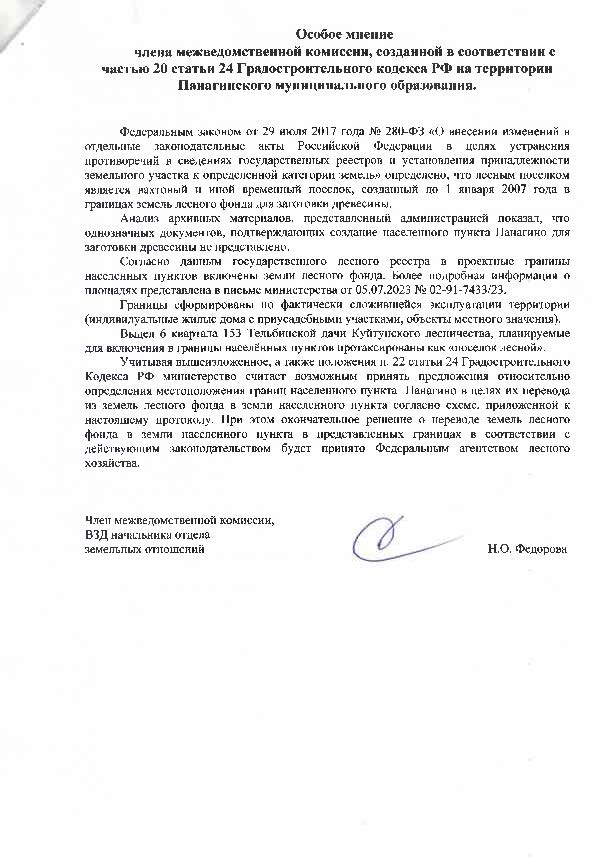 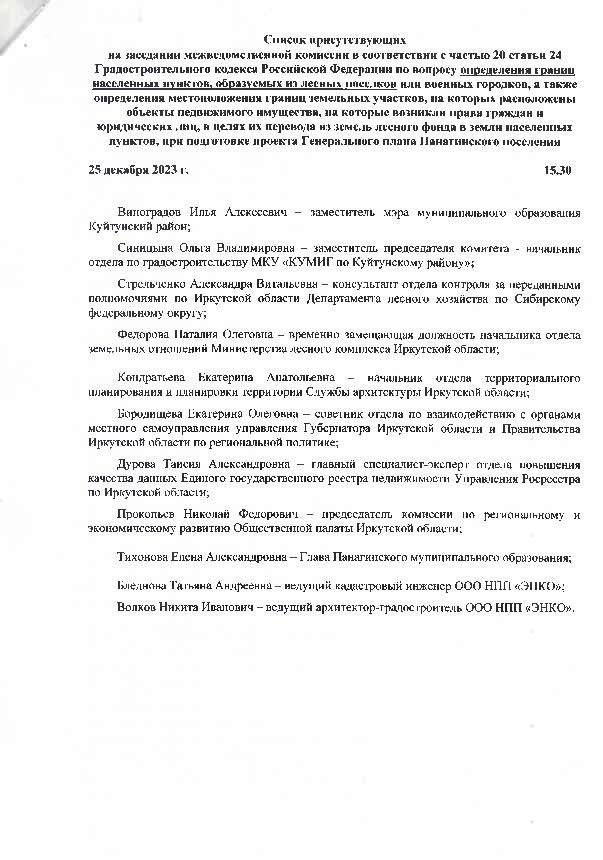 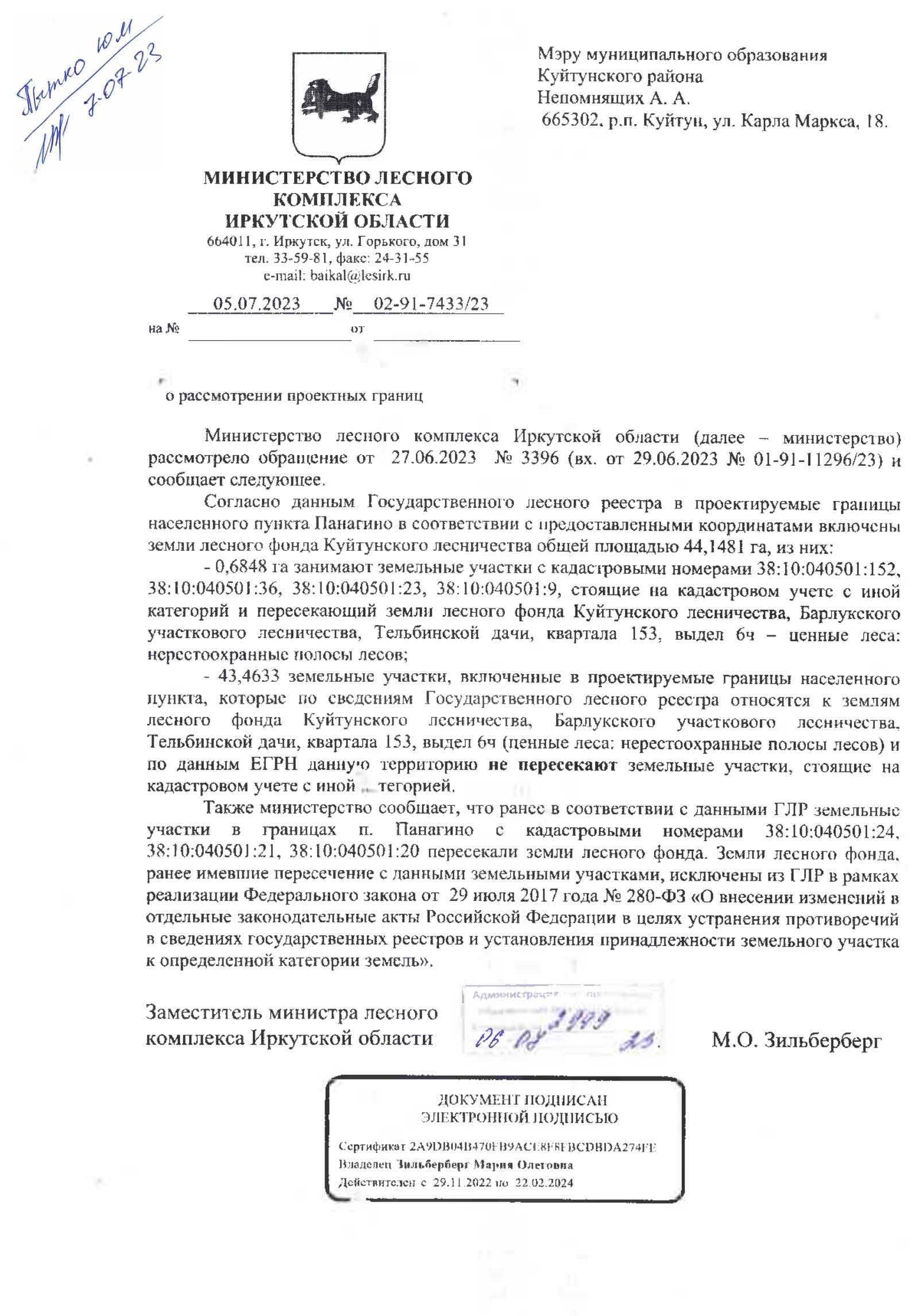 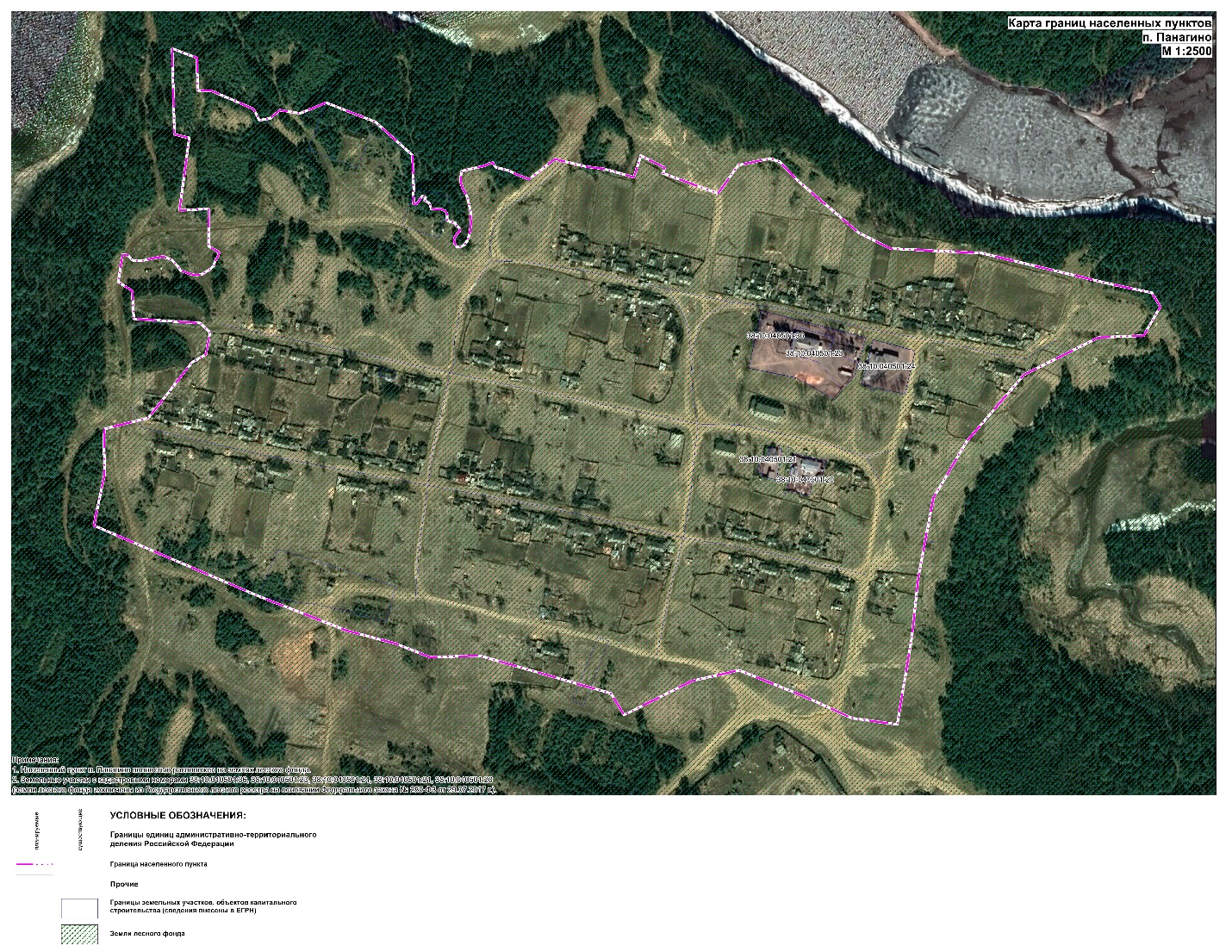 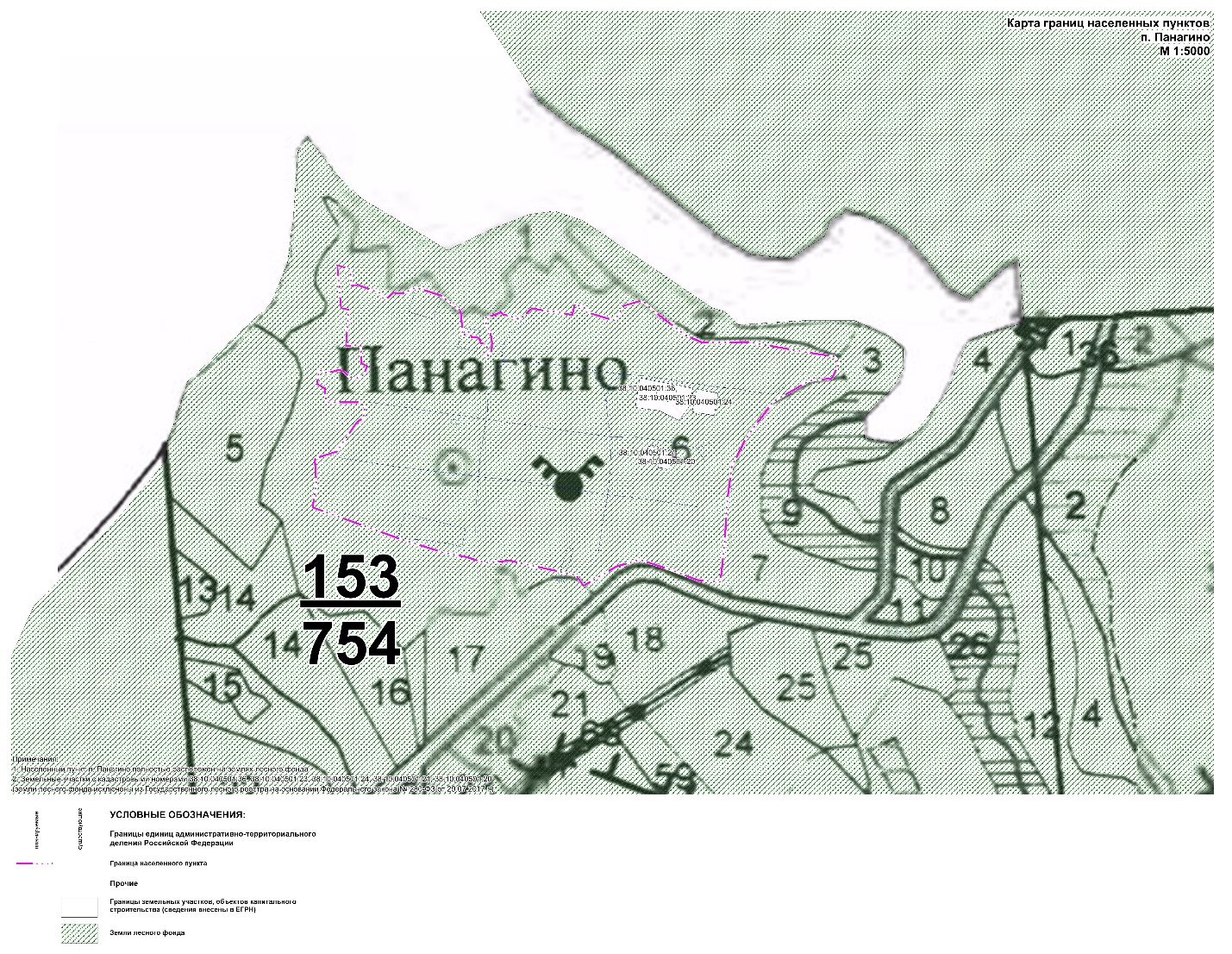 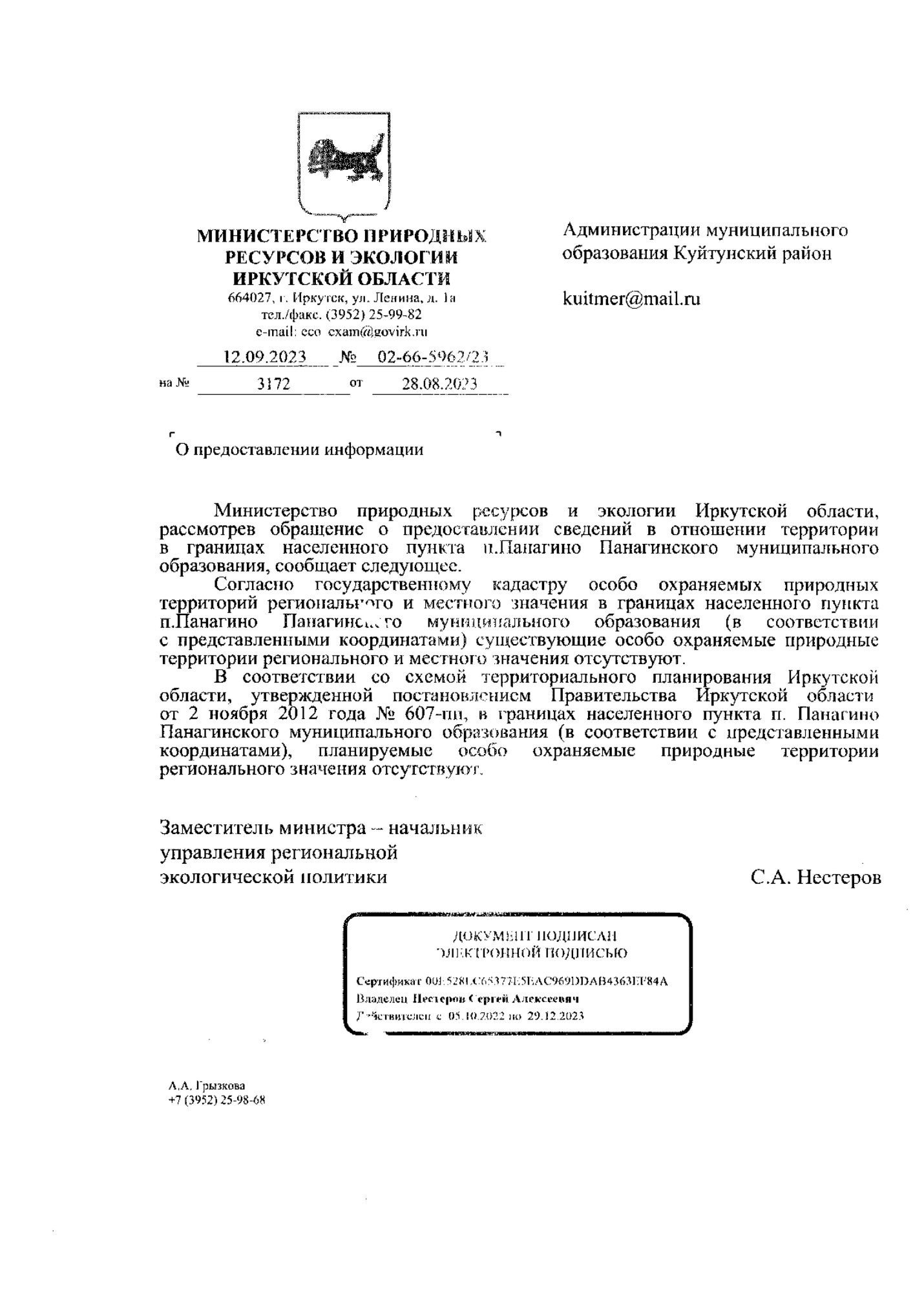 Научно-проектный институтпространственного планирования«ЭНКО»Научно-проектный институтпространственного планирования«ЭНКО»Генеральный директор ООО НПИ «ЭНКО»Н.А. Николаевская Главный архитектор проектаА.Г. НемчиноваДолжностьФамилия, инициалыГенеральный директорНиколаевская Н.А.Руководитель проектаПетина О.В.Главный архитектор проектаГрехнёва Е.А.Архитектурно-планировочные разделыГрехнёва Е.А.Градостроительная экономика (демография, экономическая база, жилищный фонд, объекты обслуживания населения)Беспалова Д.С.Природные условия и ресурсыКозлов Г.А.Экологическое состояние и природоохранные мероприятияАсташова А.Б.Земельные ресурсыГрехнёва Е.А.Транспортная инфраструктураФрузенкова А.В.Объекты культурного наследияЛарченко А.А.Инженерная инфраструктураБоблак О.М., Малаева А.Р.Чрезвычайные ситуацииПанкратов Н.В.Специалисты в области ГИС и картографииКасс Д.Ю., Кошкина Е.С.,Шапкина Л.Г. Кадастровый инженерБледнова Т.А.№ п/пНаименование документаМасштабГенеральный планГенеральный планГенеральный планТекстовые материалыТекстовые материалыТекстовые материалы1Положение о территориальном планировании-Графические материалыГрафические материалыГрафические материалы2Карта планируемого размещения объектов местного значения поселения1:25 0003Карта границ населенных пунктов, входящих в состав поселения1:25 0004Карта функциональных зон поселения1:25 000Материалы по обоснованиюМатериалы по обоснованиюМатериалы по обоснованиюТекстовые материалыТекстовые материалыТекстовые материалы1Материалы по обоснованию генерального плана-Графические материалыГрафические материалыГрафические материалы2Карта категорий земель. Карта границ поселения и населенных пунктов, входящих в состав поселения1:25 0003Карта современного использования территории с отображением: границ поселения, зон с особыми условиями использования территории, местоположения существующих и строящихся объектов капитального строительства, объектов культурного наследия1:25 000(фрагменты карты в масштабе 1:5000)4Карта с отображением предложений по территориальному планированию (сводная карта развития территории поселения)1:25 000(фрагменты карты в масштабе 1:5000)5Карта территорий, подверженных риску возникновения чрезвычайных ситуаций природного и техногенного характера1:25 000№ п/пНаименование и реквизиты документаНаименование, вид, назначение основные характеристики и местоположение планируемых для размещения объектов (приводятся в редакции соответствующего документа)1Программа комплексного развития систем коммунальной инфраструктуры Панагинского сельского поселения Куйтунского района Иркутской области на 2014-2022 годы, утвержденная решением Думы Панагинского муниципального образования от 29.10.2014 № 57 Капитальный ремонт здания администрации;капитальный ремонт здания дома культуры;капитальный ремонт спортивного зала;ремонт дорог местного значения;строительство парковки транспортных средств;водоснабжение - капитальный ремонт сетей.2Муниципальная программа «Привлечение и закрепление врачебных кадров в муниципальном образовании Куйтунский район на 2019-2023гг.», утвержденная постановлением администрации муниципального образования Куйтунский район от 15.11.2018 года № 611-пПриобретение (строительство) жилых помещений для медицинских специалистов (врачей и фельдшеров)3Муниципальная программа «Развитие культуры муниципального образования Куйтунский район на 2022-2025 годы», утвержденная постановлением администрации муниципального образования Куйтунский район от 29.01.2021 № 80-пПриобретение (строительство) жилых помещений для специалистов отрасли культуры в муниципальном образовании Куйтунский район4Муниципальная программа «Об энергосбережении и о повышении энергетической эффективности на территории муниципального образования Куйтунский район на 2020-2024 годы»Проектирование и строительство котельных работающих на угле взамен электрокотельных для дошкольных и учебных заведений (2 котельные без указания их местоположения – муниципального образования и населенного пункта)КлючевыебиотопыПеречень видов-индикаторовКлючевыебиотопыСреднеангарский таежный район1. Заболоченныеучастки леса вбессточныхпониженияхЛиственница сибирская, ель сибирская, береза повислая, береза плосколистная, осина, ольховник кустарниковый, ивы, багульник болотный, голубика, сибирский углозуб, сибирская лягушка, гадюка, фифи, черныш, пятнистый конек, певчий сверчок, бурая пеночка, лось.2. Участки леса на окраинах болотЛиственница сибирская, береза повислая, береза плосколистная, осина, ольховник кустарниковый, ивы, багульник болотный, голубика, сибирский углозуб, сибирская лягушка гадюка, черныш, чибис, полевой лунь, болотная сова, лесной дупель, сибирский жулан, бурая пеночка, черноголовый чекан, дубровник, полевка-экономка.3. Участки леса вокруг постоянных и временных водных объектовЛиственница сибирская, ель сибирская, пихта сибирская, сосна обыкновенная, сосна кедровая, тополь лавролистный, тополь душистый, можжевельник сибирский, береза повислая, береза плосколистная, осина, яблоня ягодная, ольховник кустарниковый, ивы, смородина черная, смородина красная, сибирский углозуб, сибирская лягушка, перевозчик.4. Участки леса на каменистых россыпях и скальных обнаженияхЛиственница сибирская, сосна обыкновенная, сосна кедровая, можжевельник сибирский, береза повислая, береза плосколистная, осина, таволга средняя, шиповник иглистый, живородящая ящерица, водяная ночница.5. Участки леса на крутых склонах и обрывахЛиственница сибирская, сосна обыкновенная, сосна кедровая, можжевельник сибирский, береза повислая, береза плосколистная, осина, живородящая ящерица.6. Участки темно-хвойных лесов среди светлохвойных и лиственныхТолько для лесничеств, в лесном фонде которых темнохвойные леса составляют менее 30 % от общей площади территории: ель сибирская, пихта сибирская, сосна кедровая, сибирский углозуб, мохноногий сычик, желна, корольковая пеночка, мухоловка-мугимаки, пестрый дрозд7. Участки леса на карстовых образованияхСибирский углозуб,20142015201620172018201920202021Всего, чел.259262255248229216203187Число родившихся, чел.105353124Число умерших, чел.34838388Естественный прирост, чел.71-52-5-2-6-4Общий коэффициент рождаемости, ‰38,619,111,820,213,14,69,921,4Общий коэффициент смертности, ‰11,615,331,412,134,913,939,442,8Общий коэффициент естественного прироста, ‰27,03,8-19,68,1-21,8-9,3-29,5-21,420142015201620172018201920202021Итого за 2014-2021Миграция - всегоЧисло прибывших3323144323Число выбывших71142491514690Миграционный прирост-4-8-2-21-8-11-10-3-67В пределах РоссииЧисло прибывших3323144323Число выбывших71142491514690Миграционный прирост-4-8-2-21-8-11-10-3-67внутрирегиональнаяЧисло прибывших3313143321Число выбывших71132391411583Миграционный прирост-4-8-2-20-8-10-8-2-62межрегиональнаяЧисло прибывших001000102Число выбывших001101317Миграционный прирост000-10-1-2-1-5201620172018201920202021Итого за 2016-2021ВсегоЧисло прибывших, человекЧисло прибывших, человекВсегомладше трудоспособного возраста0101114Всеготрудоспособного возраст22133213Всегостарше трудоспособного возраста0000000ВсегоЧисло выбывших, человекВсегомладше трудоспособного возраста17233117Всеготрудоспособного возраста3155910547Всегостарше трудоспособного возраста0223108ВсегоМиграционный прирост, человекМиграционный прирост, человекВсегомладше трудоспособного возраста-1-6-2-2-20-13Всеготрудоспособного возраста-1-13-4-6-7-3-34Всегостарше трудоспособного возраста0-2-2-3-10-8ЖенщиныЧисло прибывших, человекЧисло прибывших, человекЖенщинымладше трудоспособного возраста0100102Женщинытрудоспособного возраст0201104Женщиныстарше трудоспособного возраста0000000ЖенщиныЧисло выбывших, человекЖенщинымладше трудоспособного возраста1221107Женщинытрудоспособного возраста19153019Женщиныстарше трудоспособного возраста0213107ЖенщиныМиграционный прирост, человекМиграционный прирост, человекЖенщинымладше трудоспособного возраста-1-1-2-100-5Женщинытрудоспособного возраста-1-7-1-4-20-15Женщиныстарше трудоспособного возраста0-2-1-3-10-7МужчиныЧисло прибывших, человекЧисло прибывших, человекМужчинымладше трудоспособного возраста0001012Мужчинытрудоспособного возраст2012229Мужчиныстарше трудоспособного возраста0000000МужчиныЧисло выбывших, человекМужчинымладше трудоспособного возраста05022110Мужчинытрудоспособного возраста26447528Мужчиныстарше трудоспособного возраста0010001МужчиныМиграционный прирост, человекМиграционный прирост, человекМужчинымладше трудоспособного возраста0-50-1-20-8Мужчинытрудоспособного возраста0-6-3-2-5-3-19Мужчиныстарше трудоспособного возраста00-1000-1НаселениеСовременное состояние, 2022 год (оценка)Расчётный срок,2043 годв возрасте моложе трудоспособного, человек4025в трудоспособном возрасте, человек9550в возрасте старше трудоспособного, человек4525Всего населения, человек180100ПоказателиЕдиница измеренияЗначение показателяСуществующий жилищный фонд тыс. кв. м общей площади5,70Убыль жилищного фондатыс. кв. м общей площади0,34Существующий сохраняемый жилищный фондтыс. кв. м общей площади5,36Объем нового жилищного строительства к концу расчетного срокатыс. кв. м общей площади0,24Жилищный фонд на расчетный срок тыс. кв. м общей площади5,60Средняя жилищная обеспеченность населения на конец расчетного срокакв. м /чел.56,0№ п/пНаименование функциональной зоныПараметры функциональной зоныПараметры функциональной зоны№ п/пНаименование функциональной зоныплощадь зоны, гаиные параметры1Жилые зоныЖилые зоныЖилые зоны1.1Зона застройки индивидуальными жилыми домами24,85Зона предназначена для размещения индивидуальных жилых домов с придомовыми земельными участками, а также малоэтажных многоквартирных жилых домов с придомовыми участками, сопутствующих им объектов социальной инфраструктуры и коммунально-бытового обслуживания.Предельное количество этажей – 3.2Общественно-деловые зоныОбщественно-деловые зоныОбщественно-деловые зоны2.1Многофункциональная общественно-деловая зона2,23Зона предназначена преимущественно для размещения объектов торговли, делового, общественного и коммерческого назначения с возможностью размещения объектов жилищно-коммунального хозяйства, улично-дорожной сети, проездов.2.2Зона специализированной общественной застройки1,19Зона предназначена преимущественно для размещения объектов социальной инфраструктуры: дошкольных образовательных организаций, общеобразовательных организаций, объектов культуры и искусства, здравоохранения, физической культуры и массового спорта, культовых зданий и сооружений с возможностью размещения объектов жилищно-коммунального хозяйства, улично-дорожной сети, проездов.3Производственные зоны, зоны инженерной инфраструктуры и транспортной инфраструктурПроизводственные зоны, зоны инженерной инфраструктуры и транспортной инфраструктурПроизводственные зоны, зоны инженерной инфраструктуры и транспортной инфраструктур3.1Производственная зона4,23Зона предназначена для размещения производственных объектов, а также территорий для установления санитарно-защитных зон таких объектов в соответствии с требованиями технических регламентов.3.2Зона инженерной инфраструктуры0,29Зона предназначена для размещения объектов инженерной инфраструктуры4Зона сельскохозяйственного использования3,44Зона сельскохозяйственного использования включает в себя несколько зон различного функционального назначения:зону сельскохозяйственных угодий;зону садоводческих или огороднических некоммерческих товариществпроизводственную зону сельскохозяйственных предприятий;иные зоны сельскохозяйственного назначения.5Зоны рекреационного назначенияЗоны рекреационного назначенияЗоны рекреационного назначения5.1Зона лесов127098,23Зона предназначена для размещения защитных и эксплуатационных лесов земель лесного фонда в целях сохранения природного ландшафта территории.6Зоны специального назначенияЗоны специального назначенияЗоны специального назначения6.1Зона кладбищ0,38Зона предназначена для размещения объектов погребения.6.2Зона акваторий11567,76Зона предназначена для размещения поверхностных водных объектов.7Иные зоны7,93Зона предназначена для выделения территорий общего пользования, природно-рекреационного ландшафта, не вовлеченных в градостроительную деятельность.Всего в границах Панагинского муниципального образования Всего в границах Панагинского муниципального образования 138710,53Категория земельПлощадь, га(существующая)Площадь, га(планируемая)Доля категории земель в земельном балансе муниципального образования, %(планируемая)Земли населенных пунктов0,3944,540,1Земли лесного фонда127142,38127098,2391,6Земли водного фонда11567,7611567,768,3Общая площадь земель в границах муниципального образования138710,53138710,53100 %№ п/пКадастровыйномер участка / примечаниеКатегория земельКатегория земель, к которой планируется отнести земельный участокПлощадь участка, подлежащего включению или исключению, гаЦель планируемого использованияземельного участкап. Панагиноп. Панагиноп. Панагиноп. Панагиноп. Панагино1Земельный участок не сформирован Земли лесного фондаЗемли населенных пунктов44,1481существующая жилая застройка (лесной поселок)№п/пНаименование объектаМинимально допустимый уровень обеспеченностиМинимально допустимый уровень обеспеченностиМаксимально допустимый уровень территориальной доступностиМаксимально допустимый уровень территориальной доступности№п/пНаименование объектаЕдиница измеренияВеличинаНормируемый показатель, единица измеренияВеличина1Обеспеченность медицинскими организациями, оказывающими медицинскую помощь в амбулаторно-поликлинических условияхколичество посещений в смену на 10000 жителей181,5В соответствии с показателями территориальной доступности отдельных объектов-2Усредненный норматив единовременной пропускной способности объектов физкультуры и спорта к 2030 г.чел. на 1000 жителей122не нормируется-№ п/пНаименование объектаМинимально допустимый уровень обеспеченностиМинимально допустимый уровень обеспеченностиМаксимально допустимый уровень территориальной доступностиМаксимально допустимый уровень территориальной доступности№ п/пНаименование объектаЕдиница измеренияВеличинаНормируемый показатель, единица измеренияВеличина1Дошкольные образовательные организациимест на 1 тыс. чел.91транспортная доступность, м.5002Общеобразовательные организациимест на 1 тыс. чел.160транспортная доступность, мин.30 (4 км.) - учащиеся II и III ступени15 (2 км) - учащиеся I ступени3Образовательные организации дополнительного образования детеймест на 1 тыс. чел.10% от численности учащихся 1-8 класс(16)транспортная доступность, мин.60№п/пНаименование объектаМинимально допустимый уровень обеспеченностиМинимально допустимый уровень обеспеченностиМаксимально допустимый уровень территориальной доступностиМаксимально допустимый уровень территориальной доступности№п/пНаименование объектаЕдиница измеренияВеличинаНормируемый показатель, единица измеренияВеличина1Спортивные залыкв. м площади пола на 1 тыс. чел.70транспортная доступность, мин.302Плоскостные сооружениякв. м плоскостных сооружений на 1 тыс. чел.1950транспортная доступность, м15003Муниципальные архивыобъект на поселение1транспортная доступность, час44Муниципальные библиотекитыс. единиц хранения на 1 тыс. чел.7,5транспортная доступность, мин305Учреждения культурно-досугового типаместо на 1 тыс. чел.500-300транспортная доступность, мин306Зона массового отдыха населениякв. м на посетителя100транспортная доступность, км107Кладбища традиционного захороненияга на 1 тыс. чел.0,26транспортная доступностьне нормируетсяНаименование объектаМинимально допустимый уровень обеспеченностиМинимально допустимый уровень обеспеченностиЕдиница измеренияНеобходимо по норме на 2022 годНеобходимо по норме на расчетный срокСуществующие объектыНормативная обеспеченность на 2022 годНаименование объектаЕдиница измеренияВеличинаЕдиница измеренияНеобходимо по норме на 2022 годНеобходимо по норме на расчетный срокСуществующие объектыНормативная обеспеченность на 2022 годДошкольные образовательные организациимест на 1 тыс. чел.91мест16900%Общеобразовательные организациимест на 1 тыс. чел.160мест301600%Образовательные организации дополнительного образования детеймест на 1 тыс. чел.10% от численности учащихся 1-8 класс(16)мест---*-Медицинские организации, оказывающие медицинскую помощь в амбулаторных условияхпосещений в смену на тыс. чел.18,15посещений в смену326200%Спортивные залыкв. м площади пола на 1 тыс. чел.70объект11,2700%Плоскостные сооружениякв. м плоскостных сооружений на 1 тыс. чел.1950объект312195н/дн/дМуниципальные архивыобъект на поселение1объект1100%Муниципальные библиотекитыс. единиц хранения на 1 тыс. чел.7,5объект1.20,7500%Учреждения культурно-досугового типаместо на 1 тыс. чел.500объект8050н/дн/дЗона массового отдыха населениякв. м на посетителя100объект161000%Кладбища традиционного захороненияга на 1 тыс. чел.0,26га0,040,030,06150%НаименованиеМестоположениеПроектная мощностьПрикреплено жителейГод постройкиФАП п. Панагиноп. Панагино, ул. Центральная, 4-162161958№п/пНаименование автомобильных дорог общего пользования местного значенияПротяженность(км)Характеристика автодороги (покрытие)п. Панагиноп. Панагиноп. Панагиноп. Панагино1Автодорога по улице Набережная0,7Грунтовое2Автодорога по улице Центральная протяженность1,0Грунтовое3Автодорога по улице Солнечная1,0Грунтовое4Автодорога по улице Лесная0,9Грунтовое5Автодорога по улице Речная0,6Грунтовое6Проезд № 1 от улицы Лесной до улицы Набережной0,5Грунтовое7Проезд № 2 от улицы Лесной до улицы Набережной0,5ГрунтовоеНаименование объектаДата и номер приказа овключении в ЕГРОКНИные сведенияи документы (в том числеоснования для включения в перечень)«Писаница фигурная, нарисованная краской (фигуры людей и различных животных)»(«Писаница на р.Заме»)Приказ Министерства культуры Российской Федерации от 27.12.2017 №138680-р381741085630006Регистра-ционный номерНаименование объектаДатировка объектаСведения оместонахожденииобъектаИные сведения и документы (в том числе основания для включения в перечень)19.2.1Петроглифы Братская КодаI тыс.н.э.Куйтунский районп.1 ст. 17 ФЗ-315 от 22.10.201419.2.2Стоянка БратскаяКодаIV тыс. до н.э.- I тыс. н.э.Куйтунский районп.1 ст. 17 ФЗ-315 от 22.10.201419.2.9Петроглифы Кодинские писаницыI тыс.н.э.Куйтунский районп.1 ст. 17 ФЗ-315 от 22.10.201419.2.10Стоянка ПанагиноII тыс. до н.э. -I тыс. н.э.Куйтунский районп.1 ст. 17 ФЗ-315 от 22.10.201419.2.15Стоянка ТеребокVIII-IV тыс. дон.э.Куйтунский районп.1 ст. 17 ФЗ-315 от 22.10.201419.2.17Стоянка Усть-Большой АртубIII-I тыс. дон.э.Куйтунский районп.1 ст. 17 ФЗ-315 от 22.10.201419.2.24Стоянка ЮхновоI тыс.до н.э. - Iтыс. н.э.Куйтунский районп.1 ст. 17 ФЗ-315 от 22.10.201419.2.25Стоянка Усть-Зама 1IV тыс. до н.э.- I тыс. н.э.Куйтунский районп.1 ст. 17 ФЗ-315 от 22.10.201419.2.26Стоянка Усть-Зама 2IV тыс. до н.э.- I тыс. н.э.Куйтунский районп.1 ст. 17 ФЗ-315 от 22.10.201419.2.27Стоянка Замасор 1I тыс. до н.э. - Iтыс. н.э.Куйтунский районп.1 ст. 17 ФЗ-315 от 22.10.201419.2.28Стоянка Усть-Зама 3XII-X тыс. дон.э.Куйтунский районп.1 ст. 17 ФЗ-315 от 22.10.201419.2.29Стоянка Усть-ТопорокI тыс. до н.э. - Iтыс. н.э.Куйтунский районп.1 ст. 17 ФЗ-315 от 22.10.201419.2.31Стоянка УльяновскаяI тыс. до н.э. - Iтыс. н.э.Куйтунский районп.1 ст. 17 ФЗ-315 от 22.10.201419.2.33Стоянка Усть-Малый АртубVII-I тыс. до н.э.Куйтунский районп.1 ст. 17 ФЗ-315 от 22.10.201419.2.34Стоянка Усть-Сухой АртубI тыс. до н.э. - Iтыс. н.э.Куйтунский районп.1 ст. 17 ФЗ-315 от 22.10.201419.2.36Стоянка Табак 1I тыс. н.э. - Iтыс. н.э.Куйтунский районп.1 ст. 17 ФЗ-315 от 22.10.201419.2.37Стоянка Табак 2XX тыс. до н.э.Куйтунский районп.1 ст. 17 ФЗ-315 от 22.10.201419.2.38Стоянка Усть-Тельбабронзовый –железный век,средневековьеКуйтунский районп.1 ст. 17 ФЗ-315 от 22.10.2014№ п/пНаименование объектаМестоположениеРазмер СЗЗ, м1Коммунально-складские территориип. Панагино502Кладбищеп. Панагино50№ п/пНомер зоны в ЕГРННаименование138:10-6.8Охранная зона «Сооружение ВЛ-10 кВ Усть-Када - Новая Када»238:10-6.774Охранная зона «ВЛ-0,4кВ-5,0 км с ТП 10/0,4кВ»338:10-6.765Охранная зона ВЛ-35 кВ - 37 кмНаименование автомобильной дорогиКатегорияШирина придорожной полосы, мс. Усть-Када – п. ПанагиноV25ЗапрещаетсяДопускается *Размещать жилую застройку, объекты образовательного и медицинского назначения, спортивные сооружения открытого типа, организации отдыха детей и их оздоровления, зоны рекреационного назначения и для ведения садоводства. Размещать объекты для производства и хранения лекарственных средств, объекты пищевых отраслей промышленности, оптовые склады продовольственного сырья и пище-вой продукции, комплексы водопроводных сооружений для подготовки и хранения питьевой воды, использование земельных участков в целях производства, хранения и переработки сельскохозяйственной продукции, предназначенной для дальнейшего использования в качестве пищевой продукции, если химическое, физическое и (или) биологическое воздействие объекта, в отношении которого установлена санитарно-защитная зона, приведет к нарушению качества и безопасности таких средств, сырья, воды и продукции в соответствии с установленными к ним требованиями Размещать нежилые помещения для дежурного аварийного персонала, помещения для пребывания работающих по вахтовому методу (не более двух недель), здания управления, конструкторские бюро, здания административного назначения, научно-исследовательские лаборатории, поликлиники, спортивно-оздоровительные сооружения закрытого типа, бани, прачечные, объекты торговли и общественного питания, мотели, гостиницы, гаражи, площадки и сооружения для хранения общественного и индивидуального транс-порта, пожарные депо, местные и транзитные коммуникации, ЛЭП, электроподстанции, нефте- и газопроводы, артезианские скважины для технического водоснабжения, водоохлаждающие сооружения для подготовки технической воды, канализационные насосные станции, сооружения оборотного водоснабжения, автозаправочные станции, станции технического обслуживания автомобилей. В санитарно-защитной зоне объектов пищевых отраслей промышленности, оптовых складов продовольственного сырья и пищевой продукции, производства лекарственных веществ, лекарственных средств и (или) лекарственных форм, складов сырья и полупродуктов для фармацевтических предприятий допускается размещение новых профильных, однотипных объектов, при исключении взаимного негативного воздействия на продукцию, среду обитания и здоровье человека Примечание:* В соответствии с СанПиН 2.2.1/2.1.1.1200-03 «Санитарно-защитные зоны и санитарная классификация предприятий, сооружений и иных объектов»Примечание:* В соответствии с СанПиН 2.2.1/2.1.1.1200-03 «Санитарно-защитные зоны и санитарная классификация предприятий, сооружений и иных объектов»№ п/пНомер зоны в ЕГРННаименование138:10-6.441Охранная зона геодезического пункта238:10-6.431Охранная зона геодезического пункта338:10-6.435Охранная зона геодезического пункта438:10-6.432Охранная зона геодезического пункта538:10-6.430Охранная зона геодезического пункта638:10-6.434Охранная зона геодезического пункта738:10-6.438Охранная зона геодезического пункта838:10-6.496Охранная зона геодезического пункта938:10-6.535Охранная зона геодезического пункта1038:10-6.439Охранная зона геодезического пункта1138:10-6.436Охранная зона геодезического пункта1238:10-6.440Охранная зона геодезического пункта1338:10-6.712Охранная зона геодезического пункта1438:10-6.749Охранная зона геодезического пункта1538:10-6.715Охранная зона геодезического пункта1638:10-6.696Охранная зона геодезического пункта1738:10-6.711Охранная зона геодезического пункта1838:10-6.714Охранная зона геодезического пункта1938:10-6.528Охранная зона геодезического пункта2038:10-6.486Охранная зона геодезического пункта2138:10-6.485Охранная зона геодезического пункта2238:10-6.418Охранная зона геодезического пункта2338:10-6.691Охранная зона геодезического пункта2438:10-6.488Охранная зона геодезического пункта2538:10-6.492Охранная зона геодезического пункта2638:10-6.443Охранная зона геодезического пункта2738:10-6.483Охранная зона геодезического пункта2838:10-6.490Охранная зона геодезического пункта2938:10-6.487Охранная зона геодезического пункта3038:10-6.495Охранная зона геодезического пункта3138:10-6.491Охранная зона геодезического пункта3238:10-6.444Охранная зона геодезического пункта3338:10-6.442Охранная зона геодезического пункта3438:10-6.484Охранная зона геодезического пункта3538:00-6.543Охранная зона геодезического пункта3638:10-6.693Охранная зона геодезического пункта№ п/пНаименование планируемого объектаВозможное влияние объектов на комплексное развитие территории1Спортивная площадкаОбеспечение условий для развития на территории муниципального образования физической культуры, школьного спорта и массового спорта, организация проведения официальных физкультурно-оздоровительных и спортивных мероприятий муниципального образования.2Очистные сооружения (КОС)Сокращение негативного воздействия на окружающую среду; улучшение бытовых условий проживания.3Пункт редуцирования газа (ПРГ)Обеспечение потребителей централизованным газоснабжением; улучшение бытовых условий проживания.Среднегодовые: - направление ветра, румбы;С-З- скорость ветра, км/ч:33- относительная влажность76%Максимальные значения (по сезонам): - скорость ветра, км/ч:Зима 28Весна38Лето31Осень 33Количество атмосферных осадков, мм386- среднегодовое;32,1- максимальное (по сезонам):Зима 76,8 ммВесна46,2 ммЛето187,6 ммОсень 75,4 ммТемпература, °С- среднегодовая;- 4,2Зима -23Весна+5Лето+17Осень -13- максимальная (по сезонам):Зима -43,5Весна-23,6Лето+14Осень +5№п/пИсточник ЧС природного характераНаименование поражающего фактораХарактер действия, проявления поражающего фактора источника ЧС природного характера1Опасные геологические процессыОпасные геологические процессыОпасные геологические процессы1.1ЗемлетрясениеСейсмическийСейсмический удар; деформация горных пород; взрывная волна; гравитационное смещение горных пород, снежных масс, ледников; затопление поверхностными водами; деформация речных русел1.1ЗемлетрясениеФизическийЭлектромагнитное поле1.2Оползень. ОбвалДинамическийСмещение (движение) горных пород1.2Оползень. ОбвалГравитационныйСотрясение земной поверхности; динамическое, механическое давление смещенных масс; удар2Опасные метеорологические явления и процессыОпасные метеорологические явления и процессыОпасные метеорологические явления и процессы2.1Сильный ветер (шторм, шквал, ураган)АэродинамическийВетровой поток; ветровая нагрузка; аэродинамическое давление; вибрация2.2Продолжительный дождь (ливень)ГидродинамическийПоток (течение) воды; затопление территории2.3Сильный снегопадГидродинамическийСнеговая нагрузка; снежные заносы2.4Сильная метельГидродинамическийСнеговая нагрузка; снежные заносы; ветровая нагрузка2.5ГололедГравитационныйГололедная нагрузка2.6ГрадДинамический Удар 2.7Туман Теплофизический Снижение видимости (помутнение воздуха)2.8ЗаморозокТепловойОхлаждение почвы, воздуха2.9ЗасухаТепловой Нагревание почвы, воздуха 2.10СуховейАэродинамическийИссушение почвы 2.10СуховейТепловойИссушение почвы 2.11Гроза Электрофизический Электрические разряды3Природные пожарыПриродные пожарыПриродные пожары3.1Пожар (ландшафтный, степной, лесной)ТеплофизическийПламя; нагрев теплым потоком; тепловой удар3.1Пожар (ландшафтный, степной, лесной)ХимическийПомутнение воздуха; загрязнение атмосферы, почвы, грунтов, гидросферы; опасные дымы№п/пПоказателиЕдиница измеренияСовременное состояние(2022 год)Расчетный срок(2043 год)1Общая площадь земель в границах Панагинского муниципального образованияга138710,53138710,532Земли по категориямЗемли по категориямЗемли по категориямЗемли по категориям2.1Земли населенных пунктов га0,3944,542.2Земли лесного фондага127142,38127098,232.3Земли водного фондага11567,7611567,763Функциональные зоныФункциональные зоныФункциональные зоныФункциональные зоны3.1Жилые зоны3.1.1Зона застройки индивидуальными жилыми домамига24,8524,853.2Общественно-деловые зоны3.2.1Многофункциональная общественно-деловая зонага2,232,233.2.2Зона специализированной общественной застройкига1,191,193.3Производственные зоны, зоны инженерной инфраструктуры и транспортной инфраструктур3.3.1Производственная зонага4,234,233.3.2Зона инженерной инфраструктурыга0,290,293.4Зона сельскохозяйственного использованияга3,443,443.5Зоны рекреационного назначения3.5.1Зона лесовга127098,23127098,233.6Зоны специального назначения3.6.1Зона кладбищга0,380,383.7Зона акваторийга11567,7611567,763.8Иные зоныга7,937,934НаселениеНаселениеНаселениеНаселение4.1Общая численность населения поселениячел.1801004.2Плотность населениячел./га0,001>0,0015Жилищный фондЖилищный фондЖилищный фондЖилищный фонд5.1Средняя обеспеченность населениям2/чел.31,756,05.2Общий объем жилищного фондам25,705,606Объекты социального и культурно-бытового обслуживанияОбъекты социального и культурно-бытового обслуживанияОбъекты социального и культурно-бытового обслуживанияОбъекты социального и культурно-бытового обслуживания6.1Открытые спортивные сооруженияобъект016.2Муниципальные библиотекиобъект017Транспортная инфраструктураТранспортная инфраструктураТранспортная инфраструктураТранспортная инфраструктура7.1Протяженность автомобильных дорог регионального значениякм23237.2Протяженность улично-дорожной сетикм4,74,78Инженерная инфраструктураИнженерная инфраструктураИнженерная инфраструктураИнженерная инфраструктура8.1ВодоснабжениеВодоснабжениеВодоснабжениеВодоснабжение8.1.1Расход водытыс. м3/сутНет сведений0,048.2ВодоотведениеВодоотведениеВодоотведениеВодоотведение8.2.1Расход сточных водтыс. м3/сутНет сведений0,038.3Теплоснабжение8.3.1Протяженность магистральных сетей (двухтрубная)км008.4ГазоснабжениеГазоснабжениеГазоснабжениеГазоснабжение8.4.1Потребность газоснабжениятыс. м3/год0,018,08.4.2Пункты редуцирования газаединиц018.5ЭлектроснабжениеЭлектроснабжениеЭлектроснабжениеЭлектроснабжение8.5.1Потребность электроэнергиимлн кВт*ч/год0,980,068.5.2Трансформаторные подстанцииединиц338.6СвязьСвязьСвязьСвязь8.6.1Охват населения телевизионным вещанием% от населения1001009Объекты специального назначенияОбъекты специального назначенияОбъекты специального назначенияОбъекты специального назначения9.1Кладбищаобъект/общая площадь, га1 / 0,061 / 0,069.2Скотомогильникиобъект--9.3Свалка твердых коммунальных отходовобъект--